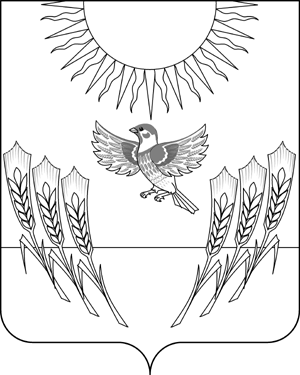 СОВЕТ НАРОДНЫХ ДЕПУТАТОВВоробьевского муниципального района ВОРОНЕЖСКОЙ ОБЛАСТИР Е Ш Е Н И Еот  29.11.2011 г. №  38    	    	            с. ВоробьевкаОб утверждении программы комплексного социально-экономического развития Воробьевского муниципального района Воронежской области на 2012-2016 годы 	В целях создания условий для проведения реформы местного самоуправления на территории района, внедрения механизмов управления муниципальным образованием, основанных на программно-целевых методах, и в соответствии с Федеральным законом от 06.10.2003 г. № 131-ФЗ "Об общих принципах организации местного самоуправления в Российской Федерации", Приказом департамента по развитию муниципальных образований Воронежской области от 06.05.2011 г. № 40 «Об утверждении методических рекомендаций по разработке программ комплексного социально-экономического развития муниципальных образований (муниципальных районов и городских округов) Воронежской области», Совет народных депутатов РЕШИЛ:1. Утвердить программу комплексного социально-экономического развития Воробьевского муниципального района Воронежской области на 2012-2016 годы (далее Программа) согласно приложению.2. Администрации  Воробьевского муниципального района обеспечить  организацию выполнения программных мероприятий.3. Финансирование мероприятий Программы проводить в пределах средств, предусмотренных в бюджете Воробьевского муниципального района на соответствующий финансовый год.4. Настоящее решение вступает в силу со дня его официального опубликования.5. Опубликовать настоящее решение в муниципальном средстве массовой информации «Воробьевский муниципальный вестник».5. Контроль за исполнением данного решения возложить на постоянную комиссию Совета народных депутатов по бюджету, налогам и финансам.	Глава Воробьевского муниципального района 						В.А. ЛасуковПриложение к решению Совета народных депутатов Воробьевского муниципального района от 29.11.2011 г.  № 38[Введите адрес организации]Раздел 1. ПАСПОРТ ПРОГРАММЫ.Раздел 2. ХАРАКТЕРИСТИКА ПРОБЛЕМ, НА РЕШЕНИЕ КОТОРЫХ НАПРАВЛЕНА ПРОГРАММАПрограмма комплексного социально-экономического развития муниципального образования (далее - МО) разрабатывается в соответствии с требованиями главы 8 Федерального закона от 06.10.2003 № 131-ФЗ «Об общих принципах организации местного самоуправления в Российской Федерации», является директивным документом, представляющим собой увязанный по ресурсам, исполнителям и срокам комплекс мероприятий, направленных на решение приоритетных для муниципального образования задач.Программа комплексного социально-экономического развития МО (далее - Программа) является инструментом реализации Стратегии социально-экономического развития МО (далее – Стратегия). В связи с этим цели и задачи Программы МО должны быть согласованы с основными направлениями и приоритетами Стратегии социально-экономического развития Воронежской области и Стратегии развития  Воробьевского муниципального района. Программа разрабатывается с учетом требований законов и иных нормативных правовых актов Российской Федерации, Воронежской области, нормативных правовых актов органов местного самоуправления, целей и задач программы социально-экономического развития Воронежской области, а также важнейших целеполагающих документов, определяющих условия социально-экономического развития в регионе.Основной целью Программы является достижение эффективного использования конкурентных преимуществ местного природного, производственного и человеческого потенциала для повышения уровня и качества жизни населения и ликвидации возможных будущих угроз, что необходимо для устойчивого развития муниципального образования. 2.1. Общая характеристика и анализ социально-экономического состояния Воробьёвского муниципального районаВоробьевский район был образован 30 июня 1928 года в составе Центрально-Черноземной области, районным центром которого стало село Воробьевка. 21 декабря 1962 году Воробьевский район был упразднен, а в 1977 году в соответствии с Указом Президиума Верховного Совета РСФСР восстановлен вновь за счет части Бутурлиновского и Калачеевского районов,Территория Воробьевского района расположена в юго-восточной части Воронежской области и составляет 1236 тыс. кв. м. Калачеевская возвышенность, в пределах  которой расположен наш район, представляет собой возвышенную равнину, глубоко расчлененную долино-балочной и овражной сетью. Поверхность лежит на высоте 200-230 метров над уровнем моря. В пределах района Калачеевская возвышенность расчленена долинами рек Толучеевка и Подгорная. По ботанико-географическому районированию территория Воробьевского района относится к северной части  степной зоны – разновидности крупно дерновых степей. Древесная растительность представлена в основном низкорослым дубом и его спутниками, лесополосы в хозяйствах района  из клена американского, ясеня, тополя, акации белой и желтой, а также кустарников: крушины ломкой, смородины черной, шиповника. До распашки в северной части района преобладали разнотравно-топчаковые-ковыльные, а в южной части – злаковые степи. В настоящее время основные площади степей распаханы и используются под посев сельскохозяйственных культур. Калачеевская возвышенность характеризуется неглубокими залеганиями докембрийских исторических пород, которые перекрыты толщей коренных пород осадочного происхождения. Меловые отложения представлены песчано-глинистыми породами нижнего мела. Лесовидные и покровные суглинки и глины мощностью 2-3 метра являются преобладающей материнской породой для почв района. Залегают эти породы на водораздельных участках, по всей толще наблюдается включение извести. На склонах, пониженных участках близко подходят к поверхности и являются материнскими породами засоленные третичные глины. На территории района залегают бентонитовые глины. Сравнительно небольшие площади в качестве почвообразующей породы занимают пески. Территория района расположены в зоне черноземом, наибольшие площади в почвенном покрове занимают черноземы обыкновенные и типичные, меньше – выщелоченные.Районный центр Воробьевского района – с. Воробьевка, удаленность от областного центра г. Воронежа – 220 км. В состав муниципального района входят 11 сельских поселений, на территории которых расположены 28 населенных пунктов. Два хутора «Яруга» и «Луговской» были объявлены «неперспективными» и на данный момент упразднены.Воробьевский муниципальный район относится  к сельскохозяйственным районам области, площадь пашни составляет 78.1 тыс. га (или  82 % от всей  площади сельскохозяйственных угодий). Агропромышленный комплекс района представлен 57 сельскохозяйственными  предприятиями, в том числе  10 сельскохозяйственных предприятий (ООО, колхоз, ГУП ОПХ «Воробьевское») и 47 крестьянских (фермерских) хозяйств,  которые заняты производством и частично переработкой сельскохозяйственной продукции. Численность работников, занятых в сельском хозяйстве (включая лиц, занятых в личном подсобном хозяйстве) составляет 4,5 тыс. человек или 61 % от общего числа занятых в экономике района.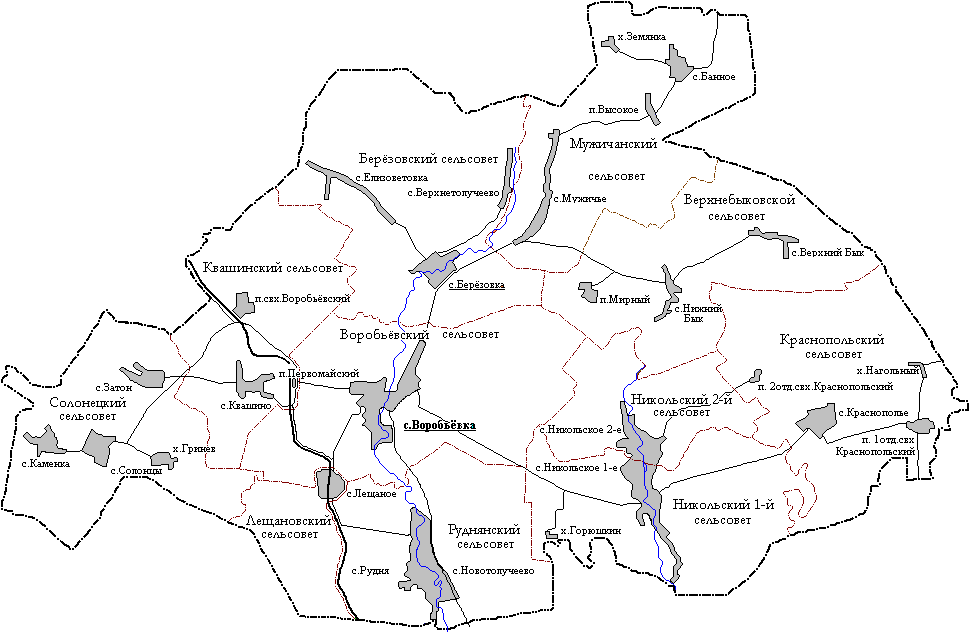 Рисунок 2.1 – Карта района – Перечень основных населенных пунктов Воробьёвского муниципального районаНа территории района кроме сельскохозяйственных предприятий расположено ООО «Воронежагрокомплект» по ремонту сельскохозяйственной техники, муниципальное автотранспортное  предприятие  «Транссервис» осуществляющее пассажирские и грузовые перевозки, муниципальное предприятие «Коммунальное хозяйство». По территории района проходит железная дорога, общей протяженностью 22 км., имеются две железнодорожные станции, вблизи которых расположен склад Воронежского филиала ОАО «Воронежтоппром», обеспечивающий твердым топливом учреждения, предприятия, организации и население района. Сеть учреждений социально-культурной сферы района представлена: центральной районной больницей, одной участковой больницей, 5-тью амбулаториями и 17 ФАПами, 23 школами, 11 детскими дошкольными учреждениями, 23 клубными учреждениями и 22 библиотеками, двумя психоневрологическими интернатами, реабилитационным центром для несовершеннолетних, двумя Центрами временного проживания граждан пожилого возраста и инвалидов.Таблица 2.1 – Число населенных пунктов и количество хозяйственных субъектов Воробьёвского муниципального районаПриоритетным видом деятельности предприятий Воробьёвского муниципального района является сельское хозяйство, в основном растениеводство, практически отсутствуют промышленные предприятия, в том числе по переработке сельскохозяйственной продукции. Расположенные по соседству муниципальные районы  Бутурлиновский, Павловский, Калачеевский, Новохоперский  и Волгоградская область являются более индустриально развитыми по сравнению с Воробьёвским. На их территории успешно работают промышленные предприятия различной направленности, в том числе по переработке сельскохозяйственной продукции. В связи с этим выпускаемая на территории Воробьёвского муниципального района сельскохозяйственная продукция направляется к ним. Сдерживающими факторами для привлечения крупных внешних инвесторов являются:- удаленность от областного центра, отсутствие ценных полезных ископаемых;- опережающий уровень развития соседних территорий;- ограниченная численность высококвалифицированных кадров.Природные ресурсы.Климат на территории Воробьёвского муниципального района умеренно-континентальный. Среднегодовая температура от +5,5 градусов. Среднегодовое количество осадков составляет 450-500 мм. Среднегодовой максимум температур - +37...+39 градусов, минимум - -29...-32 градусов. Даты перехода среднесуточной температуры через 0 град. весной - 4 апреля, осенью - 7 ноября. Продолжительность безморозного периода составляет 225…230 дней. Это способствует выращиванию таких сельскохозяйственных культур, как пшеница, ячмень, овес, гречиха, картофель, горох, свекла, подсолнечник, огурцы. Среднегодовые даты первых осенних заморозков - 30 сентября, выпадения первого снега - 19 ноября, образования устойчивого снежного покрова - 4 декабря. Высота снежного покрова в конце зимы от 12 см при среднегодовом количестве дней со снежным покровом - 115, до 25 см при среднегодовом количестве дней со снежным покровом - 130. Почвенный покров земель района представлен, в основном, черноземами типичными и выщелоченными. Встречаются также лугово-черноземные почвы, солонцы, пойменные почвы и почвы овражно-балочных склонов глинистого и тяжело-суглинистого механического состава. Почвенно-климатические условия благоприятны для сельского хозяйства.Минерально-сырьевая база района слабая. Полезные ископаемые – глина и песок. Отсутствие ценных полезных ископаемых снижает привлекательность территории для размещения крупных промышленных производств.Территория Воробьевского района расположена в юго-восточной части Воронежской области и составляет 1236 тыс. кв. м. Калачеевская возвышенность, в пределах  которой расположен наш район, представляет собой возвышенную равнину, глубоко расчлененную долино-балочной и овражной сетью. В пределах района Калачеевская возвышенность расчленена долинами рек Толучеевка и Подгорная. По ботанико-географическому районированию территория Воробьевского района относится к северной части  степной зоны – разновидности крупно дерновых степей. Древесная растительность представлена в основном низкорослым дубом и его спутниками, лесополосы в хозяйствах района из клена американского, ясеня, тополя, акации белой и желтой, а также кустарников: крушины ломкой, смородины черной, шиповника. До распашки в северной части района преобладали разнотравно-топчаковые-ковыльные, а в южной части – злаковые степи. В настоящее время основные площади степей распаханы и используются под посев сельскохозяйственных культур. Калачеевская возвышенность характеризуется неглубокими залеганиями докембрийских исторических пород, которые перекрыты толщей коренных пород осадочного происхождения. Меловые отложения представлены песчано-глинистыми породами нижнего мела. Лесовидные и покровные суглинки и глины мощностью 2-3 метра являются преобладающей материнской породой для почв района. Залегают эти породы на водораздельных участках, по всей толще наблюдается включение извести. На склонах, пониженных участках близко подходят к поверхности и являются материнскими породами засоленные третичные глины. На территории района залегают бентонитовые глины. Сравнительно небольшие площади в качестве почвообразующей породы занимают пески. Территория района расположена в зоне черноземов, наибольшие площади в почвенном покрове занимают черноземы обыкновенные и типичные, меньше – выщелоченные.Промышленность.На территории Воробьевского муниципального района промышленных предприятий нет, но сельскохозяйственными предприятиями района осуществляется деятельность по отгрузке товаров собственного производства, отнесенная к разделу «Обрабатывающие производства». За 2010 г. отгружено товаров собственного производства на 22,4 млн. руб. или 135 % к аналогичному периоду предыдущего года, что связано отгрузкой продукции урожая 2009 года в 1 квартале 2010 года. В оценочном году и прогнозных годах ожидается рост данного показателя и составит соответственно 2011 год- 26 млн. руб. или 116 % к предыдущему году, 2012 год- 28,0 млн. руб. или 108 %, 2013 год- 31 млн. руб. или 111 % к аналогичному периоду предыдущего года, 2014 год- 33,0 млн. руб.Муниципальное предприятие «Коммунальное хозяйство» Воробьевского муниципального района  оказывает услуги по добыче и транспортировке воды, тепла, откачке и вывозу сточных вод, вывозу бытового мусора. Основной вид деятельности по ОКВЭД – «Распределение воды». В 2010 году объем выполненных работ и услуг предприятием составил – 9,4 млн. руб., в оценочном 2011 г. этот показатель ожидается в размере 10,2 млн. руб., в прогнозируемых периодах планируется увеличение показателя  в среднем на 109 %, соответственно ожидается предоставить работ и услуг в 2012 г. – 11,2 млн. руб.; в 2013 году – 12,2 млн. руб.; в 2014 г. – 13,2 млн. руб.Предприятие осуществляет следующие виды деятельности: водоснабжение, теплоснабжение, вывоз жидких бытовых отходов, вывоз твердых бытовых отходов, благоустройство территорий. Предприятие реализует только собственные работы и услуги. В структуре оказываемых жилищно-коммунальных услуг основной объем занимает теплоснабжение – 50%; водоснабжение – 20%; вывоз ЖБО – 12%; вывоз ТБО – 2%.За год производится в среднем 4,0 тыс. Гкал теплоэнергии, отпускается потребителям 154,2 тыс. м3 питьевой воды, откачивается 18,9 тыс. м3 жидких бытовых отходов, вывозится 3,2 тыс. м3 твердых бытовых отходов.  Численность работающих составляет 67 человек, среднемесячная заработная плата – 9,3 тыс. рублей. Сокращения численности работников  не планируется. В структуре затрат на производство и продажу работ и услуг основные объемы занимают затраты на оплату труда – 47% и материальные затраты – 41%, единый социальный налог – 7%, прочие расходы – 5%.Таблица 2.2 – Динамика показателей промышленного производства муниципального предприятия «Коммунальное хозяйство» Воробьёвского муниципального районаТаблица 2.3 – Динамика показателей промышленного производства предприятия колхоз «Новый путь» Воробьёвского муниципального районаТаблица 2.4 – Динамика показателей промышленного производства по отдельным видам продукции предприятия ГУП ОПХ «Воробьёвское» Воробьёвского муниципального районаТаблица 2.5 – Динамика показателей промышленного производства ООО «Березовское»Сельское хозяйство.Определяющая отрасль экономики района - сельское хозяйство.Агропромышленный комплекс в отчетном году представлен 10 сельскохозяйственными предприятиями, одним филиалом без образования юридического лица и 47 крестьянскими (фермерскими) хозяйствами, которые заняты производством и частично переработкой сельскохозяйственной продукции.Площадь земель  сельскохозяйственного назначения в отчетном периоде составила  всего 105,1 тыс.га, в том числе сельхозугодий -96,3 тыс.га, из них пашни – 78,1 тыс.га. В общем объеме обрабатываемой пашни сельскохозяйственные предприятия занимают 68%, фермерские хозяйства обрабатывают 27 % пашни, в личных подсобных хозяйствах находится  5 % пашни. В прогнозируемом периоде значительных изменений по площади сельхозугодий не ожидается.По данным статистической отчетности за отчетный 2010 год производство продукции растениеводства составило: зерновых культур- 4,7 тыс. тонн или 6% к уровню прошлого года, сахарной свеклы – 45,7 тыс.тонн или 55 % к аналогичному периоду 2009 года, маслосемян подсолнечника- 10,4 тыс.тонн или 47 % к уровню 2009 года. Значительное снижение объемов производства  продукции  растениеводства является  последствием засухи  лета, в  результате которой погибли и, в последствии, были списаны посевы озимых зерновых культур на 88 %  посевной площади, яровых зерновых культур на 72 % посевной площади, сахарной свеклы – 52 % от площади сева. Подсолнечник погиб на 30 % посевной  площади. В оценочном 2011 году и прогнозируемых 2012-2014 годах планируется повышение производства сельскохозяйственных культур. Состояние животноводческой отрасли характеризуется следующими показателями. В 2010 году выращено скота в сельхозпредприятиях и фермерских хозяйствах 449 тонн, сто составило 112,3 % к уровню 2009 года. Производство молока в с/х предприятиях района составило 8387 тонн или 102% к уровню 2009 года. Поголовье крупного рогатого скота в сельхозпредприятиях и фермерских хозяйствах района по состоянию на 01.01.2011г.  составило 4, 8 тыс. голов, свиней 2,3 тыс. голов, что составляет соответственно 95%, 141 % и 131 % к ровню 2009 года, в том числе поголовье КРС в сельхозпредприятиях 4366 голов или 111 %  к аналогичному периоду прошлого года, в том числе коров 1755 голов или 102 %  к предыдущему году. Численность условного поголовья всех видов сельскохозяйственных животных на 100 га с/х угодий в предприятиях и фермерских хозяйств составила 5,14 головы, что на 1 % выше уровня прошлого года. На оценочный период 2011 года и прогнозируемые 2012-2014 годы ожидается повышение показателей.Доля прибыльных хозяйств за 2010 год составила 80% (8 предприятий из 10). Всего за год в виде мер финансовой поддержки в агропромышленный комплекс района поступило 96700 тыс. рублей. За период сельхозпроизводителями района 2010 года было приобретено 35 единиц тракторов, 9 зерноуборочных комбайнов, прицепной сельскохозяйственный инвентарь, всего на сумму 96480 млн. руб. Объем инвестиций в АПК за отчетный год составил 170 млн. руб., в 2009 году это показатель  был равен 71 млн. руб. Всего с начала реализации проекта «развитие АПК» 340 личных подсобных хозяйств получили кредиты на сумму 37,5 млн. руб. При этом 6,9 млн. рублей возвращены гражданам в виде компенсации процентной ставки по кредитам, в том числе 1700 тыс. руб. в 2010 году.На территории Воробьёвского муниципального района за отчетный период были осуществлены следующие экономически значимые проекты сельскохозяйственного направления:«Реконструкция животноводческих корпусов мощностью 2000 голов в с. Березовка» планировалось профинансировать в размере 5000,0 тыс. руб. и выполнить техническое перевооружение существующих животноводческих корпусов. Фактическое финансирование составило 3181 тыс. руб. или 64% от плана. Полной реализации проекта помешала засуха отчетного года.«Покупка племенных нетелей для животноводческого комплекса УК «Агрокультура» в с. Березовка» (инвестор - управляющая компания «Агрокультура») было запланировано в размере 16000,0 тыс. руб. и направлено на улучшение основного стада КРС. Выполнение плана составило 94%, на мероприятие направлено 15025 тыс. руб.«Модернизация отрасли растениеводства группой компаний «Продимекс»» было запланировано в сумме 44 млн. руб. и направлено на усиление производственной базы в растениеводческой отрасли: приобретение современной с/х техники  и оборудования, строительство зернохранилищ, реконструкцию зерноочистительных и транспортных комплексов, обустройство подъездных дорог. Мероприятие удалось выполнить на 137%. Сумма освоенных средств – 60309,0 тыс. руб.«Восстановление отрасли молочного скотоводства группой компаний «Продимекс» было запланировано на сумму 8 млн. руб., и направлено на реконструкцию существующих животноводческих корпусов и  приобретение крупного рогатого скота. Фактически освоено 12130,0 тыс. руб. Процент выполнения плана – 152%.«Модернизация отрасли растениеводства ИП глава КФХ Ласукова Л.М. в с. Затон» было запланировано в сумме 15500 тыс. руб.,  направлено на усиление производственной базы в растениеводческой отрасли: мероприятия по приобретению современной с/х техники  и оборудования,  обустройству подъездных дорог. В 2010 г. по мероприятию освоено 2860 тыс. руб. (или 18% плана). Мероприятие не удалось выполнить из-за неблагоприятных природно-климатических условий.«Развитие отрасли овцеводства» было запланировано в сумме 300 тыс. руб. и направлено на покупку племенных овцематок. Благодаря усилиям фермеров района, а также мерам государственной поддержки сельхозтоваропроизводителей усилена материально-техническая база отрасли овцеводства, а также приобретено поголовья на общую сумму 2562 тыс. руб. План перевыполнен в 8,5 раз.«Модернизация технической базы отрасли растениеводства» содержало мероприятия на общую сумму 25,15 млн. руб. и было направлено на приобретение сельскохозяйственной техники (тракторов, комбайнов, грузовых автомобилей) сельскохозяйственными предприятиями и индивидуальными предпринимателями района. Несмотря на тяжелые условия отчетного года, удалось на 118% выполнить план и модернизировать техническую базу отрасли растениеводства на сумму 29750 тыс. руб.«Модернизация отрасли растениеводства ОАО МТС «Воробьевская» с. Лещаное» было запланировано в сумме 8500,0 тыс. рублей и направлено на строительство зернохранилища и приобретение с/х оборудования. Выполнить мероприятие удалось на 14% из-за неблагоприятных природно-климатических условий. Сумма вложенных средств – 1200,0 тыс. руб.   «Развитие отрасли свиноводства» было запланировано в сумме 550 тыс. руб. и направлено на приобретение сельхозтоваропроизводителями района племенного поголовья и свиней основного стада. Данный инвестпроект перевыполнен в 12,5 раз за счет инвестиционных средств, вложенных колхозом «Новый Путь» и  ИП Ласуковой Л.М. в размере 6910,0 тыс. руб.Таблица 2.6 – Динамика производства сельскохозяйственной продукции всеми категориями хозяйств Воробьёвского муниципального районаМалый бизнес и предпринимательство.Сегодня государством большое значение отводится развитию малого и среднего бизнеса (предпринимательства). В силу перемен, произошедших в нашей стране в 90-х годах ХХ века, сектор торговли сыграл определенную роль в развитии малого бизнеса и до настоящего времени остается наиболее привлекательным для индивидуальных предпринимателей и малого бизнесаСоздание благоприятных условий для развития малого и среднего предпринимательства в районах и области рассматривается правительством Воронежской области в качестве одного из основных факторов обеспечения социально-экономического благополучия Воронежской области, роста валового регионального продукта, повышения жизненного уровня и занятости населения.В соответствии со Стратегией развития Воронежской области основная роль в реализации прорыва в экономическом развитии, обеспечении высоких темпов экономического роста отводится крупным инвестиционным проектам, привлечению крупного капитала. Традиционно малое предпринимательство является источником инновационных идей в научно-технической и в организационной сфере. Выполняя социальные функции, малый бизнес сглаживает негативные эффекты трансформационных и структурных изменений. Развитие малого предпринимательства означает снижение социальной напряженности и рост занятости. Функция формирования эффективной собственности заключается в том, что для малого бизнеса характерно наличие непосредственного вертикального контроля со стороны собственника или ряда собственников. Поэтому решения принимаются исходя их критериев экономической эффективности, что обеспечивает наиболее рациональное использование ресурсов. При этом развитие малого бизнеса в регионе также характеризуется наличием ряда негативных явлений и ограничений, которые не дают возможности рассматривать его как основной источник экономического роста. Низкая правовая культура ведения бизнеса приводит к широкому распространению нарушений законодательства в различных сферах: трудовой, экологической, защиты прав потребителей, качества продукции и стандартизации, пожарной безопасности и других. Зачастую в малом бизнесе занят персонал, не имеющий достаточной квалификации, с непрофильным образованием, что приводит к снижению его конкурентоспособности. В 2010 году на территории Воробьевского муниципального района свою хозяйственную деятельность осуществляли  62 средних и малых предприятия с учетом микропредприятий. В оценочном и прогнозируемых годах планируется рост данного показателя, соответственно 2011 год-63 единицы, 2012г.-64 ед., 2013 год -65 ед. и в 2014 году –65 единиц.За отчетный период на предприятиях малых форм хозяйствования в отчетном периоде было занято в среднегодовом исчислении 766 человек. В последующие годы намечен небольшой рост численности за счет расширения предприятий и увеличения объема производимой продукции, работ и услуг, в основном,  сельскохозяйственных предприятий (КФХ). В 2010 году осуществляли активную хозяйственную деятельность 47 крестьянско-фермерских хозяйства района, что на 7 % или 3 единицы выше показателя 2009 года. Оборот средних и малых предприятий в 2010 году составил 80,2 млн. руб. в действующих ценах. Так как Воробьевский район аграрный, то большую часть малых предприятий составляют КФХ и занимают 76 % от общего числа МП. Снижение  оборота предприятий обусловлено неблагоприятными погодно-климатическими условиями (засухой) предыдущего года. В оценочном и прогнозируемых годах намечен рост оборота средних и малых предприятий, в основном, за счет увеличения производства и реализации продукции крестьянскими фермерскими хозяйствами.В 2011 году утверждена и действует районная программа «Развитие и поддержке малого и среднего предпринимательства в Воробьевском муниципальном районе на период с 2011 по 2013 г.». Целью программы является реализация государственной политики поддержки и развития малого и среднего предпринимательства в Воробьевском районе, направленной на создание благоприятной среды для активизации предпринимательской деятельности и решение социально-экономических задач. Основные направления программы: увеличение субъектов среднего и малого предпринимательства (предоставление дополнительных земельных площадей из состава земель сельскохозяйственного назначения для расширения производственной базы КФХ, предоставление в аренду  не используемых нежилых помещений для ведения предпринимательской деятельности, помощь в оформлении необходимой документации на получение кредитов и субсидий), создание новых дополнительных рабочих мест, снижение безработицы, насыщение потребительского рынка более качественными товарами и услугами, увеличением объемов производства продукции, что отразится на повышении налоговых поступлений в районный бюджет.Субъектам малого бизнеса оказывается имущественная поддержка  в виде предоставления в аренду не используемых, нежилых помещений общей площадью 84 кв.м. для ведения предпринимательской деятельности.Благодаря участию в ОЦП «Содействие занятости населения Воронежской области на 2008-2011 гг.», в которой наш район принимает участие, в 2010 году  32 безработных граждан зарегистрировались в качестве  индивидуальных предпринимателей и получили субсидии  на открытие собственного дела в общей сумме 2 млн.руб. ЗАО «Фобус-Банк» г. Калач также предоставляет свои услуги по оформлению и предоставлению кредитов руководителям малого бизнеса нашего района, сумма которых за отчетный период составила более 410 тыс. руб. В отделе по экономике и управлению муниципальным имуществом администрации Воробьевского муниципального района имеется библиотека предпринимателя. Специалистами отдела оказывается практическая и консультативная помощь обратившимся предпринимателям района.  В районе создан и функционирует общественный консультативный Совет по предпринимательству при Совете народных депутатов. За год проводится 4-5 заседаний Совета, в ходе которых рассматриваются основные вопросы по улучшению эффективности ведения хозяйственной деятельности малых и средних предприятий.Представители среднего и малого бизнеса района активно принимают участие в жизни района. Проведение ярмарок, конкурсов, спортивно-культурных и массовых мероприятий не обходится без малых предприятий, за что руководители и работники были отмечены благодарственными письмами.Работа по выполнению утвержденной программы по поддержке субъектов малого и среднего предпринимательства продолжается.За 2010 год на территории района были осуществлены следующие коммерческие проекты в сфере малого бизнеса:«Организация кафе в с. Воробьевка (ИП Ласуков В.А.)» подразумевало открытие в с. Воробьевка кафе на базе существующего здания бывшего кафе «Молодежное», принадлежавшего ранее Воробьевскому РАЙПО, индивидуальным предпринимателем Ласуковым В. А. на общую сумму 6 млн. руб. В декабре 2010 г. данный инвестиционный проект удалось завершить, освоив 10 млн. руб. и перевыполнив план на 67%.«Организация магазина в с. Новотолучеево Руднянского с/п (ИП Стеганцева Л.А.)» подразумевало открытие нового магазина по реализации смешанного типа товаров в с. Новотолучеево Руднянского сельского поселения индивидуальным предпринимателем Стеганцевой Лидией Алексеевной на общую сумму 650 тыс. руб. В отчетном периоде объект введен в эксплуатацию. Сумма освоения – 653 тыс. руб. (100%).«Организация автосервисного обслуживания в с. Воробьевка (ИП Верещагин С.С.)» рассчитано на 2 года и подразумевает открытие здания новой станции технического обслуживания в с. Воробьевка индивидуальным предпринимателем Верещагиным Сергеем Семеновичем) на общую сумму 4500,0 тыс. руб. В 2010 г. было запланировано освоить 1500,0 тыс. руб., фактически освоено – 1607 тыс. руб. (или 107% плана).«Строительство здания аптеки в с. Воробьевка ( ИП Нечаев В.В.)» подразумевало строительство нового здания аптеки в 2011 г.г. в с. Воробьевка индивидуальным предпринимателем Нечаевым Виктором Васильевичем на общую сумму 3 млн. руб. Администрацией района была оказана помощь в скорейшем предоставлении земельного участка для строительства и поэтому предпринимателю удалось начать строительство объекта в 2010 г.. освоив при этом  400,0 тыс. руб.«Строительство пристройки к зданию магазина в пос. Первомайский (ИП Тарасенко В. И.)» подразумевает строительство пристройки к зданию магазина в пос. Первомайский Квашинского сельского поселения в 21010 и 2011 г.г.  индивидуальным предпринимателем Тарасенко Вячеславом Ивановичем на общую сумму 500 тыс. руб. Из запланированных на 2010 г. средствам сумма  в размере 150,0 тыс. руб. была освоена полностью. «Строительство пристройки к зданию магазина в с. Воробьевка (ИП Путилина В. С.)» подразумевает строительство пристройки-кафе к зданию магазина в с. Воробьевка Воробьевского сельского поселения индивидуальным предпринимателем Путилиной Валентиной Сергеевной в 2010-2011 г.г. на общую сумму 500 тыс. руб. В отчетном году объект удалось ввести в эксплуатацию, освоив при этом 1 млн. рублей. «Реконструкция заправочного комплекса в пос. Первомайский Квашинского сельского поселения» подразумевало реконструкцию здания заправки и сопутствующих конструкций на общую сумму 7000 тыс. руб. в течении 2010 и 2011 г.г. В результате приложенных инвестором усилий  в декабре 2010 г. объект введен в эксплуатацию. Сумма вложенных средств – 30 млн. руб. Удорожание объекта произошло из-за приобретения дорогостоящих импортных автозаправочных колонок, не планированных ранее.Таблица 2.7 – Фактические и прогнозные значения показателей малого и среднего предпринимательства Воробьёвского муниципального районаИнвестиции.Объем инвестиций в основной капитал по Воробьёвскому муниципальному району за счет всех источников финансирования в 2010 году составил 173020 тыс. рублей, что составляет 104% уровня 2009 года (в сопоставимых ценах). В общем объеме инвестиций 87,5%  или 151417 тыс. рублей занимают инвестиции крупных и средних предприятий, организаций, расположенных на территории района. В их структуре 131949 тыс. руб. (или 87,1%) объема занимают вложения в производственную сферу отрасли АПК, 1333 тыс. руб. (или 0,9%) – в транспорт, 6458 тыс. руб. (или 4,3%)– производство и распределение электроэнергии, газа и воды, 11677 тыс. руб. (или 7,7%)– вложения в социальную сферу.По плановой оценке объем инвестиций в развитие экономики и социальной сферы района в 2011 г. составит 151,5 млн. руб. или 100 % к уровню 2010 года в сопоставимых ценах. В целом по району прогноз увеличения инвестиций ожидается в следующих размерах: в 2012 году – 152 млн. руб., в 2013 г. – 152,02 млн. руб., в 2014 г. – 152,12 млн. руб.На увеличение объемов инвестиций крупных и средних предприятий в развитие сельскохозяйственного производства, в транспортную сферу, несмотря на неблагоприятные природно-климатические условия 2010 г., повлияло приобретение сельскохозяйственной техники предприятиями таких инвестиционных компаний, как ГК «Продимекс» и ОАО «Московский индустриальный банк». В сельском хозяйстве в 2012-2014 годах прогнозируется неуклонный рост объемов инвестиций за счет приобретения с/х техники (увеличение ожидается в среднем на 4-6%). Основные источники финансирования – собственные и заемные средства инвестиционных компаний. По оценке в последующие годы в общем объеме инвестиций будут преобладать инвестиции в социальную сферу. Здесь планируется реализовать такие инвестиционные проекты, как реконструкция районного дома культуры в с. Воробьевка, а также реконструкция систем водоснабжения и транспортной инфраструктуры в сельских поселениях района.На развитие отраслей социальной сферы за счет всех источников финансирования в 2010 году направлено 9,8 млн. рублей, в том числе в отрасль  «Здравоохранение» - 0,8 млн. руб. (оборудование МУЗ «Воробьевская ЦРБ»), 4,4 млн. руб. – реконструкция здания Квашинская ООШ с целью организации в нем детского сада, 4,6 млн. руб. – на предоставление прочих коммунальных, социальных и персональных услуг.Анализируя текущий период, надо отметить, что примечательным для инвестиционной деятельности района в 2011 г. стала победа заявок, поданных районом на участие в конкурсном отборе на получение субсидий из областного бюджета для долевого финансирования инвестиционных проектов развития социальной и инженерной инфраструктуры муниципального значения (Фонд софинансирования расходов) на общую сумму финансирования 12,6 млн. руб., из которых 8,9 млн. руб. – средства областного бюджета, 2,2 млн. руб. – средства местных бюджетов и 1,5 млн. руб. – внебюджетные источники. Благодаря участию в Фонде, в районе стала возможным реализация таких инвестпроектов, как организация детского сада на базе Поселковой ООШ Квашинского сельского поселения, реконструкция здания Солонецкого СДК, строительство сетей водоснабжения в Воробьевском сельском поселении, благоустройство территории Ломовского природно-ландшафтного парка Мужичанского сельского поселения. В отчетном 2010 г. в с. Березовка Березовского сельского поселения введены в эксплуатацию 1,1 км водных сетей, финансируемых из областного бюджета в рамках Фонда. В 2010 году в муниципальном районе введено в эксплуатацию 18 жилых домов общей площадью 2196 кв. метров. По оценке, в 2011 году должно быть введено 1904 кв. метров общей площади жилых помещений.  Уменьшение строительства связано с уменьшением уровня доходов граждан, в особенности от доходов, получаемых в результате производства продукции личного подсобного хозяйства. В отчетном году 2010 г. По ФЦП «Социальное развитие села до 2012 г.» 9 семей получили субсидии на сумму 3,4 млн. рублей. По ФЦП «Жилище» 3 семьи получили субсидии на  сумму 1,13 млн. рублей. По ОЦП «Реформирование и модернизация ЖКХ Воронежской области на 2006-2010 г.г.» выделено из областного бюджета 2,5 млн. рублей и 38 тыс. руб. из местного бюджета для переселения трех семей из аварийного жилищного фонда. Для одной семьи приобретен частный жилой дом, а для двух семей построен новый двухквартирный жилой дом.С ситуацией в инвестиционной сфере непосредственно связано и развитие строительной отрасли района. Объем работ и услуг, выполняемых собственными силами организаций по виду деятельности «Строительство» в отчетном 2010 году произведен на сумму 33,7 млн. руб., что составляет 11% от уровня 2009 г.  Все работы выполняются одной строительной организацией – ООО «Сатурн». Увеличение объемов строительства связано с поиском ООО «Сатурн» новых строительных объектов и не только в Воробьевском районе.В 2010 году в отрасли «Строительство» было занято 106 человек, что составляет 1,4 % от общего числа занятых в экономике муниципального района. Сальдированная прибыль по итогам деятельности ООО «Сатурн» в 2010 году составила 129 тыс. рублей. В 2011 году объем подрядных работ этой организации должен составить 35,1 млн. рублей (104% от уровня 2010 г.). Это связано с тем, что организация стала победителем аукционов в Воробьевском, Бутурлиновском и других районах области по строительству социальных объектов и жилых домов. В 2012 году прогнозируется объем строительных работ на сумму 36,2 млн. руб. (103%), в 2013 г. – 37,8 млн. рублей (104 %), в 2014 г. – 38,3 млн. руб. (102%). Основными приоритетными направлениями инвестиционной деятельности на территории Воробьевского муниципального района на период 2012-2014 г.г., по – прежнему, является развитие объектов инфраструктуры района (транспорт, связь, тепло- и водоснабжение и т.д.)  и модернизация сельскохозяйственного производства.Основным документом, определяющим направления развития Воробьевского муниципального района, является комплексная Программа социально-экономического развития на период 2007-2011 гг. Всего Программа включает 43 мероприятия: 16 коммерческих инвестиционных проектов, и 27 некоммерческих (социальных) проектов.Общая стоимость инвестпроектов, реализованных в 2010 г. всего составила 228,8 млн. руб. при плане в 191,8 млн. руб. (119% выполнения плана). Из них стоимость коммерческих проектов составила 177,7 млн. рублей (где 100 % -это собственные инвестиционные средства), стоимость реализованных некоммерческих проектов составила 51,1 млн. руб., из которых 39,2 млн. руб. (или 77%) – бюджетные средства и 11,9 млн. руб. (или 23%) – внебюджетные источники финансирования. Таблица 2.8 – Показатели фактических и прогнозных значений инвестиций по предприятиям и организациям Воробьёвского муниципального района за период 2009-2013 гг.Таблица 2.9 – Перечень объектов строительство (реконструкция) которых осуществляется за счет средств муниципального бюджета Воробьёвского муниципального районаТаблица 2.10 – Прогноз по вводу в эксплуатацию объектов производственного и непроизводственного значения на территории Воробьёвского муниципального района на период до 2013 г. Таблица 2.11 – Перечень инвестиционных проектов, реализуемых или планируемых к реализации на территории Воробьевского муниципального районаДемографическая ситуация и потенциал трудовых ресурсов.В 2010 г. на территории Воробьевского муниципального района среднегодовая численность постоянного населения составила 18994 чел. или 98 % к соответствующему периоду предыдущего года. Основной причиной снижения численности является естественная и механическая убыль населения. В 2010 г. число умерших в 2,1 раза превышает рождаемость, число прибывших более чем в 3 раза ниже численности выбывших. Меры, принимаемые на федеральном и областном уровнях, по повышению рождаемости и снижению смертности, позволяют немного сократить  тенденцию  убыли населения.Высокий процент заболеваемости населения района приходится на сердечно-сосудистые, онкологические заболевания, болезни органов пищеварения, внешние причины. В целях оздоровления населения района была разработана и реализована районная целевая программа: «Развитие здравоохранения Воробьевского муниципального района на 2006-2010 годы», в которую включены  подпрограммы: «Онкология», «Профилактика и лечение артериальной гипертонии», «Неотложные меры борьбы с туберкулезом в Воробьевском районе». Также проводятся мероприятия, направленные на улучшение демографической ситуации в района по улучшению качества медицинского обслуживания за счет приобретения нового оборудования, улучшение обслуживания пациентов на дому, выявление болезней на ранней стадии развития и направление данной категории граждан в курортно-профилактические учреждения здравоохранения.Доля пенсионеров в общей численности населения остается высокой и в отчетном году составила 36 % от общей численности населения, в оценочном и прогнозируемых годах значительных изменений данного показателя не планируется. В связи с этим на территории района был реализован некоммерческий проект «Капитальный ремонт здания отделения Центра временного проживания пожилых граждан ОГУ «Воробьевский КЦСОН» в с. Никольское-1 Воробьевского муниципального района» с финансированием в размере 12 млн. руб.. Мероприятие удалось выполнить в отчетном периоде на 100%.В среднегодовом исчислении трудовые ресурсы в 2010 г. составили 10212 чел. или 56 % к общей численности населения. По оценке 2011 г. численность трудовых ресурсов уменьшится на 109 чел., в прогнозируемых годах также будет наблюдаться тенденция снижения трудовых ресурсов. Данная ситуация обусловлена ростом численности населения, достигших пенсионного возраста. По прогнозу среднегодовая численности трудовых ресурсов в 2011 г. составит 10103 чел. или 99 % к уровню предыдущего года, 2013 – 9937 чел. (99 %), в 2014г. – 9873 человек (99 %).Основную долю трудовых ресурсов составляют граждане, занятые в экономике – 73 %, прочие 18% (не занятые трудовой деятельностью, учащиеся, безработные). Численность занятого населения в отчетном периоде составила 7412 человек или 99 % к предыдущему году. В оценочном 2011 году и прогнозируемых 2012-2014 гг. наблюдается незначительное снижение показателя.Всего численность работников по территории в 2010 году составила 3943 человека или 95 % к аналогичному периоду предыдущего года. Наибольшее сокращение численности работников произошло в отраслях «строительство» и «здравоохранение», правоохранительных органов. В прогнозируемых годах планируется незначительное снижение данного показателя за счет реформирования системы правоохранительных органах. Численность признанных безработными в 2010 г. составила 234 чел. или 89 % к уровню 2009 года. Снижение числа безработных связано с реализуемыми мероприятиями на территории района. Для улучшения ситуации на рынке труда принимаются меры по привлечению инвесторов с целью создания новых рабочих мест в сельскохозяйственных предприятиях района. Благодаря участию района в областной целевой программе «Содействие занятости населения Воронежской области на 2008-2011 гг.» 32 безработных граждан были зарегистрированы в качестве индивидуальных предпринимателей и получили субсидии на открытие собственного дела в общей сумме 2 млн. руб. За 2010 год среднемесячная заработная плата  составила 8336 руб. или 106 % к уровню предыдущего года. В оценочном году намечен рост заработной платы и планируется довести этот показатель до 9780 руб. с учетом повышения заработной платы работникам бюджетной сферы и работникам сельскохозяйственного сектора экономики. В прогнозируемых периодах планируется увеличение заработной платы на 6-8 %.Численность работников бюджетной сферы составила 1508 человек или 39 % от численности работников  организаций района всего по территории, которая составила в отчетном 2010 г. 3943 чел. Среднемесячная заработная плата в 2010 г. данной категории составила 9010 рублей или 103 % к уровню 2009 г. Среднемесячная заработная плата работников организаций и предприятий  муниципального сектора экономики в 2010 году составила 7724 руб., в оценочном 2011 году ожидается в сумме 8265 рублей. В прогнозируемом периоде планируется повышение среднемесячной  заработной платы данной категории работников. В 2010 г. фонд заработной платы составил 386,7 млн. руб., в 2011 г. ожидается повышение фонда на 114 %, который составит 440,2 млн. руб. В прогнозируемом периоде намечен рост показателя в среднем на 6 %.В целях решения задач по дальнейшему развитию района утверждена и реализуется Программа социально-экономического развития Воробьевского муниципального района на 2007 – 2011 гг., разработан План экономического и социального развития Воробьевского муниципального района на период 2009-2011 гг. Основной целью данных документов является создание благоприятных условий для формирования эффективной экономики района.Таблица 2.12 – Состав населения и динамика распределения занятости Воробьёвского муниципального района на период 2009-2011 гг. в прогнозе до 2014 г.Таблица 2.13 – Динамика естественного движения населения Воробьёвского муниципального районаТаблица 2.14 - Динамика механического движения населения Воробьёвского муниципального районаТаблица 2.15 – Динамика численности населения Воробьёвского муниципального района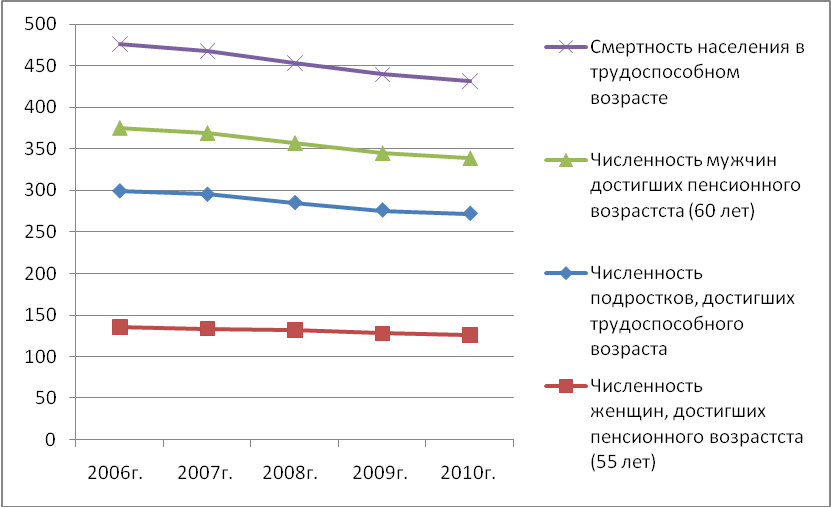 Рисунок 2.2 – Динамика численности населения Воробьёвского муниципального районаЗдравоохранение.В сфере здравоохранения стационарную и амбулаторную помощь жители района получают в МУЗ «Воробьевская  ЦРБ», 5–ти врачебных амбулаториях и 17-ти медицинских пунктах. За последнее время произведена реконструкция зданий врачебных амбулаторий и произведено оснащение их современным медицинским оборудованием и автотранспортом. В 2008 году введено в эксплуатацию хирургическое отделение на 30 коек, которое оснащено современным оборудованием, что позволило уменьшить смертность населения на 6 %. За 2010 г. в рамках реализации национального проекта «Здоровье» МУЗ «Воробьевская ЦРБ» произведено финансирование следующих статей расходов:1. Дополнительная оплата амбулаторно-поликлинической  помощи, оказанной в рамках территориальной программы ОМС – 761,7 тыс. руб.2. Выплаты участковым, врачам общей практики –  27240 тыс. руб.3. Родовые сертификаты – 1458 тыс. руб.4. Дополнительная диспансеризация работающих граждан и оказание первичной медико-санитарной  помощи и прочие выплаты – 301,1 тыс. руб.5. Денежные выплаты медицинскому персоналу фельдшерско-акушерских  пунктов, врачам, фельдшерам и медицинским сестрам  скорой медицинской помощи - 2014 тыс. руб.Общая сумма по национальному проекту «Здоровье», реализуемому на территории Воробьевского муниципального района на 01.01.2011г. составила 6958 тыс. руб.Таблица 2.16 – Численность и оснащенность больничных учреждений Воробьёвского муниципального районаТаблица 2.17 – Основные показатели оснащенности лечебных учреждений Воробьёвского муниципального районаВ целях стабилизации показателей здоровья населения Воробьевского муниципального района путем улучшения качества и обеспечения доступности медицинской помощи, реализации федеральных и территориальных медицинских программ, направленных на обеспечение санитарно-эпидемиологического благополучия населения, создание экономических и социальных условий, способствующих снижению распространенности негативных факторов риска и уменьшению их влияния на человека, обеспечения межведомственного многоуровневого подхода в вопросах повышения качества жизни, улучшения условий труда, быта и отдыха населения, формирование здорового образа жизни, обеспечение населения качественной бесплатной медицинской помощью в рамках программы государственных гарантий была реализована программа развития здравоохранения Воробьевского муниципального района на 2005 год и на период с 2006 г. по 2010 г.Образование.Воробьёвская муниципальная система образования развивается в соответствии с областной и районными программами развития системы образования.Система образования Воробьёвского муниципального района создает и поддерживает интеллектуальный потенциал муниципального образования. Система образования включает в себя образовательные услуги предоставляемых населению в области дошкольного, школьного, детского и взрослого дополнительного, начального, среднего, профессионального образования.Образованность граждан является одним из направлений развития человеческого потенциала и повышения качества жизни населения.Решению задачи получения качественного образования, расширению возможностей выбора школьниками индивидуальных образовательных программ способствует профильное обучение. В настоящее время профильное обучение представляет собой одну из самых жизнеспособных и перспективных новаций в образовании. На базе школ муниципального района проводятся областные семинары по диссеминации педагогического опыта. В общеобразовательных учреждениях уровень профессиональной образованности педагогов очень высокий и составляет 95%. Уровень знаний, получаемый выпускниками, дает возможность поступления в высшие учебные заведения.Стабильно высок процент выпускников, оканчивающих школу с золотыми и серебряными медалями. Развитие системы образования на базе  использования самых современных знаний и технологий становится ключевым элементом глобальной конкуренции и одной из наиболее важных жизненных ценностей. Главное конкурентное преимущество района связано с возможностью развития его человеческого потенциала, который во многом определяется состоянием системы образования.Образовательную деятельность в Воробьёвском муниципальном районе осуществляют 23 школы, из них: 9 средних общеобразовательных школ, 10 основных общеобразовательных школ и 4 начальные общеобразовательные школы, в которых обучаются 1800 человек в одну смену. Так же в районе осуществляет свою деятельность Руднянская специальная (коррекционная) школа-интернат YIII вида на 120 мест, численность учеников в ней 88 человек. На территории Воробьёвского муниципального района было реализовано мероприятие «Организация детского сада в с. Квашино Квашинского сельского поселения» в размере 2,3 млн. руб. Данный инвестпроект участвовал в конкурсном отборе на получение субсидий из областного Фонда софинансирования инвестиционных проектов развития социальной и инженерной инфраструктуры муниципального значения, стал победителем и полностью реализован. Благодаря этому мероприятию 20 деток Квашинского сельского поселения начали получать полноценные услуги детского дошкольного воспитания.Таблица 2.18 – Перечень образовательных школ, школ-интернатов, детских внешкольных учреждений на период 2011 г.Таблица 2.19 – Перечень детских дошкольных учреждений, детских домов и домов ребенка по состоянию на 1 января 2011 г.На территории Воробьёвского муниципального района за период с 2007 г. по 2011 г действует районная целевая  программа «Развитие образования Воробьевского муниципального района на 2007 – 2011 годы»Целью программы являлось: обеспечение условий для удовлетворения потребностей граждан, общества и рынка труда в качественном образовании путем создания необходимых механизмов государственного регулирования в сфере образования, обновления структуры и содержания образования, развития фундаментальности и практической направленности образовательных программ, совершенствования системы непрерывного образования.Молодежная политика.Молодежная политика района направлена на решение актуальных проблем среди молодежи и осуществляется за счет объединения усилий всех заинтересованных структур района, работающих с детьми и молодежью.Основными направлениями работы с молодежью являются:-гражданско-патриотическое и нравственное становление, самоопределение молодежи;- решение социально-экономических проблем молодежи;- социальная поддержка молодежи, молодых семей;- эстетическое воспитание, интеллектуальное, творческое и физическое развитие молодежи.В настоящее время одной из проблем района является непрерывное сокращение численности молодых людей – жителей района, и в тоже время появилась положительная тенденция роста количества зарегистрированных браков. С количеством новых семей связаны демографические показатели (количество родившихся детей). Препятствиями создания семьи являются невысокие доходы молодежи и отсутствие доступного жилья. Отток молодежи связан с рядом нерешенных проблем: - недостаточной привлекательностью рабочих мест для молодежи (недостаточность высокооплачиваемых и современных рабочих мест). В силу недостаточного опыта работы, отсутствия практических навыков работы и профессионализма молодое поколение менее конкурентоспособно на рынке труда;- недостаточным уровнем вовлечения молодежи в общественную жизнь района;- необеспеченностью жильем молодых семей;- недостаточной информированностью молодежи о возможностях организации своей жизни в обществе;- интеграции молодых людей с ограниченными возможностями, детей-сирот, подростков из неблагополучных семей в жизнь общества.Отношение к молодежи всегда актуально для государства и общества. Молодежь не является саморазвивающейся системой, ее жизнь обусловлена существующими социально-экономическими и политическими условиями. Необходимость особой политики в отношении молодежи определяется спецификой ее положения в обществе.В настоящее время в молодежной среде наблюдаются следующие противоречивые тенденции:С одной стороны, у молодежи очень высок уровень запросов, с другой стороны, низкий уровень социальной ответственности, активности.Здоровье является одним из современных приоритетов, с другой стороны - не сформирована внутренняя готовность к укреплению здоровья. Каждый пятый молодой человек не желает заниматься спортом, а две трети детей к 14 годам имеют хронические заболевания.Юное поколение считают себя патриотами, но патриотизм воспринимается через агрессивность.  По статистике, 35% молодых людей испытывают раздражение и неприязнь к представителям иной национальности.В настоящее время в районе функционируют 11 детских дошкольных учреждений, 2 из которых является структурными подразделениями школ. Всего ДДУ посещают 294 ребенка. Кроме того, в районе действуют 2 учреждения дополнительного образования детей – Центр развития творчества детей и юношества, ДЮСШ, в которых заняты 867 учащихся. Свою деятельность в районе осуществляет детская школа искусств, ведется кружковая работа в учреждениях культуры. Всего кружковыми формами обучения охвачено 259 учащихсяМолодежь - самая мобильная группа на рынке труда.Численность молодежи в Воробьёвском муниципальном районе по состоянию на 1.01.2011 г.   - 2094 чел., что составляет 11 % от общей численности населения районаДемографической ситуации Воробьёвского муниципального района присущи все негативные тенденции демографического развития страны в целом. Главные причины сокращения численности жителей - естественная убыль населения и миграция молодежи в экономически благополучные населенные пункты.При ухудшающейся демографической ситуации брачно-семейные отношения характеризуются резким снижением числа браков и ростом числа разводов. Увеличивается число незарегистрированных браков.В данной демографической группе значительную часть составляет молодежь, завершившая профессиональное обучение, но не имеющая возможность трудоустроиться по полученной специальности.Острой проблемой на протяжении многих лет остается низкая гражданская, в том числе и общественно-политическая активность молодых людей, отсутствие у молодежи интереса к социально-значимой деятельности; толерантного отношения друг к другу.Многообразие проблем молодежи определяет межведомственный характер молодежной политики и требует тесного взаимодействия органов местного самоуправления, заинтересованных организаций и учреждений, общественных объединений.В 2010 г. в районе было осуществлено мероприятие: «Обеспечение жильем молодых семей и молодых специалистов, проживающих в сельской местности по ОЦП «Социальное развитие села на период 2005-2010 г.г.» в 2010 г. было запланировано на общую сумму 5393,4 тыс. руб. и направлено на улучшение условий проживания граждан района и увеличение числа домовладений. Мероприятие выполнено в сумме 6531,8 тыс. руб.Результатом реализации этих мероприятий стало увеличение жилой площади, приходящейся на одного жителя, 32,3 кв.м. в 2009 г. до 33,4 кв.м. в 2010 г., а также закрепление в районе молодых специалистов и молодых семей, снижение социальной напряженности и повышение качества жизни граждан района.Администрацией Воробьёвского муниципального района в 2011 г. утверждена долгосрочная районная целевая программа «Обеспечение жильём молодых семей на 2011 - 2015 годы»Целью программы является: создание на территории Воробьевского муниципального района системы муниципальной поддержки молодых семей в улучшении жилищных условий. Задачи:предоставление молодым семьям - участникам Программы социальных выплат на приобретение жилья или строительство индивидуального жилого дома; создание условий для привлечения молодыми семьями собственных средств, дополнительных финансовых средств  кредитных и других организаций, предоставляющих кредиты и займы, в том числе ипотечных жилищных кредитов для приобретения жилья или строительства индивидуального жильяОбъемы и источники финансирования Программы:2011 г.: Федеральный бюджет – 513,135 тыс. руб.Областной бюджет – 513,135 тыс. руб.Муниципальный бюджет– 104,895 тыс. руб.2012 г.: Федеральный бюджет – 1026,27 тыс. руб.Областной бюджет – 1026,27 тыс. руб.Муниципальный бюджет– 209,79 тыс. руб.2013 г.: Федеральный бюджет – 1539,405 тыс. руб.Областной бюджет – 1539,405 тыс. руб.Муниципальный бюджет– 314,685 тыс. руб.2014 г.: Федеральный бюджет – 2052,54 тыс. руб.Областной бюджет – 2052,54 тыс. руб.Муниципальный бюджет– 419,58 тыс. руб.2015 г.: Федеральный бюджет – 2565,675 тыс. руб.Областной бюджет – 2565,675 тыс. руб.Муниципальный бюджет– 524,475 тыс. руб.В результате реализации Программы 46 молодых семей улучшит свои жилищные условия. Также будет обеспечено:привлечение в жилищную сферу дополнительных финансовых средств банков и других организаций, предоставляющих ипотечные кредиты и займы, собственных средств граждан;закрепление и развитие положительных демографических тенденций в обществе за счет увеличения рождаемости;укрепление семейных отношений и снижения уровня социальной напряженности в обществе;дальнейшей развитие системы ипотечного жилищного кредитования в обществе.Культура.Сфера культуры Воробьёвского муниципального района находится в непростом положении. Как и в целом по России она испытала на себе трудности девяностых годов – недофинансирование, кадровые проблемы, перебои в комплектовании книжных фондов библиотек и многое другое. Ситуация в отрасли начала меняться с 2005 г. и в настоящее время экономическая ситуация в районе в целом дает возможность направить в среднесрочной перспективе больше средств на более динамичное развитие культуры.В Воробьёвском муниципальном районе в настоящем периоде достигнуты успехи, а именно:- в целом сохранены учреждения культуры и искусства; - осуществляется капитальный ремонт учреждений культуры;- сохранены музейные предметы и коллекции, уникальные книжные памятники;- развивается межрегиональный культурный обмен;- сохранилась динамика творческой жизни района.Культурные учреждения района представлены 22 библиотеками, 23 клубами, детской школой искусств и муниципальным  учреждением культуры «Центр народного творчества, досуга и ремесел». Основным культурным событием в жизни района стало проведение в августе 2010 г. 9-го международного фестиваля фольклора и ремесел «Русь песенная, Русь мастеровая» с общим объемом денежных средств на сумму 550 тыс. руб., но на реализацию мероприятия фактически удалось привлечь 1450,0 тыс. руб., что в 3 раза больше запланированной суммы. Так же в Краснопольском сельском поселении была осуществлена реконструкция здания Дома Культуры. «Реконструкция СДК в с. Краснополье Краснопольского сельского поселения» было запланировано в сумме 1 млн. руб. и направлено на реконструкцию существующего здания. Данный инвестпроект участвовал в конкурсном отборе на получение субсидий из областного Фонда софинансирования инвестиционных проектов развития социальной и инженерной инфраструктуры муниципального значения, стал победителем и полностью реализован. Сумма освоенных средств – 1014,0 тыс. руб. или 101% плана.На сегодняшний день ведется активная работа по включению в областную адресную инвестиционную программу инвестиционного проекта района «Реконструкция здания районного дома культуры в с. Воробьевка» Физическая культура и спорт.Состояние физической культуры и спорта в Воробьёвском муниципальном районе характеризуется устойчивыми спортивными традициями и достижениями. В спортивных секциях района ведется работа по подготовке и воспитанию спортсменов, которые постоянно принимают участие в спортивных соревнованиях других районов, в Международных и Всероссийских состязаниях.Проводится в районе и работа по подготовке спортсменов высокого класса. Однако имеющееся количество спортивных сооружений недостаточно для обеспечения населения физкультурно-оздоровительными и спортивными комплексами, и многие из них не соответствуют задачам массового развития спорта в силу своего морального устаревания и физического износа. Исходя из всего выше сказанного, к расчетному сроку на территории Воробьёвского муниципального района потребуется размещение новых спортивных площадок и спортивно-оздоровительного комплекса.Таблица 2.20 – Численность спортивных сооружений Воробьёвского муниципального районаНа территории района осуществлено строительство универсальной спортивной площадки в Воробьёвской ООШ по линии «Газпром» - детям» на общую сумму 3 млн. руб. и подразумевало строительство детской универсальной площадки в с. Воробьевка.  По мероприятию освоено 5870,0 тыс. руб. Процент выполнения – 196%.Объект стал популярным местом спортивного отдыха населения с. Воробьевка.Самым достопримечательным туристическим объектом в районе является Ломовской природно-ландшафтный парк. Развитие данного объекта позволит в будущем не только стать знаменитым местом отдыха жителей области, но и являться источником доходов местного бюджета.Уровень жизни.Среднегодовая численность постоянного населения на отчетный период составляет 18994 чел. Причиной снижения численности, в основном, является естественная убыль населения. В 2010 г. родилось 184 чел., умерло 372 чел. Меры, принимаемые на федеральном и областном уровнях, по повышению рождаемости и снижению смертности, позволяют сократить  тенденцию убыли населения.Трудовые ресурсы населения за отчетный период  составили 10212 чел., экономически активное население района - 8259 чел., из них занято в экономике 7412 человек или 90 % к экономически активному населению. По состоянию на 01.01.2011г. официальный статус безработного имели 234 чел., что на 11 % ниже показателя предыдущего года. Уровень регистрируемой безработицы по району -2,6 % .Для улучшения ситуации на рынке труда на районном уровне принимаются меры по привлечению инвесторов с целью создания новых рабочих мест в сельскохозяйственных предприятиях района. Благодаря участию района в областной целевой программе «Содействие занятости населения Воронежской области на 2008-2011гг.» 32 безработных граждан зарегистрированы в качестве индивидуальных предпринимателей и получили субсидии на открытие собственного дела в сумме 2 млн.руб.Среднемесячная заработная плата работников всех предприятий и организаций района за отчетный 2010 г. составила 8336 руб., что на 6 % выше показателя аналогичного периода 2009 г. Рост заработной платы обусловлен повышением как в бюджетной сфере, так и прочих отраслях экономики. Доля пенсионеров в общей численности населения  остается высокой  и в 2010 г. составила 34,6 % от общей численности населения. Средний  размер назначенных пенсий за отчетный период - 6569 руб., что на 7 % выше данного показателя предыдущего года. Наблюдается положительная тенденция роста пенсионных выплат в связи с индексацией.Денежные доходы имеют положительную динамику и на 2010 год составили 1105,8 тыс. руб. или среднемесячные доходы на душу населения – 5527 руб. Соответственно увеличились и расходы населения к уровню предыдущего года и составили -5237 руб. Таблица 2.21 – Уровень жизни и доходность населения Воробьёвского муниципального районаТаблица 2.22 – Показатели обеспеченности жителей Воробьёвского муниципального района социальными объектами Жилищный фонд района по состоянию на 01.01.2011 года составил 618,4 тыс. кв. м., обеспеченность общей площадью одного жителя- 33.9 кв. м, что на 2 % (0.9 кв.м.) больше того же показателя 2009 года. По федеральным и областным целевым программам в 2010 году 18 семей улучшили свои жилищные условия. Состояние потребительского рынка за прошедший год оставалось стабильным и характеризуется высоким уровнем насыщенности продовольственными и непродовольственными группами товаров. Торговое обслуживание населения осуществляют 106 стационарные и 373 нестационарные торговые точки. Торговым обслуживанием охвачены все села района. Динамика розничного товарооборота свидетельствует о росте покупательской способности населения района и ежегодно увеличивается. За 2010 г. оборот розничной торговли района составил 341,6 млн. руб., что составляет 108% к уровню 2009 года в сопоставимых ценах. Объем платных услуг составил 152 млн. руб. или 107 % в сопоставимых ценах, в данный показатель включена и газификация домовладений населения района.За 2010 год на территории района были запланированы и осуществлены следующие социально-значимые проекты:«Реконструкция объектов инженерной инфраструктуры в Ломовском природно-ландшафтном парке Мужичанского поселения» было запланировано в сумме 4,2 млн. руб. Данный инвестпроект участвовал в конкурсном отборе на получение субсидий из областного Фонда софинансирования инвестиционных проектов развития социальной и инженерной инфраструктуры муниципального значения, стал победителем и полностью реализован.  В результате реализации этого мероприятия стало возможным создать комфортные условия отдыха населения района, привлечение к участию в культурно-досуговых мероприятиях наибольшего числа граждан, содействовать развитию их творческих способностей, а также развивать въездной и аграрный туризм на базе Ломовского природно-ландшафтного парка Мужичанского сельского поселения, тем самым усилив инвестиционную привлекательность района. Благодаря уникальным природным условиям Ломовского природно-ландшафтного парка стало возможным создание самобытного центра отдыха для жителей не только Воробьевского и близлежащих районов, но и жителей других областей. Кроме того, данный объект является постоянным местом проведения международного фестиваля фольклора и ремесел «Русь песенная, Русь мастеровая», который в 2012 году будет проведен в Воробьевском районе в 10-й юбилейный раз. «Реконструкция котельной МОУ «Поселковая СОШ» запланировано в сумме 8400,0 тыс. руб. на период 2010-2011 г.г. и направлено на перевод котельной на газовое топливо. В 2010 г. планировалось изготовить на объект ПСД и израсходовать на эти цели 400 тыс. руб. За счет проведенных торгов стоимость работ снизилась до 290 тыс. руб. ПСД изготовлена.«Блочная котельная МОУ «Руднянская СОШ» запланировано в сумме 8280 тыс. руб. и направлено на строительство газовой котельной для этого муниципального учреждения. В 2010 г. планировалось изготовить на объект ПСД и израсходовать на эти цели 280 тыс. руб. За счет уточнения проектно-сметной документации произошло удорожание на 10 тыс. руб. и стоимость работ составила 290 тыс. руб. ПСД изготовлена. Реализация этих 2-х мероприятий позволит установить нормативный температурный режим в образовательных учреждениях района, снизила заболеваемость участников учебного процесса, дала ежегодную экономию бюджетных средств в размере 1100,0 тыс. руб. «Реконструкция сетей водоснабжения в с. Березовка Березовского сельского поселения» запланировано в сумме 1 млн. руб. и направлено на замену водопроводных сетей протяженностью 0,9 км. Данный инвестпроект участвовал в конкурсном отборе на получение субсидий из областного Фонда софинансирования инвестиционных проектов развития социальной и инженерной инфраструктуры муниципального значения, стал победителем и полностью реализован. Сумма освоенных средств – 987 тыс. руб. Сумма сэкономленных за счет проведения торгов бюджетных средств – 13 тыс. руб.«Перебуривание и ликвидационный тампонаж эксплуатационной скважины №1 в с. Краснополье» было запланировано в сумме 5571,8 тыс. руб. и направлено на функционирование в нормальном режиме системы водоснабжения в с. Краснополье Краснопольского сельского поселения. В 2010 г. объект введен в эксплуатацию, сумма освоенных средств – 5379 тыс. руб. За счет проведения торгов  сэкономлено 192 тыс. рублей бюджетных средств.«Организационно-планировочные работы  на автомобильных дорогах Воробьевского муниципального района» было запланировано в сумме 2 млн. руб., направлено на улучшение дорожно-транспортного сообщения. Данный инвестпроект участвовал в конкурсном отборе на получение субсидий из областного Фонда софинансирования инвестиционных проектов развития социальной и инженерной инфраструктуры муниципального значения, стал победителем и полностью реализован. Сумма освоенных средств –2 млн. руб. или 100% плана.«Улучшение жилищных условий граждан, проживающих в сельской местности по ОЦП «Социальное развитие села на период 2005-2010 г.г.» в 2010 г. было запланировано на общую сумму  планового периода из всех источников финансирования в размере 12007 тыс. руб. и направлено на получение гражданами  района бюджетных денежных средств для улучшения своих жилищных условий. В отчетном периоде удалось освоить 4927,2 тыс. руб. Уменьшение освоенных средств произошло за счет сокращения числа обратившихся граждан, а также уменьшения площади приобретаемого жилья,«Разработка документов территориального планирования в сельских поселениях Воробьевского муниципального района» было запланировано на общую сумму 8600 тыс. руб. и направлено на приведение в соответствии с действующим законодательством градостроительной документации. В результате некачественного исполнения подрядчиками своих обязанностей по выполнению данных работ, администрация района и администрации сельских поселений  вынуждены приостановить оплату контрактов по изготовлению документов территориального планирования. Фактически освоенная по мероприятию сумма – 2178,0 тыс. руб.Таблица 2.23 – Социальное обеспечение нетрудоспособного населения Воробьёвского муниципального районаТаблица 2.24 – Перечень платных бытовых услуг предоставляемых жителям Воробьёвского муниципального районаТаблица 2.25 – Анализ объектов общественного питания Воробьёвского муниципального районаТаблица 2.26 – Анализ розничной торговли Воробьёвского муниципального районаЭкология.За 2010 г. на территории района объем забора свежей воды по данным статистики составил 230 тыс. куб. м. Снижение данного показателя  в отчетном году произошло в связи с тем, что отчетность по предприятиям- инвесторам прошла по месту регистрации головного предприятия. В оценочном и прогнозных показателях планируется рост данного показателя за счет реконструкции объектов водоснабжения (реконструкции водных сетей) в Березовском и Воробьевском сельских поселениях. Объем вредных веществ, выбрасываемых в атмосферу составил 0,076 тыс.т. В последующих годах наблюдается снижение показателя, за счет перевода котельных Поселковой СОШ, Солонецкой СОШ и Руднянской СОШ на газовое топливо.На территории района продолжается работа по реализации природоохранных мероприятий. За 2010 год за счет всех источников финансирования освоено 964 тыс. руб., в том числе: охрана водных ресурсов – завершение строительства биологических очистных сооружений в с. Воробьевка – 482 тыс. руб., обустройство и  содержание природных родников – 176 тыс. руб., в прогнозируемых годах планируется продолжение благоустройства  и содержание природных родников. Объем финансирования на выполнение мероприятий по охране атмосферного воздуха в 2010 году составил 62 тыс. рублей. В 2011 г. сданы бюджетные заявки на установку блочных газовых котельных  школ. В прогнозируемых годах объем средств на выполнение мероприятий ожидается в размере: 2012 год – 2410 тыс. рублей, 2013 год – 1114 тыс. рублей, 2014 год – 1169 тыс. рублей, в основном, за счет газификации муниципальных котельных.В отчетном году выполнение мероприятий по утилизации отходов отмечено в сумме 244 тыс. рублей, в прогнозируемом периоде планируется повышение расходов на продолжение работы в данном направлении.Таблица 2.27 – Перечень и стоимость природоохранных мероприятий по Воробьевскому муниципальному району1.Охрана водных ресурсов2.Охрана атмосферного воздуха3.Мероприятия по утилизации отходовТаблица 2.28 – Данные по экологической обстановке в Воробьёвском муниципальном районеТранспорт.Протяженность автодорог с твердым покрытием -221,3 км. По территории района проходит железная дорога общей протяженностью 22 км, имеются две железнодорожные станции, вблизи одной из них расположен Воробьевский участок Воронежского филиала ОАО «Воронежтоппром», обеспечивающий твердым топливом учреждения, предприятия, организации и население района.В полномочия органов местного самоуправления входят вопросы содержания и строительства автомобильных дорог общего пользования, мостов и иных транспортных инженерных сооружений в границах населенных пунктов, а также предоставление транспортных услуг населению и организация транспортного обслуживания.Трубопроводный транспорт. Трубопроводный транспорт представлен проходящими по территории Воробьёвского муниципального района магистральным аммиакопроводом направления Бутурлиновка-Павловск, газопроводом-отводом высокого давления «Урюпинск-Бутурлиновка».Автомобильный транспорт. Через Воробьевский район проходят автодороги областного значения, в том числе «Павловск-Борисоглебск» - с. Воробьевка, «Калач-Урюпинск» - с. Воробьевка, «Воронеж-Воробьевка» через Павловск - Воробьевка. Автостанция расположена в кирпичном здании в центре с. Воробьевка.Транзитное грузовое движение осуществляется по автодорогам «Воронеж-Волгоград» - с. Воробьевка и через Павловск на Ростовскую автодорогу. Общие сведения о дорогах областного значения, проходящих по территории Воробьевского района согласно постановлению администрации Воронежской области № 782 от 24.08.2007 г., находятся в администрации Воробьевского муниципального района.Пассажирские пригородные перевозки по данным МП ВР «Транссервис» осуществляется автобусами. В настоящее время существует 12 автобусных маршрутов:Воробьевка –Воронеж - 2 рейса в день, кроме воскресенья, Воробьевка – Елизаветовка - 2 рейса в день,Воробьевка –Высокое - 2 рейса в день,Воробьевка –Землянка - 2 рейса в день,Воробьевка – В-Бык - 2 рейса в день,Воробьевка – Нагольный - 2 рейса в день,Воробьевка – Калач - 2 рейса в день,Воробьевка – Каменка, с. Квашино - 2 рейса в день,Воробьевка – Бутурлиновка - 2 рейса в день,Воробьевка – по кольцу, ежедневно - 2 рейса в день Воробьевка – Лещаное, ежедневно  2 рейса в деньВоробьевка – Затон,  ежедневно 2 рейса в деньХранение автомобилей индивидуального транспорта осуществляется преимущественно в гаражах боксового типа, расположенных в жилой застройке, а в кварталах частного сектора непосредственно на приусадебных участках. Таким образом, весь существующий парк личного автотранспорта обеспечен местами для хранения.К полигону ТБО ведет автодорога в направлении села Никольское и с. Новотолучеево.Улично-дорожная сеть и пассажирский транспорт. Улично-дорожная сеть района в настоящее время представлена улицами и дорогами местного и районного значения. Основными улицами с. Воробьевка являются: ул. Ленина, ул. Гоголя, ул.1 Мая, ул. Чкалова.Сельские магистрали обеспечивают связь между жилыми районами и основными местами приложения труда и предназначены для пропуска легкового автотранспорта, маршрутов автобусов и, на некоторых участках, грузового транспорта.Ширина проезжей части - 4,5 – 5 м.Остается отметить высокий процент дорог с твердым покрытием внутри села Воробьевка, но автомобильные дороги требуют капитального ремонта. Местные пассажирские перевозки осуществляются ежедневно маршрутом «Железнодорожный вокзал- Воробьевка».Отдел образования осуществляет подвоз школьников школьным автобусом по маршрутам: МОУ Воробьевская СОШ- «с.Воробьевка-п.Первомайский – с.Квашино», МОУ Березовская СОШ – «с.Березовка-с. Вернетолучеево-с. Елизаветовка»,  МОУ Никольская-1 СОШ « с.Никольское-1- с.Никольское-2-  х.Горюшкин», МОУ Солонецкая СОШ – «с.Солонцы-с.Затон- х.Гринев-с.Каменка»,   МОУ Верхнебыковская СОШ – « с.Верхний Бык- п. Мирный- с.Нижний Бык»,  МОУ Краснопольская ООШ – «1 отд. с/за «Краснопольский»- х.Нагольный- с.Краснополье»,  МОУ Банннвская ООШ – «с. Банное- х.Землянка- х.Высокий- с.Мужичье», МОУ  Лещановская СОШ –« с.Лещаное- с.Рудня- с.Новотолучеево- с.Воробьевка».Обслуживание населения автомобильным транспортом межмуниципального сообщения в настоящее время налажено. Однако не вся застроенная территория с. Воробьевка имеет нормативную дальность пешеходных подходов к остановочным пунктам общественного транспорта (не более 500 м для климатического подрайона II-В, согласно СНиП 2.07.01-89; в районах индивидуальной застройки допускается дальность пешеходных подходов - 800 м).Для обслуживания автотранспорта в Воробьевском муниципальном районе имеется две автозаправочных станции и 3станции технического обслуживания. ИП Верещагиным С.С. начато строительство комплекса по обслуживанию и ремонту автомобилей, в котором будут работать баня и пункты досуга населения.Пассажирскими перевозками пригородного и междугородного сообщения  на территории района занимается единственное предприятие - МП ВР «Транссервис». Численность работников автопредприятия за 2010 г. - 32 человека, среднемесячная заработная плата работников  в отчетном  периоде  составила 7108 руб./чел (или 100 % к  аналогичному периоду  предыдущего года), повышения заработной  платы не предусматривалось в связи с убыточность предприятия.В 2010 году произошло снижение собственных доходов предприятия на 2 % к соответствующему периоду 2009 года. На снижение показателя повлияло уменьшением количества  автобусных маршрутов и изношенность автопарка. Необходимо отметить, что в 2010 г. произошло некоторое перераспределение спроса на услуги предприятия: уменьшился спрос на услуги междугородных пассажирских перевозок на 10 % и увеличился спрос на транспортные услуги, оказываемые предприятием, по заказу юридических и физических лиц в 1,5 раза. Расходы предприятия  возрастают в связи с повышением цен на ГСМ и тарифов в среднем на 10 % ежегодно. В 2011 году планируется получить доходов в сумме 6077 тыс. рублей, что на 2 % ниже показателя отчетного 2010 года. В последующих прогнозных периодах планируется повышение доходов в среднем на 7 % за счет обновления транспортного парка и увеличения рейсов.Расходы предприятия в 2010 году составили 10700 тыс. руб., что на 12 % выше показателя предыдущего года. Возросли затраты на ремонт, услуги сторонних организаций, электроэнергию.В 2010 году по сравнению с 2009 годом бюджетное финансирование на перевозку льготных категорий населения было увеличено на 429 тыс. руб., что в процентном выражении составляет 19%, что связано с повышением цен на ГСМ. Убытки предприятия в 2010 г. превысили уровень 2008 г. в 8 раз и составили 894,5 тыс. руб.В отчетном периоде выполнено 10252 рейсов (в том числе: 9130 рейсов пригородного сообщения и 1122 рейсов междугороднего), соответственно произошло уменьшение перевезенных пассажиров и пассажирооборота  на 1 % (пассажирооборот 2010 год – 10092,4 тыс. пасс-.км., перевезено пассажиров-283,4 тыс. чел.). Средний уровень износа подвижного состава предприятия в 2010 г. составил 57 %.По итогам деятельности предприятия ожидается отрицательный сальдовый результат в результате увеличения затрат по всем видам статей и уменьшением пассажиро- и грузоперевозок. В 2011 году ожидается снижение  объема бюджетного финансирования из-за снижения количества выполненных рейсов. Муниципальной властью проводится постоянный мониторинг деятельности МП «Транссервис», но последствия финансового кризиса и неблагоприятные природно-климатические условия последних лет отрицательно влияют на экономическую деятельность предприятия. В качестве положительного фактора, способного повлиять на улучшение экономической ситуации на предприятии, можно назвать приобретение нового подвижного состава.Таблица 2.29 – Анализ социально-экономического развития автотранспортных предприятий: МП «Трансервис» Воробьёвского муниципального района в период 2009-2011 гг. и в прогнозе до 2014 г.Связь.Таблица 2.30 – Показатели связи Воробьёвского муниципального районаЖилищно-коммунальное хозяйство. Таблица 2.31 – Анализ коммунального хозяйства Воробьёвского муниципального районаТаблица 2.32 – Показатели благоустройства жилищного фондаТаблица 2.33 – Показатели жилищного фонда Воробьёвского муниципального районаБезопасность территории.Обеспечение безопасности является одной из важнейших задач органов управления Воробьёвского муниципального района, которая реализуется на основе системного подхода. Ежегодно общее количество зарегистрированных преступлений снижается, но криминальная обстановка на улицах района остается сложной. Из общего количества зарегистрированных преступлений, наиболее значимы по степени влияния на оперативную обстановку преступные посягательства - тяжкие и особо тяжкие преступления.Наибольшая доля в зарегистрированных преступлениях приходится на кражи. Раскрываемость всех видов преступлений имеет положительную динамику в 2003 г –62 % и в 2009 г – 67 %, 2010 г. – 69 %. Около 80 % всех краж совершается свободным доступом.Каждое второе преступление совершается лицами без постоянного дохода или ранее судимыми. Острой остается проблема криминализации подростковой среды, хотя подростковая преступность и снижается ежегодно, но более 10 % всех преступлений совершаются с участием несовершеннолетних. В Воробьёвском муниципальном районе есть подростки, которые совершают преступления неоднократно. Такие подростки направляются в исправительные учреждения, с ними ведется работа в школах. Сотрудниками отдела по делам несовершеннолетних регулярно контролируется положение в неблагополучных семьях.На территории района в период с 2008 г. по 2011 г. действовала программа по «Профилактика  правонарушений в Воробьевском муниципальном районе на 2008-2011 гг.»В целях стабилизации ситуации на территории муниципального района разработан и реализуется «План - программа по стабилизации оперативной обстановки на территории района». Бюджетная и финансовая деятельность.При формировании параметров бюджета администрацией Воробьёвского муниципального района используется принцип концентрации бюджетных ресурсов на важнейших направлениях социально-экономического развития района, действительно нуждающихся в первоочередной поддержке за счет бюджетных средств. При этом ставится задача в максимально возможной степени исключить избыточные, второстепенные расходы районного бюджета, которые могут осуществляться за счет федерального и областного бюджетов, частного сектора экономики, а также такие расходные полномочия, которые, ввиду ограниченности бюджетных ресурсов, не могут быть обеспечены финансированием из районного муниципального бюджета.Основными бюджетообразующими доходами являлся налог на доходы физических лиц, единый налог на вмененный доход для отдельных видов деятельности, налоги на имущество, доходы от сдачи в аренду имущества находящегося в муниципальной собственности, доходы от реализации имущества, находящегося в муниципальной собственности.В 2011 году доходная часть консолидированного бюджета района исполнена в сумме 205,8 млн. рублей, или 100,4 % к плану. Снижение данного показателя связано с уменьшением поступлений на инвестиционную деятельность, соответственно намечен спад показателей статей доходов и расходов консолидированного бюджета. Собственные доходы района увеличились на 18 % (за счет роста поступлений земельного и транспортного налогов, госпошлины, НДФЛ и др.) и составили 65,2 млн. руб. Доходы бюджета на душу населения составили 10835 руб.  Расходы бюджета на душу населения составили- 10988 рублей. Таблица 2.34 – Расшифровка доходов и расходов Воробьевского муниципального района за 2010 г.За 2010год поступило доходов всего 205803,3 тыс. руб. в том числеРасходы бюджета муниципального района формируются на основании утвержденного реестра расходных обязательств муниципального образования в соответствии с полномочиями и обязательствами, установленными действующим законодательством, нормативными правовыми актами органа местного самоуправления, заключенными договорами и соглашениями. Постоянный рост объема полномочий органов местного самоуправления без полного их обеспечения доходными источниками приводит к нарастанию дисбаланса между доходами и расходами бюджета муниципального района, формированию значительной кредиторской задолженности. В этих условиях органы местного самоуправления Воробьевского района особое внимание уделяют реализации мероприятий, направленных на увеличение доходной части бюджета, на сокращение задолженности района. Таблица 2.35 – Анализ финансовой деятельности Воробьёвского муниципального районаВ целях обеспечения годовых назначений по собственным доходам бюджета администрацией Воробьёвского муниципального района проводятся следующие мероприятия:ежегодно принимаются распоряжения администрации Воробьёвского муниципального района «Об утверждении Плана мероприятий, направленных на обеспечение сбалансированности бюджета муниципального образования – Воробьёвский муниципальный район»;в целях обеспечения урегулирования доходов и расходов бюджета района, в условиях ограниченности финансовых ресурсов, а также в связи с изменениями в экономической ситуации ежегодно принимаются новые и вносятся изменения и дополнения в старые нормативно-правовые акты района, определяющие систему налогообложения;созданы и действуют три постоянные комиссии, на которых рассматриваются вопросы сокращения недоимки в бюджеты, в том числе и района, легализации заработной платы, увеличения налогооблагаемой базы по налогу на имущество физических лиц путем привлечения собственников к добровольной регистрации прав на недвижимое имущество;завершена работа по отмене льгот по местным налогам и установлению максимально возможных экономически обоснованных ставок;разработаны и реализуются мероприятия по вовлечению районных земель в оборот, прежде всего заброшенных и бесхозных;внедрена основанная на международных стандартах система бюджетного учета и Бюджетной классификации, обеспечивающая удобство управления финансовыми ресурсами для достижения необходимых результатов, позволяющая получать необходимую информацию о направлении расходов.Кроме того, для улучшения качества налогового администрирования проводится постоянный оперативный контроль за поступлением налоговых доходов районного бюджета.Оценка эффективности и целесообразности предоставления налоговых льгот отдельным категориям налогоплательщиков указывает на то, что льготы предоставлялись в 2007 - 2010 гг. в основном самым социально незащищенным категориям граждан.В условиях значительной дифференциации социально - экономического развития муниципальных образований, созданная на сегодняшний день система межбюджетных отношений в целом обеспечивает условия для исполнения существующих расходных обязательств.Межбюджетные отношения строятся на основе разграниченных расходных полномочий между уровнями публичной власти, их эффективность неразрывно связана с эффективностью разграничения расходных полномочий. Однако в сфере законодательного регулирования имеются нерешенные проблемы, вызванные, в том числе наличием пробелов и правовых неопределенностей в отраслевом законодательстве.Поэтому, считаем, что в настоящее время имеются основания для корректировки финансовых механизмов и инструментов для оптимально распределения средств между бюджетами.Итоги реализации Программы экономического и социального развития Воробьёвского муниципального района на 2007-2011 годы.В целом цель программы достигнута, задачи определённые в паспорте программы выполнены, а значения плановых показателей в основном соответствуют заданным (таблица 2.36).Таблица 2.36 – Итоги выполнения программы комплексного социально-экономического развития Воробьёвского района в 2007 – 2011 годах.2.2. SWOT- анализ, определение слабых и сильных сторон развития Воробьёвского муниципального района, а также потенциальных возможностей и угрозВ настоящее время Президентом и Председателем правительства Российской Федерации, а также Губернатором и Правительством Воронежской области ставится задача формирования системы стратегического планирования в муниципальных образованиях различных регионов России. Вместе с тем, её выполнение связано с рядом трудностей, которые заключаются в отсутствии чёткой нормативной базы по реализации процесса планирования. Основным методом, обеспечивающим поступательное развитие муниципального образования является программно-целевой метод планирования социально-экономического развития. Данное положение закреплено в законодательной форме и относится к полномочиям органов местного самоуправления по решению вопросов местного значения. Кроме того, документами, определяющими некоторые ориентиры, связанные с программно-целевым планированием являются «Основы стратегического планирования в РФ» принятые указом президента №536 от 12 мая 2009 года, а также Концепция долгосрочного СЭР РФ до 2020 года и Стратегия национальной безопасности РФ от 2009 года. По сути, эти документы регламентируют разработку программно-целевых документов социально-экономического развития (СЭР).Исходя из этого, в настоящее время сложилась система стратегического рыночного планирования в муниципальных образованиях, которая в общем виде представляет собой некоторую совокупность документов программно-целевого планирования и включает в себя стратегию СЭР муниципального района, а также Программу его комплексного СЭР (КСЭР).В процессе разработки этих документов обеспечивается определение основных направлений развития муниципальных образований и оценка рисков развития. Для решения этой задачи применяется процедура SWOT – анализа, которая основана на формировании матрицы включающей в себя существующие факторы влияния (сильные и слабые стороны территории), а также наиболее вероятные преимущества и угрозы, появление которых возможно при реализации некоторой стратегии развития. Таблица 2.37 - SWOT – анализ Воробьёвского муниципального районаТаблица 2.38 - Возможности и опасности, связанные с социально-экономическим развитием в будущем Воробьёвского муниципального районаНа основе данного SWOT-анализа Воробьёвского муниципального района определены основные структурные барьеры, конкурентные преимущества и возможности для развития.Существующие на сегодняшний день состояние экономики и ограничения в инфраструктуре определяют следующие, имеющие внутренний характер, барьеры социально-экономического развития района:низкий уровень эффективности и конкурентоспособности экономики района (промышленности и агропромышленного комплекса за счет отсутствия  переработки собственной продукции);недостаточный уровень привлечения инвестиций; банкротство предприятий, убыточность производства; недостаточно развит малый бизнес, не охвачена сфера услуг и производства товаров народного потребления; высокая дотационность бюджета; высокий уровень зарегистрированной безработицы; сложная демографическая ситуация;технологическое отставание имущественных комплексов ЖКХ;несоответствие текущего состояния инфраструктуры водоснабжения и водоотведения требованиям инвестиционного развития территории, необходимость модернизации существующих сетей и прокладки новых в сельской местности;отсутствие очистных сооружений; слабая материально-техническая база учреждений культуры, образования и здравоохранения;отсутствие системы начального профессионального, среднего специального образования;ограничения со стороны предложения трудовых ресурсов (квалифицированных кадров);слабое развитие туристической сферы.Проблемы, имеющие внешний характер, ограничивают возможности развития района:ухудшение экономической ситуации в Российской Федерации и в регионе;высокий уровень инфляции и рост цен;зависимость района от несоответствия налоговых доходов полномочиям, закрепленным за органами местного самоуправления.Особенностью рынка занятости района является дисбаланс между спросом и предложением рабочей силы по профессионально-квалификационному составу, что выражается в нарастающем дефиците квалифицированных рабочих кадров и росте подготовки специалистов с высшим образованием (преимущественно социально-экономического и гуманитарного направлений), претендующих на рабочие места ИТР и специалистов. В среднесрочной перспективе особого внимания требует комплексное решение всех проблем, связанных с земельными отношениями и контролем, оформлением прав собственности на землю, район должен взять на себя методологическое и правовое обеспечение земельных отношений в поселениях района, создать условия для формирования личных подсобных хозяйств в сельских поселениях на уровне, обеспечивающем, по крайней мере, способность содержать семьи.Исходя из расширенного SWOT-анализа социально-экономического положения Воробьёвского муниципального района, конкурентными преимуществами развития района можно считать:выгодное транспортно-географическое положение;наличие автомобильных дорог областного значения;высокий уровень плодородия почв;наличие экологически чистых рек и водоемов;возможность развития производства, переработки и реализации сельскохозяйственной продукции;наличие участков, доступных для инвестирования в развитие промышленности и агропромышленного комплекса;наличие квалифицированных кадров;наличие залежей полезных ископаемых: песка, глины; бентонитовой глины, мела;отсутствие вредных или экологически неблагоприятных производств;наличие позитивных мер, предпринятых органами местного самоуправления по улучшению социально-экономического положения муниципального района, поддержка со стороны населения, общественных организаций и предпринимателей.Достигнутые результаты дают основание для значимых и весомых выводов, главный из которых состоит в том, что  активизация экономики муниципального района возможна только при условии концентрации усилий власти, всех хозяйствующих субъектов и населения на достижении основной цели – повышении качества и уровня жизни жителей района. Комплексная программа экономического и социального развития муниципального района на долгосрочную перспективу станет действенным механизмом как для мобилизации собственных ресурсов, так и для привлечения средств федерального и областного бюджетов и внебюджетных средств. Применение программно-целевого метода управления позволит сконцентрировать имеющиеся  ресурсы на выполнении перспективных задач, более эффективно их распределить в соответствии с приоритетами развития, ожидаемой социально-экономической эффективностью.Определение в качестве «точек роста» экономики муниципального района ключевых проектов развития, соответствующих приоритетам общенационального и областного масштаба, и распределение средств местного бюджета и средств, привлеченных из федерального и областного бюджетов и внебюджетных источников, позволит даже в условиях дефицита местного бюджета достичь намеченной цели путем введения целевых индикаторов на каждый год и на весь период реализации программы. Формируемая в рамках программы политика территориального развития имеет детализацию в рамках поселений и конкретных населенных пунктов, в ее основу заложены «точки роста» поселений.Основными «точками роста» муниципального района определены:1. Повышение эффективности использования земель сельскохозяйственного назначения:внедрение передовых технологий возделывания почв;значительное обновление сельскохозяйственной техники;применение элитных семян, значительное повышение урожайности.2. Развитие животноводства:- повышение продуктивности животных;- применение передовых технологий содержания животных;- улучшение кормовой базы.Таблица 2.39 - Внутренние и внешние факторы, оказывающие влияние на развитие муниципального образованияВнутренние факторы в большей степени связаны с существующим в настоящее время положением в экономической и социальной сферах муниципального образования. При реализации Программы на них могут влиять как субъекты, так и объекты Программы, следовательно, можно сформировать методы воздействия на эти факторы и учитывать их в дальнейшем.Внешние факторы по своей природе возникновения не имеют отношения к социально-экономической системе муниципального образования, взаимосвязаны и оказывают определяющее воздействие на формирование внутренних факторов. Влиять на них со стороны муниципального образования зачастую бывает либо невозможно, либо довольно трудно и неэффективно, поэтому их влияние следует учитывать при реализации Программы, как некоторые заданные условия с учетом прогноза их изменения и воздействия на систему муниципального образования.В этой связи, перед проведением SWOT – анализа Воробьёвского муниципального района было организовано проведение семинара, на котором были согласованы позиции экспертной группы по результатам анализа социально-экономического потенциала муниципального образования и установлены определяющие факторы (внутренние и внешние) формирующие условия реализации Программы. В состав экспертной группы были включены все члены рабочей группы принимающей участие в разработке Программы КСЭР Воробьёвского муниципального района, кроме того при оценке факторов влияния учитывались мнения высказанные жителями района, которые были получены от них в период разработки. Состав экспертной группы приведён в таблице 2.40.Таблица 2.40 – Состав экспертной группы по разработке Программы социально-экономического развития Воробьёвского муниципального района2.3. Приоритеты социально-экономического развития Воробьёвского муниципального района.К основным конкурентным преимуществам района относятся высокий потенциал развития промышленного производства, наличие свободных инфрастуктурно-обустроенных участков для размещения новых производств, значительный потенциал имеющихся сельскохозяйственных предприятий, высокий уровень газификации района, достаточный уровень обеспеченности собственными трудовыми ресурсами и его выгодное географическое расположение.На основании проведенных оценок основными приоритетами в социально-экономическим развитии Воробьевского муниципального района являются:формирование эффективной промышленной и инвестиционной политики муниципалитета для активизации экономической деятельности на территории района, привлечения внешних и внутренних инвесторов;создание условий для развития промышленного потенциала района и повышения конкурентоспособности производимой продукции необходимо развитие новых и реконструкция существующих производств на основе передовых ресурсосберегающих и экологически чистых технологий; расширение производств за счет освоения новых видов деятельности; организация новых инновационных производств; развитие конструктивного диалога с собственниками предприятий, направленного на взаимовыгодное сотрудничество, повышение налоговой отдачи, участие бизнеса в реализации социальных проектов и программ органов местного самоуправления; поддержка местных товаропроизводителей;реализация на территории района крупных промышленных проектов с участием внешнего капитала. Плотность населения и его распределение по территории района позволяет говорить, что в вопросе обеспечения крупных инвестиционных проектов трудовыми ресурсами у Воробьевского муниципального района имеется определенный потенциал;развитие форм поддержки предпринимательства на территории района с целью активизация предпринимательского потенциала населения;привлечение инвестиций в аграрный сектор для ускоренного развития животноводства; развитие предприятий переработки сельскохозяйственной продукции путем реализации инвестиционных проектов; развитие малых форм хозяйствования; развитие инфраструктурной сети заготовительных, снабженческо-сбытовых потребительских кооперативов, кооперативов по переработке сельскохозяйственной продукции; развитие рыночной инфраструктуры агропромышленного комплекса района для удовлетворения потребностей населения района, в продукции сельскохозяйственного производства и продуктах питания;формирование и развитие экономической базы района, увеличение налоговой базы, создание новых рабочих мест;повышение результативности и эффективности работы медицинских учреждений посредством внедрения муниципальных стандартов качества предоставляемых услуг и системы оценки потребности в данных услугах;создание условий для развития образования, ориентированного на сохранение и укрепление здоровья детей посредством внедрения современных образовательных и здоровье сберегающих технологий; повышение результативности и эффективности работы учреждений образования посредством внедрения муниципальных стандартов качества предоставляемых услуг и системы оценки потребности в данных услугах;создания условий максимального удовлетворения потребностей населения в услугах культурно-досуговых учреждений необходимо: сохранение и развитие учреждений культуры; внедрение новых механизмов и форм функционирования культуры в городе и на селе;разработка эффективной молодежной политики, создание привлекательных, хорошо оплачиваемых рабочих мест, обеспечение жильем молодых специалистов, развитие современных досуговых центров;целенаправленная пропаганда физической культуры и спорта среди всех слоев населения как основы здорового образа жизни;совершенствование и оптимизация процессов управления на основе использования передовых достижений в области информационных технологий; практическое применение в бюджетном процессе инструментов реформирования муниципальных финансов; проведение административной реформы;повышение доходного потенциала бюджета района путем совершенствования администрирования местного бюджета; использование механизмов среднесрочного финансового планирования; совершенствование системы управления бюджетными расходами посредством применения принципов бюджетирования, ориентированного на результат;повышение эффективности взаимодействия органов местного самоуправления и населения района; обеспечение доступности открытых муниципальных информационных ресурсов.формирование активной политики природосбережения, обеспечивающей снижение экологической нагрузки на территорию района и восстановление природных ресурсов; обеспечение чистоты территории поселений района, рационального использования и воспроизводства природных ресурсов.2.4. Обоснование связи приоритетов социально-экономического развития Воробьёвского муниципального района с приоритетами Воронежской области и РФ.Реализация Программы КСЭР Воробьёвского муниципального района до 2016 года прямо зависит от процесса реализации Стратегии социально-экономического развития Воронежской области до 2020 года. Данное обстоятельство обусловлено тем, что реализация приоритетных направлений социально-экономического развития Воробьёвского муниципального района должна носить согласованный характер, т.е. должна соответствовать главной цели, основным направлениям и индикаторам социально-экономического развития Воронежской области, а также учитывать местные особенности и ситуацию. В соответствии с существующими положениями стратегии социально-экономического развития Воронежской области в качестве основного направления роста (приоритета) выбрано развитие диверсифицированной экономики за счет привлечения существенного объема инвестиций, в первую очередь, в промышленности перерабатывающей продукцию АПК, а также сбалансированный рост на основе развития сельского хозяйства, при этом Стратегия является не только документом программно-целевого планирования, но и инструментом повышения инвестиционной привлекательности региона. Анализ и оценка стратегии социально-экономического развития Воронежской области в предстоящем десятилетии показывает, что перед регионом стоит непростая задача. Прежде всего, необходимо остановить хроническое отставание области от среднероссийских темпов роста, обеспечить в полном объеме реализацию общенациональных целей и задач. Однако простого сохранения имеющихся позиций недостаточно, требуются значительные качественные изменения в уровне социально-экономического развития, позволяющие приблизиться по основным показателям к регионам-лидерам.Основной девиз Стратегии Воронежской области: «От нового качества экономики – к новому качеству жизни: энергия практических действий». Основной приоритет экономической стратегии - приток капитала в высокопроизводительные активы. Источников притока капитала несколько: - инвестиции существующих предприятий за счет собственных и заемных средств; - частные инвестиции в создание новых предприятий со стороны отечественных компаний;- инвестиции в рамках государственно-частного партнёрства (ГЧП); - иностранные инвестиции; - инвестиции федерального центра. Основное направление инвестиций – модернизация экономики, то есть приведение ее к современным стандартам, прежде всего по уровню производительности. В данный момент средняя производительность Воронежских предприятий отстает от производительности региональных лидеров в разы, а международных компаний, которые конкурируют с ними на национальном рынке, – в десятки раз. Исходя из этого, главным условием при реализации инвестиционных проектов должно быть наличие стабильного рынка сбыта и обеспечение конкурентоспособности проекта на данном рынке сбыта. В целях экономии времени и ресурсов на коммерциализацию, а также для снижения рисков приоритет отдается не генерации новых, а грамотному заимствованию существующих технологий, уже доказавших свою эффективность и жизнеспособность на рынке. При этом источники технологий могут быть самые разнообразные – приобретение оборудования российскими компаниями, организация производств зарубежными компаниями на базе собственных технологий, лицензирование технологий российским компаниям. Отдельным направлением по заимствованию современных технологий должно стать привлечение к участию в проектах модернизации квалифицированных зарубежных специалистов для работы по контракту в российских компаниях. Масштабная модернизация приведет к структурным изменениям на рынке труда. Основная роль по минимизации негативных последствий данных процессов отводится малому предпринимательству. Развитие малого бизнеса – необходимый компонент экономической стратегии, способствующий стабилизации занятости, повышению уровня конкуренции, увеличению доступности и ассортимента товаров и услуг, созданию условий для реализации предпринимательской инициативы населения. Необходимо и далее совершенствовать имеющуюся в области многоуровневую систему поддержки и развития малого предпринимательства, способствующую открытию новых малых предприятий, их росту и превращению со временем в устойчивые средние предприятия, создающие основу стабильности экономики. Особое внимание при поддержке малого бизнеса требуется уделять развитию информационной инфраструктуры системы сбыта, частью которой могут стать электронные биржи для решения вопросов маркетинга продукции малого бизнеса реального сектора экономики. На региональном уровне приоритет отдается крупным инвестиционным проектам.  Из существующих отраслей приоритетными отраслями для формирования инвестиционного портфеля являются электроника, транспортное машиностроение, пищевая и химическая промышленность. В соответствии со Стратегией основным направлением по привлечению в Воронежскую область капитала является формирование благоприятного инвестиционного климата. Повышению доходности частных инвестиций будет способствовать создание в регионе индустриальных зон и кластерная политика, которая будет направлена на реализацию проектов в тех секторах, которые ориентированы на наличие значительного потенциала роста рынка сбыта. На первоначальном этапе реализации Стратегии в Воронежской области инвестиционные проекты будут осуществляться в кластерах, связанных с продуктами питания, агропромышленным комплексом, оборонно-промышленным комплексом, обеспечением сырьевых отраслей, строительством и жильем, индустрией знаний и информационными технологиями. На территориях области основные усилия по привлечению капитала необходимо направить на материнские компании, а не на их локальные производственные подразделения. Одним из дополнительных преимуществ для инвесторов в данных кластерах, помимо предоставления всего комплекса мер господдержки, является возможность государственного стимулирования спроса на продукцию их предприятий на первоначальном этапе функционирования. Это станет возможным благодаря наличию в Воронежской и смежных областях значительного рынка сбыта, а также мерам по продвижению интересов инвесторов среди национальных компаний и федеральных программ. При этом требуемый эффект может быть достигнут только при условии максимальной концентрации всех ответственных органов исполнительной власти на привлечении инвестиций как основной задаче социально-экономического развития Воробьёвского муниципального района. Основными приоритетным направлением, соответствующим целям и задачам Стратегии региона, является формирование и развитие в Воробьёвском  муниципальном районе современного сельскохозяйственного производства и высокоэффективных предприятий перерабатывающей промышленности. Потенциал в других секторах экономики: строительство, транспорт, логистика, связь, торговля, услуги и пр. выступает как обеспечивающий и должен быть направлен на реализацию сбалансированности роста, диверсификацию экономики и развитие социальных функций.Основной смысл привлечения инвестиций – модернизация экономики, то есть приведение ее к современным стандартам, прежде всего по уровню производительности. Главным условием при реализации проектов должно быть наличие стабильного рынка сбыта и обеспечение конкурентоспособности. В целях экономии времени и ресурсов на коммерциализацию, а также для снижения рисков приоритет отдается не генерации новых, а грамотному заимствованию существующих технологий, уже доказавших свою эффективность и востребованность на рынке. При этом источники технологий могут быть самые разнообразные – приобретение оборудования российскими компаниями, организация производств зарубежными компаниями на базе собственных технологий, лицензирование технологий российским компаниям. Основная роль по минимизации негативных последствий связанных с нестабильностью рыночной конъюнктуры отводится малому предпринимательству и развитию кооперативных отношений. Развитие малого бизнеса – необходимый компонент экономической стратегии, способствующий стабилизации занятости, повышению уровня конкуренции, увеличению доступности и ассортимента товаров и услуг, созданию условий для реализации предпринимательской инициативы населения.Необходимо совершенствовать имеющуюся в муниципальном образовании систему поддержки и развития малого и среднего предпринимательства (МСП), способствующую открытию новых направлений в бизнесе, развитию малых предприятий и их превращению со временем в устойчивые средние предприятия, создающие основу стабильности экономики.Таким образом, с учётом основных задач и целей Стратегии СЭР Воронежской области до 2020 года, можно сделать заключение, что задачи и приоритеты социально-экономического развития Воробьёвского муниципального района, к которым относятся: - создание условий для дальнейшей централизации властных полномочий с целью повышения  эффективности управления на районном уровне;- формирование административных условий обеспечивающих привлечение инвестиций в развитие экономики, социальной сферы, инженерной и транспортной  инфраструктур муниципального района; - содействие эффективному функционированию и развитию предприятий агропромышленного комплекса (АПК) на основе кластерной политики обеспечивающей формирование цепочки предприятий замкнутого цикла «производство-переработка-сбыт»;- содействие эффективному развитию и кооперации предприятий в малом бизнесе;- улучшение состояния инженерной инфраструктуры и социальной сферы Воробьёвского муниципального района до показателей, отражающий средний уровень по Воронежской области; - улучшение экологии и формирование условий для развития здорового образа жизни, спорта и организации культурного отдыха населения; Приоритеты развития района взаимосвязаны с основными приоритетами и задачами социально-экономического развития Воронежской области. 2.5. Анализ проблем, на решение которых должно быть направлено основное содержание Программы.При реализации приоритетных направлений Программы КСЭР Воробьёвского  муниципального  района до 2016 года основное внимание необходимо уделять анализу проблем, решение которых должно составить её основное содержание (таблица 2.41). Отбор проблем для их программной проработки необходимо выполнять по следующим критериям:- соответствие приоритетам социально-экономического развития Воробьёвского муниципального района;- соответствие полномочиям органов местного самоуправления и действующему законодательству;- значимость проблемы и её комплексный характер;- направленность на реформирование отрасли, достижение качественно нового уровня развития, в том числе повышение доступности и качества государственных и муниципальных услуг, снижение расходов на их оказание;- невозможность эффективного решения данных проблем в приемлемые сроки за счет использования действующих механизмов.Кроме того, необходимо учитывать и тот факт, что реализация Программы невозможна без исполнения обязательной части, которая включает в себя выполнение мероприятий по совершенствованию и развитию инженерной инфраструктуры, здравоохранения, спорта, культуры и экологии района. Таблица 2.41. Проблемы, решаемые Программой2.6. Оценка действующих мер по улучшению социально - экономического положения Воробьёвского муниципального района.Раздел 3. ОСНОВНЫЕ ЦЕЛИ И ЗАДАЧИ, СРОКИ  РЕАЛИЗАЦИИ ПРОГРАММЫС учётом определённых во втором разделе Программы приоритетов социально-экономического развития Воробьёвского муниципального района была определена главная цель Программы. Главная цель Программы КСЭР Воробьёвского муниципального района на перспективу до 2016 года заключается в достижении существенного роста качества жизни населения по основным показателям путем повышения объёма производства на предприятиях района в 1,5-2 раза за счет реализации инвестиционных проектов по созданию кластера предприятий по производству и переработке продукции АПК. Цель Программы может быть достигнута только на основе повышения эффективности системы муниципального управления в сфере привлечения инвестиций и с учётом необходимости выполнения обязательств администрации Воробьёвского муниципального района по поддержанию социальной и инженерной инфраструктуры района. Для достижения поставленной цели необходимо решить следующие основные задачи:1. Создать условия для дальнейшей централизации властных полномочий с целью повышения эффективности управления на районном уровне.Решение этой задачи возможно с учётом содержания ст. 17, пункт 1, подпункт 9 и пункт 1.1 федерального закона №131 «Об общих принципах организации местного самоуправления в РФ». Так при недостаточности материальных и финансовых ресурсов и невозможности осуществления полномочий, определяемых вопросами местного значения (ст. 14) в полном объеме, представительные органы власти и глава администрации муниципального образования (сельского поселения) правомочны разрабатывать и принимать устав, который будет содержать ограниченный перечень полномочий, перечисленных в статье 17 (п.1-9) ФЗ №131. То есть фактически это означает, что исполнение полномочий определяемых вопросами местного значения в полном объёме возможно только в том случае, если это определяется положениями устава сельского поселения.Таким образом, при отсутствии финансового обеспечения необходимого для реализации полномочий перечисленных в ст. 14, поселковые органы местного самоуправления могут обратиться к территориальным органам муниципального управления о передаче своих полномочий на уровень муниципального района или городского округа. В случае согласия органов местного самоуправления вышестоящего уровня взять на себя исполнение полномочий определяемых вопросами местного значения (ст. 14, ФЗ №131), данное положение должно быть зафиксировано в уставе. При этом вся полнота власти (за исключением п.п. 1-9 ст. 17) переходит к органам местного самоуправления на уровне муниципального района. В некоторых случаях передача полномочий может быть осуществлена в результате объединения нескольких сельских поселений и создания укрупнённых сельских поселений.Такая эволюционная трансформация системы управления органами местного самоуправления позволит не только эффективнее решать вопросы местного значения поселения (ст. 14, ФЗ №131), но и провести ревизию ресурсов и определить самодостаточные, в этом смысле, поселения.Необходимо отметить, что решение этих вопросов зависит только от совместных действий поселковых администраций и администрации Воробьёвского  муниципального  района Воронежской области.2. Сформировать административные условия обеспечивающие привлечение инвестиций в развитие экономики, социальной сферы, инженерной и транспортной инфраструктур муниципального района.Для решения этой задачи необходимо сформировать механизм, который может быть реализован в виде следующей последовательности действий:Администрация района проводит анализ и оценку существующих промышленных площадок и земельных участков и формирует портфель инвестиционных предложений для развития и создания сельскохозяйственных производств, животноводческих комплексов и предприятий замкнутого цикла по переработке продукции АПК (не менее 3-4 предприятий), а также по другим перспективным  направлениям, связанным с совершенствованием инфраструктуры в ЖКХ. В частности, к таким направлениям можно отнести формирование портфеля инвестиционных проектов для их реализации в рамках государственно-частного партнёрства. Подготовленные предложения согласовываются с исполнительными органами государственной власти, связанными с реализацией Стратегии развития Воронежской области по определённому отраслевому направлению и предоставляются в отдел формирования инвестиционных площадок ГУ «Агентство по привлечению инвестиций» Воронежской области.Агентство по привлечению инвестиций Воронежской области рассматривает представленный портфель инвестиций и включает инвестиционные предложения отработанные администрацией Воробьёвского муниципального района в реестр (базу данных) промышленных площадок и земельных участков инвестиционных предложений.При выборе инвестором предложения и инвестиционной промышленной площадки, разрабатывается проект и включается в ту или иную целевую программу развития Воронежской области.3. Содействовать эффективному функционированию и развитию предприятий агропромышленного комплекса (АПК) на основе кластерной политики обеспечивающей формирование цепочки предприятий замкнутого цикла «производство-переработка-сбыт».Для решения данной задачи и с учётом существующего экономического положения, необходимо создать условия для обеспечения выполнения следующих мероприятий: - оказание содействия в подготовке территорий для размещения на территории района агропромышленных предприятий (в том числе и на земельных участках неработающих и неэффективно работающих предприятий) преимущественно для высокотехнологичных предприятий пищевой и перерабатывающей промышленности;- обозначение зон возможного размещения агропромышленных площадок для первичной обработки и хранения сельхозпродукции в каждом муниципальном образовании района с последующим уточнением при разработке генеральных планов сельских поселений;- реанимация существующих агропромышленных площадок в населенных пунктах района, с использованием существующей инженерной и транспортной инфраструктуры и размещением производств с санитарно-защитной зоной не более 300 м (в том числе и для размещения предприятий и организаций малого и среднего бизнеса);- оказание содействия в формировании на территории Воробьёвского муниципального района производственно-закупочных связей и интеграции экономики района в региональные рынки Воронежской области и других субъектов РФ;- административная поддержка в приобретении сельхозинвентаря и стройматериалов для хозяйств поселений района;- резервирование территории для предоставления земельных участков в целях создания объектов недвижимости для субъектов малого предпринимательства в промышленных, коммунально-складских, общественно-торговых и иных зонах населенных пунктов района. Границы земельных участков определить при разработке генеральных планов поселений, сроки выделения и количество потребных участков определить в соответствующей муниципальной программе.Реализация данных мероприятий предполагает сбалансированное развитие агропромышленного сектора экономики Воробьёвского муниципального района  как на базе сельскохозяйственного сырья и имеющихся природных ресурсов, так и на базе внедрения новых наукоемких производств, позволяющих оптимизировать производственную деятельность предприятий.4. Содействовать эффективному развитию и кооперации предприятий в малом бизнесе. Создание благоприятных условий для развития малого и среднего предпринимательства рассматривается администрацией района  в качестве одного из основных факторов обеспечения социально-экономического благополучия района, повышения жизненного уровня и занятости населения, поэтому для решения указанной выше задачи необходимо сформировать базовую систему поддержки малого бизнеса, которая представляет собой комплекс правовых, организационных и финансовых механизмов. В районе необходимо создать организационные структуры (центры, фонды) обеспечивающие поддержку предпринимательства, способные оказывать юридические и консультационные услуги начинающим предпринимателям, а также осуществлять услуги по финансированию их деятельности.Кроме того, в районе целесообразно организовать сельскохозяйственный кредитный потребительский кооператив, который будет осуществлять выдачу потребительских кредитов на сельскохозяйственные нужды. Для этих целей администрация района может предоставить муниципальную гарантию, под залог которой муниципальный фонд может получить заем в размере до 10 млн. руб., с условиями предоставления займов предпринимателям на льготных условиях. Решение проблем в сфере малого и среднего предпринимательства целесообразно осуществлять в рамках долгосрочной муниципальной целевой программы «Развитие и поддержка малого и среднего предпринимательства в Воробьёвском муниципальном районе Воронежской области на 2012-2016 годы», в которой  необходимо предусмотреть оказание мер поддержки субъектам малого и среднего предпринимательства.Кроме того, для выполнения обозначенной выше задачи необходимо обеспечить выполнение следующих мероприятий:- оказание содействия по привлечению частных предпринимателей и инвесторов к деятельности в сфере услуг, предоставляемых сетью предприятий социальной инфраструктуры - физической культуры и спорта, торговли, общественного питания, бытового обслуживания и пр., в том числе и в рамках государственно-частного партнёрства (ГЧП); - создание условий (строительство инженерной и транспортной инфраструктуры районного уровня) для строительства объектов туристической сферы, - сервиса и гостиниц (мотелей);- оказание информационной и консультационной поддержки, в том числе размещение в сети Интернет информации об инвестиционных предложениях (площадках) муниципального района;- всестороннее содействие кооперации частных предпринимателей и малого бизнеса.На перспективу (до 2020) основной задачей, стоящей перед экономикой Воробьёвского муниципального района, является расширение сети малых производств и создание эффективных крупных и средних производственных мощностей в переработке продукции сельского хозяйства, а также в других перспективных областях экономической деятельности. При этом создание новых производств и реконструкция имеющихся потребует от потенциальных инвесторов разработки продуманной производственной программы, обоснованной серьезными маркетинговыми исследованиями и с обязательным учетом реализации их продукции на рынке. В связи с этим потребуется разработка новых целевых программ, направленных на развитие производства и переработки сельскохозяйственной продукции.5. Довести состояние инженерной инфраструктуры и социальной сферы Воробьёвского муниципального района до показателей, отражающий средний уровень по Воронежской области.  Для выполнения этой задачи необходимо обеспечить реализацию следующих мероприятий:разработка схем территориального планирования;газификация максимального числа домовладений в сельской местности;модернизация и реконструкция объектов ЖКХ;развитие индивидуального жилищного строительства;модернизация транспортной инфраструктуры.6. Выполнить мероприятия по улучшению экологии и формирование условий для развития здорового образа жизни, спорта и организации культурного отдыха населения. популяризация массового спорта и здорового образа жизни;развитие материально-технической базы массового спорта, строительство  стадиона в с.Воробьевка, строительство спортплощадок в селах;укрепление материально-технической базы сельских домов культуры, библиотечно-методических учреждений, Ломовского природно-ландшафтного парка.Динамика выполнения поставленных задач оценивается с помощью целевых показателей и индикаторов, приведённых в таблице 3.1.Таблица 3.1 - Динамика целевых показателей и индикаторов эффективности деятельности органов местного самоуправления по реализации ПрограммыРаздел 4. СИСТЕМА ПРОГРАММНЫХ МЕРОПРИЯТИЙПрограмма экономического и социального развития Воробьёвского муниципального района Воронежской области на 2012 - 2016 годы носит комплексный характер, охватывает основные сферы деятельности органов местного самоуправления. Система программных мероприятий является совокупностью институциональных и правовых преобразований, коммерческих инвестиционных проектов хозяйствующих субъектов на территории Воробьёвского муниципального района и некоммерческих (социальных, экологических, инфраструктурных и др.) мероприятий, направленных на развитие социальной сферы и общественной инфраструктуры района. Выполнение комплекса коммерческих инвестиционных проектов и некоммерческих программных мероприятий (в рамках областных и муниципальных целевых программ) обеспечивает реализацию программы в целом.Основным принципом при группировке мероприятий служит направленность на достижение стратегических целей программы и выполнение поставленных задач. Согласно указанному принципу мероприятия программы сгруппированы по разделам (таблица 4.1).Таблица 4.1. – Программные мероприятияТаблица 4.2. - Программные мероприятия.ФБ – федеральный бюджет; ОБ – областной бюджет; МБ – муниципальный  бюджет; ВИ – внебюджетные источники.Раздел 5. ОБЪЕМЫ И ИСТОЧНИКИ ФИНАНСИРОВАНИЯФинансовой основой реализации Программы являются средства местного бюджета и внебюджетные средства (средства физических и юридических лиц, кредиты коммерческих банков, иные средства). Возможность привлечения дополнительных средств для финансирования Программы учитывается как прогноз поступления субсидий из федерального и областного бюджетов в рамках федеральных, областных целевых программ, мер государственной поддержки субъектов инвестиционной деятельности, других мер на основе соглашений (договоров) между участниками финансового обеспечения.Общий объем финансовых ресурсов для реализации комплексной Программы экономического и социального развития Воробьёвского муниципального  района на 2012 - 2016 годы составляет  1463839,168 тыс. рублей. Финансовой основой реализации Программы являются средства бюджетов и внебюджетные источники (средства физических и юридических лиц, кредиты коммерческих банков, иные средства), таблица 5.1. Таблица 5.1 - Структура финансирования программыРаздел 6. МЕХАНИЗМ РЕАЛИЗАЦИИ ПРОГРАММЫ.Механизм реализации Программы включает следующие элементы:1. Правовой и методологический механизм.Программа комплексного экономического и социального развития Воробьёвского муниципального района на 2012-2016 годы реализуется на правовой базе, основанной на: Федеральном законе от 06.10.2003 г. №131-ФЗ «Об общих принципах организации местного самоуправления в Российской Федерации». Постановлении Правительства РФ от 20.03.2003 г. № 165 «О внесении изменений и дополнений в порядок разработки и реализации федеральных целевых программ и межгосударственных целевых программ, в осуществлении которых участвует Российская Федерация». Законе Воронежской области от 07.07.2006 г. № 67- ОЗ «О государственной (областной) поддержке инвестиционной деятельности на территории Воронежской области».Законе Воронежской области от от 30.06.2010 № 65-ОЗ «О стратегии социально-экономического развития (СЭР) Воронежской области на долгосрочную перспективу (до 2020 года)».Постановлении администрации Воронежской области от 27.02.2009 г. № 138 «О порядке разработки и реализации областных целевых программ». Приказе Департамента по развитию муниципальных образований Воронежской области от 14.06.2011 г. №40 «Об утверждении методических рекомендаций по разработке комплексных  программ (планов) экономического и социального развития муниципальных образований (муниципальных районов и городских округов) Воронежской области». Постановлении  администрации Воробьевского муниципального района от 03.10.2011 года  № 368  «О разработке  Программы социально-экономического развития  Воробьевского муниципального района  на период с 2012 по 2016 год».	Реализация Программы требует дальнейшей разработки нормативных документов в рамках проводимых бюджетной и административной реформ, внедрения механизмов программно-целевого управления.Проект решения о корректировке Программы  социально-экономического  развития Воробьёвского муниципального района, в соответствии с Уставом Воробьёвского муниципального района вносится администрацией Воробьёвского муниципального района на рассмотрение районного Совета народных депутатов Воробьёвского муниципального района.Исполнительные органы местного самоуправления, осуществляющие управление мероприятиями Программы, подготавливают и представляют:- проекты нормативных правовых актов, направленных на реализацию курируемых мероприятий, проектов Программы;- при необходимости проекты нормативных правовых актов, содержащие предложения по корректировке целевых индикаторов и показателей, состава мероприятий, объемов и источников финансирования целевых программ, корректировке состава инвестиционных проектов Программы, сроков реализации, объемов и источников финансирования.2. Финансовое обеспечение.Программа предусматривает финансирование из федерального, областного бюджетов на условиях софинансирования  и местных бюджетов на безвозвратной основе ряда некоммерческих (социальных) мероприятий по соответствующим федеральным, областным и муниципальным целевым программам. Финансирование программы за счет средств федерального и областного бюджетов в 2012-2016 годы будет осуществляться исходя из лимитов, выделенных Воронежской областью Воробьёвскому муниципальному  району на очередной финансовый год в рамках федеральных и областных целевых программ. Администрация Воробьёвского муниципального района при подготовке бюджетных заявок на очередной финансовый год будет формировать средства по объемам капитальных вложений, прочим текущим расходам по каждому мероприятию программы согласно утвержденной проектно-сметной документации.3. Организационный механизм и мониторинг Программы.Организационный механизм реализации Программы включают следующие элементы:- стратегическое планирование и прогнозирование развития экономики района, важнейших отраслей и сфер деятельности;- создание благоприятных условий для предпринимательской деятельности, честной конкуренции на товарных рынках, свободного перемещения товаров; стабильных условий осуществления инвестиционной деятельности путем оптимизации административных процедур, необходимых для предпринимательской деятельности;- формирование организационной структуры управления Программой с четким определением состава, функций, механизмов координации действий заказчика и исполнителей мероприятий программы. Координацию деятельности исполнительных органов местного самоуправления по реализации и корректировке Программы.В Программе конкретизируются задачи исполнительных органов местного самоуправления района на среднесрочный период, обеспечивается распределение ресурсов по объемам и срокам выделения на достижение основных целей. Прогнозирование учитывает изменение макроэкономических показателей и их влияние на процесс реализации программных мероприятий.Процесс прогнозирования и программирования обеспечивает увязку достижения целей с бюджетным процессом, что, в свою очередь, позволяет повысить эффективность использования бюджетных средств и обеспечить переход на систему бюджетирования, ориентированного на результат.В рамках реализации Программы в соответствии с приоритетами развития Воробьёвского муниципального района и основными направлениями социально-экономического развития Воронежской области предусматривается оценка текущего состояния экономической и социальной сфер, а так же мониторинг темпов  развития экономики района в целом.На основе результатов мониторинга исполнения Программы участниками Программы будет осуществляться в установленном порядке корректировка мероприятий Программы.Контроль над ходом реализации Программы осуществляется в рамках подготовки и представления докладов о результатах и основных направлениях деятельности органов муниципального самоуправления. Подготовка докладов осуществляется для расширения применения в бюджетном процессе методов среднесрочного бюджетного планирования, ориентированных на результаты, исходя из реализации установленного Бюджетным кодексом Российской Федерации принципа эффективности использования бюджетных средств.Администрация Воробьёвского муниципального района с учетом утвержденных на соответствующий финансовый год бюджетных средств (федеральных, региональных и муниципальных) определяет и утверждает перечень первоочередных мероприятий по реализации Программы на соответствующий финансовый год.Ежегодно проводимый мониторинг и оценка эффективности реализации нормативных и экономических преобразований в Воробьёвском муниципальном  районе будет являться одним из критериев при рассмотрении вопроса о софинансировании программных мероприятий за счет средств местного бюджета на очередной финансовый год.Раздел 7. ОЦЕНКА ЭФФЕКТИВНОСТИ РЕАЛИЗАЦИИ ПРОГРАММЫРезультаты оценки эффективности реализации Программы и мероприятий  муниципальных целевых программ используются в целях обеспечения объективных решений по составу проектов, мероприятий целевых программ, предлагаемых к финансированию на очередной финансовый год, и распределения средств с учетом хода их реализации.Оценка эффективности реализации Программы производится не чаще двух раз в год (таблица 7.1, 7.2):- при формировании перечня проектов, мероприятий целевых программ, предлагаемых к финансированию за счет средств местного бюджета в очередном финансовом году и плановом периоде, подаче бюджетных заявок на ассигнования из федерального и областного бюджетов;- по итогам года при формировании сводного отчета о ходе реализации Программы в целом, проектов и мероприятий  целевых программ за отчетный год для представления сводного доклада субъекта бюджетного планирования.Основанием для проведения оценки эффективности реализации Программы экономического и социального развития района, является оценка достижения запланированных показателей эффективности деятельности органов местного самоуправления, эффективности бюджетных расходов на достижение целевых показателей, предусмотренных Указом Президента РФ от 28.04.2008 г. № 607, распоряжение Правительства РФ от 11.09.2008 №1313-р.Основанием для проведения оценки эффективности реализации Программы является формирование перечня проектов, мероприятий, предлагаемых к финансированию за счет бюджетных средств в очередном финансовом году и плановом периоде. Оценка эффективности реализации Программы производится балльным методом.По результатам оценки эффективности Программы (таблица 7.1) и эффективности программных мероприятий (таблица 7.2) составляется экспертное заключение об эффективности расходования бюджетных средств.В случае признания расходов на реализацию Программы адекватными или неэффективными в заключении даются предложения об исключении проекта, мероприятия из состава Программы или разрабатывается бизнес-план их реализации с привлечением внебюджетных источников. Таблица 7.1 - Анализ показателей эффективности программы в 2012 годуТаблица 7.2 - Эффективность программных мероприятийСодержаниеСодержаниеСодержаниеРаздел 1.Паспорт Программы3Раздел 2.Характеристика проблем, на решение которых направлена Программа72.1.Общая характеристика и анализ социально-экономического состояния Воробьёвского муниципального района, в том числе итоги реализации действующей Программы82.2.SWOT- анализ (определение слабых и сильных сторон развития МО, а также потенциальных возможностей и угроз)662.3.Приоритеты социально-экономического развития МО822.4.Обоснование связи приоритетов социально-экономического развития МО с приоритетами Воронежской области, Российской Федерации842.5.Анализ проблем, на решение которых должно быть направлено основное содержание Программы882.6.Оценка действующих мер по улучшению социально-экономического положения МО89Раздел 3.Основные цели и задачи, сроки и этапы реализации Программы93Раздел 4.Система программных мероприятий101Раздел 5.Объёмы и источники финансирования120Раздел 6.Механизм реализации Программы121Раздел 6.Механизм реализации Программы121Раздел 7.Оценка эффективности реализации Программы124Наименование программы «Программа комплексного социально-экономического развития Воробьевского муниципального района Воронежской области на 2012-2016 годы» (далее Программа)Основание для разработки Программы Постановление администрации  Воробьевского муниципального района от 03.10.2011 г. № 368 «О разработке Программы комплексного социально-экономического развития  Воробьевского муниципального района на 2012-2016 годы»Заказчик ПрограммыАдминистрация Воробьевского муниципального района Воронежской областиОсновные разработчики Программы Администрации Воробьевского муниципального района - Отдел по экономике и управлению муниципальным имуществом администрации Воробьевского муниципального районаКуратор и ответственные исполнители разделов ПрограммыОрганы местного самоуправления Воробьевского района Воронежской области, реализующие комплекс мероприятий по совершенствованию нормативно-правовой базы, реформированию местного  самоуправления, организационному и финансовому обеспечению мероприятий Программы.Коммерческие организации, хозяйствующие субъекты, в том числе субъекты  малого предпринимательства. Основная цель ПрограммыСоздание условий для формирования эффективной экономики муниципального района и его поселений, способной обеспечить последовательное повышение уровня и качества жизни населения, развитие промышленного и аграрного комплексов, социальной сферы, инженерной и транспортной инфраструктур, повышение эффективности муниципального управления  Основные задачи ПрограммыОсновными задачами являются:1. Создание условий для дальнейшей централизации властных полномочий с целью повышения эффективности управления на районном уровне.2. Формирование административных условий обеспечивающих привлечение инвестиций в развитие экономики, социальной сферы, инженерной и транспортной  инфраструктур муниципального района. 3. Содействие эффективному функционированию и развитию предприятий агропромышленного комплекса (АПК) на основе кластерной политики обеспечивающей формирование цепочки предприятий замкнутого цикла «производство-переработка-сбыт».4. Содействие эффективному развитию и кооперации предприятий в малом бизнесе.5. Повышение доли собственных доходов и эффективности расходов средств консолидированного бюджета муниципального района.6. Улучшение экологии и формирование условий для развития здорового образа жизни, спорта и организации культурного отдыха населения.Сроки и этапы реализации Программы Программа реализуется в течение 2012-2016 гг.Реализация Программы будет осуществляться в 2 этапа.На первом этапе (2012 - 2014 годы) предусмотрено завершение реализации инвестиционных проектов со сроком окупаемости до 3 лет, начатых ранее, и реализация новых проектов, обеспеченных финансированием, совершенствование нормативной базы.Второй этап реализации Программы (2014-2016 годы) предусматривает: -продолжение реализации инвестиционных проектов и инициирование новых эффективных проектов; -переход к социально-экономической политике, обеспечивающей решение всех задач.Ожидаемые результаты реализации Программы в 2016 году, индикаторы:Ожидаемые результаты реализации Программы в 2016 году, индикаторы:Ожидаемые результаты реализации Программы в 2016 году, индикаторы:Ожидаемые результаты реализации Программы в 2016 году, индикаторы:Экономический ростЭкономический ростЭкономический ростЭкономический ростЧисло субъектов малого и среднего предпринимательства Ед. на 10 тыс. человек населенияЕд. на 10 тыс. человек населения203Средняя продолжительность периода с даты подачи заявки на предоставление земельного участка для строительства до даты принятия решения о предоставлении земельного участка для строительства или подписания протокола о результатах торгов (конкурсов, аукционов) днейдней45Средняя продолжительность периода с даты подачи заявки на получение разрешения на строительство до даты получения разрешения на строительство днейдней10Объем инвестиций в основной капитал (за исключением бюджетных средств) в расчете на 1 жителя тыс.         рублейтыс.         рублей4200Площадь фактически используемых сельскохозяйственных угодий муниципального районатыс. гатыс. га105,1Общая площадь сельскохозяйственных угодий района тыс. гатыс. га105,1Доля обрабатываемой пашни в общей площади пашни муниципального районагага100ЗдравоохранениеЗдравоохранениеЗдравоохранениеЗдравоохранениеДоля амбулаторных учреждений, имеющих медицинское оборудование в соответствии с табелем оснащенияед.ед.1Число случаев смерти лиц в возрасте до 65 лет, всегослучаев случаев 98На дому, в том числе:- от инфаркта миокарда;- от инсульта;случаев случаев 1В первые сутки пребывания  в стационаре, в том числе:- от инфаркта миокарда; - от инсультаслучаев случаев 110Число случаев смерти детей до 18 лет:- на дому;- в первые сутки пребывания в стационареслучаев случаев 0Среднегодовая занятость койки в муниципальных учреждениях здравоохраненияднейдней320Общий объем расходов бюджета муниципального района  на здравоохранение млн. руб.млн. руб.Обл. бюджет		Дошкольное и дополнительное образование детей		Дошкольное и дополнительное образование детей		Дошкольное и дополнительное образование детей		Дошкольное и дополнительное образование детей Доля детей в возрасте от трех до семи лет, получающих дошкольную образовательную услугу и (или) услугу по их содержанию в организациях различной организационно-правовой формы и формы собственности в общей численности детей от трех до семи лет.%%60 Доля детей в возрасте от 1 до 6 лет, состоящих на учете для определения в муниципальные дошкольные образовательные учреждения, в общей численности детей в возрасте 1-6 лет%%3,5 Коэффициент посещаемости  муниципальных дошкольных образовательных учреждений %%0,85 Количество муниципальных дошкольных образовательных учреждений, здания которых находятся в аварийном состоянии или требуют капитального ремонтаед.ед.0 Общий объем расходов бюджета муниципального района на дошкольное образование млн. руб.млн. руб.16	Образование (общее)		Образование (общее)		Образование (общее)		Образование (общее)	 Доля лиц, сдавших единый государственный экзамен по русскому языку и математике, в общей численности  выпускников муниципальных общеобразовательных учреждений, участвовавших в едином государственном экзамене по данным предметам%%100 Доля учителей муниципальных образовательных  учреждений, имеющих стаж педагогической работы до 5 лет, в общей численности учителей муниципальных общеобразовательных учреждений %%9 Количество муниципальных образовательных учреждений, здания которых находятся в аварийном состоянии или требуют капитального ремонта ед. ед. 0  Общий объем расходов бюджета муниципального района на общее  образование млн. руб.млн. руб.13  Общий объем расходов бюджета муниципального района на дополнительное   образование млн. руб.млн. руб.11,6Физическая культура и спортФизическая культура и спортФизическая культура и спортФизическая культура и спорт  Доля лиц, систематически занимающихся физической культурой и спортом%%15,8 Общий объем расходов бюджета на физическую культуру и спортмлн. руб.млн. руб.0,45Жилищно-коммунальное хозяйствоЖилищно-коммунальное хозяйствоЖилищно-коммунальное хозяйствоЖилищно-коммунальное хозяйство Уровень собираемости платежей за предоставленные жилищно-коммунальные услуги%99,8599,85  Общая площадь жилых помещений, приходящаяся в среднем на одного жителя,  в том числе введенная в действие за годкв. м.36,00,136,00,1  Доля многоквартирных домов, расположенных на земельных участках, в отношении которых осуществлен государственный кадастровый учет%86,286,2  Общий объем расходов бюджета муниципального района на жилищно-коммунальное хозяйствомлн. руб.4,64,6Организация муниципального управленияОрганизация муниципального управленияОрганизация муниципального управленияОрганизация муниципального управления  Доля налоговых и неналоговых доходов местного бюджета, в объеме собственных доходов бюджета муниципального района (без учета субвенций)%5959  Доля населения участвующего в платных культурно-досуговых мероприятиях, организованных органами местного самоуправления  %296,2296,2  Общий объем расходов бюджета района на культурумлн. руб.15,015,0 Среднегодовая численность постоянного населения тыс. чел.17,417,4Объемы и источники финансирования Программы, всего, млн. руб. 1463,8в том числе:- федеральный бюджет276,5- областной бюджет419,9- бюджет муниципального района32,1- бюджет поселения14,8- заемные средства138- собственные средства предприятий495,76- другие внебюджетные источники86,79Ожидаемые результаты реализации Программы и      
показатели эффективности:- экономический эффект, млн.руб.;- бюджетный эффект, млн.руб.; - социальный эффект, млн.руб.-   планируется к созданию новых рабочих мест11,23371,0198,4241Система организации контроля  за исполнением ПрограммыАдминистрация Воробьевского муниципального района Воронежской области  контролирует своевременное и полное проведение мероприятий и реализацию проектов Программы. Административный контроль дополняется текущим и финансовым контролем за использованием средств федерального, областного и местного бюджетов в установленном порядке.Наименование показателя Единица измерения2007 г.2008г.2009г.2010г.Число населенных пунктов, всего ед.28282828       в том числе:ед.-городов ед. ----поселков городского типа ед. ----сельских населенных пунктовед. 28282828Число предприятий, организаций, учреждений, всегоед. 151141141140       в том числе:промышленных ед. ---сельскохозяйственных, всего ед. 57575757   из них: фермерских хозяйств ед. 44444447строительных ед. 2222транспортных  ед.1111торговых и общественного питания ед. 29242323прочих производственной сферы ед. ---организаций и учреждений непроизводственной сферыед. 62575857Наименование видов выпускаемой продукции ("товары-представители") Код вида деятельности (по ОКВЭД)Единица измер.2008 г.2008 г.2008 г.2009 г.2009 г.2009 г.2010г.2010г.2010г.Наименование видов выпускаемой продукции ("товары-представители") Код вида деятельности (по ОКВЭД)Единица измер.количество*) базовая среднегодовая цена (2008г.), руб.сумма, млн.руб.количество*) базовая среднегодовая цена (2008г.), руб.сумма, млн.руб.количество*) базовая среднегодовая цена (2008г.), руб.сумма, млн.руб.распредел. воды41.00.1м3154200,014,72,3154200,014,72,3154200,014,72,3Распредел. пара и гор.воды (теплоснабжение40.30.14Гкал3500,01031,93,63800,01031,93,94000,01031,94,1Наименование видов выпускаемой продукции ("товары-представители") Код вида деятельности (по ОКВЭД)Единица измер.2008 г.2008 г.2008 г.2009 г.2009 г.2009 г.2010 г.2010 г.2010 г.Наименование видов выпускаемой продукции ("товары-представители") Код вида деятельности (по ОКВЭД)Единица измер.количествобазовая среднегодовая цена (2008г.), руб.сумма, млн.руб.количество*) базовая среднегодовая цена (2008г.), руб.сумма, млн.руб.количествобазовая среднегодовая цена (2008г.), руб.сумма, млн.рубхлеб15.81тонн26,020619,00,524,020619,00,524,020619,00,5сахар15.83тонн483,015107,07,3318,015107,04,8301,015107,04,5Наименование видов выпускаемой продукции ("товары-представители") Код вида деятельности (по ОКВЭД)Единица измер.2008 год2008 год2008 год2009 г.2009 г.2009 г.2010г.2010г.2010г.Наименование видов выпускаемой продукции ("товары-представители") Код вида деятельности (по ОКВЭД)Единица измер.количествобазовая среднегодовая цена (2008г.), руб.сумма, млн.руб.количествобазовая среднегодовая цена (2008г.), руб.сумма, млн.руб.количество*) базовая среднегодовая цена (2008г.), руб.сумма, млн.руб.хлеб15.81тонн43,020619,00,838,020619,00,819,020619,00,4масло растительное15.41.2тонн4,020321,00,13,020321,00,14,520321,00,1сахар15.83тонн744,015107,011,2466,015107,07,0448,015107,06,8Показатели Единица измеренияПредыдущий периодПредыдущий период2009 г. 2010 г.Показатели Единица измерения2007 г.2008 г.2009 г. 2010 г.Отгружено товаров собственного производства, выполнено работ и услуг собственными силами млн. руб.1,51,82,55,1наименование вида деятельности - производство хлебамлн. руб.0,60,7--- производство растительного масламлн. руб.0,20,21,90,9 - производство сахарамлн. руб.0,40,60,64,2 - производство мукимлн. руб.0,30,3--ПоказателиЕд.изм.Все категории хозяйствВсе категории хозяйствВсе категории хозяйствВсе категории хозяйствВсе категории хозяйствВсе категории хозяйствПоказателиЕд.изм.Все категории хозяйствВсе категории хозяйствВсе категории хозяйствВсе категории хозяйствВсе категории хозяйствВсе категории хозяйствПоказателиЕд.изм.Все категории хозяйствВсе категории хозяйствВсе категории хозяйствВсе категории хозяйствВсе категории хозяйствВсе категории хозяйствПоказателиЕд.изм.2009г. 2010г. 2011г. 2012г. прогноз2013г. прогноз2014г. прогноз12345677Производство:Зерно (в весе после доработки)тонн79190473895975988009881098820Сахарная свеклатонн792304571095300982009825098300Подсолнечниктонн201501042522800234002341023415Картофельтонн336022070034300343003430034300Овощитонн806953007700770077007700Плодытонн11002551100110011001100Производство скота и птицы на убой (в живом весе)тонн591259495355541454165418Молоко тонн206302084522781227422275022760Яйца млн.шт.1,21,261,51,51,51,5Валовая продукция сельского хозяйства  (в ценах реализации 2009 года)тыс. руб.188349113025131944059196065019610381961402в том числе: - продукция растениеводстватыс.руб.10977915141511204057122287812230831223245 - продукция животноводства тыс.руб.785700788362740002737772737955738157Темп роста валовой продукции сельского хозяйства в  % к предыдущему году69149101100100Валовая продукция сельского хозяйства в действующих ценах тыс.руб.191609314228582088722218880823159252425198в том числе: - продукция растениеводстватыс.руб.10659555856181270280132142614034401468000 -  продукция животноводстватыс.руб.850138837240818442867382912485957198Число сельхозпредприятийк-во131010101010в т.ч. прибыльных хозяйствк-во1179101010убыточных хозяйствк-во231000Прибыль - всеготыс. руб.-4876-10008827256503205053950539в т.ч. прибыльных хозяйств22130202747256503205053950539Основные фонды на конец года по полной учетной  стоимоститыс.руб.303272372737386227382366371041371041Остаточная стоимость основных средств на конец годатыс.руб.187720246204228119226227218280201177ПоказателиЕд.изм.2010 г. 2011 г.2012 г. прогноз2013 г. прогноз2014 г. прогнозЧисло средних предприятий (на конец года)единиц22222Число малых предприятий, в том числе микропредприятий (на конец года)единиц6061626363Среднесписочная численность работников (без внешних совместителей) по средним предприятиямтыс. человек203206218224232Среднесписочная численность работников (без внешних совместителей) по малым предприятиям (включая микропредприятия)тыс. человек563572576581589Оборот средних предприятиймлн. руб.80,289,893,498,1103,9Индекс производства% к предыдущему году46103104105106Оборот малых предприятий (в том числе микропредприятий)млн. руб.671,6711,9740,3777,3823,9Индекс производства% к предыдущему году92103104105106№№ п/пНаименование показателейВСЕГОВСЕГОВСЕГОВСЕГОВСЕГОв том числе за счет собственных средств предприятий и организацийв том числе за счет собственных средств предприятий и организацийв том числе за счет собственных средств предприятий и организацийв том числе за счет собственных средств предприятий и организацийв том числе за счет собственных средств предприятий и организаций№№ п/пНаименование показателей2009 г.2010 г.2011 г.2012 г.2013 г2009 г2010 г.2011 г.2012 г.2013 г.№№ п/пНаименование показателейоценка за год прогнозпрогнозпрогнозоценка за год прогнозпрогнозпрогноз1Инвестиции в основной капитал по территории района (города) - всего 16644110024011085711639912338331392238382464025510262502В том числе без учета инвестиций в основной капитал по кругу крупных и средних предприятий, организаций, расположенных на территории района(города) (строка 1 минус строка 3)491401900025555268322933812482300284032103350из них по видам экономической деятельности, предприятиям и организациям:Сельское хозяйство124823002840321033503Инвестиции в основной капитал по кругу крупных и средних предприятий, организаций, расположенных на территории района(города)   (строка 4 плюс строка 5 плюс строка 6)117301812408530289567940453014621538218002230022900в том числе:41. Инвестиции в основной капитал предприятий и организаций государственного сектора экономики6772609769047111762467726097690471117624из них по видам экономической деятельности, предприятиям и организациям:сельское хозяйство 6508670369047111732465086703690471117324предоставление услуг в этих областях264271--300264271--30052. Инвестиции в основной капитал предприятий и организаций муниципального сектора экономики8565746280476684909850570-----из них по видам экономической деятельности, предприятиям и организациям:----63. Инвестиции в основной капитал предприятий и организаций прочих видов собственности (частная, смешанная, и т.д.)24872288633073033358358512311015170148961517914976из них по видам экономической деятельности, предприятиям и организациям:7Объем работ, выполняемых по виду деятельности "строительство" организациями, расположенными на территории района (города) - всего: 3032231838334303510136856Ххххх  в том числе объем работ, выполняемых на территории областиХххххиз них по организациям*)ХххххООО "Сатурн"3032231838334303510136856Ххххх8Прибыль (+), убытки (-) строительных организаций - всего167124128131136Ххххх  в том числе по организациям:ХххххООО "Сатурн"167124128131136ХххххНаименование объектаНаименование заказчика-застройщика2009 г.2010 г.2011 г.2012 г.2013 г.Наименование объектаНаименование заказчика-застройщикаотчетоценка за год ПрогнозПрогнозПрогнозИнвестиции в основной капитал  за счет средств муниципального бюджета - всего  12271891252023802410в том числе по объектам:Физкультурно-оздоровительный комплекс с.ВоробьевкаГУП КПВР "Единая дирекция кап.строительства679Приобретение автобуса МП ВР "Транссервис"548Реконструкция автодорог с.Квашино и с.ВоробьевкаКП ВР "Стройинвест дирекция"600700Организация детского сада в с.КвашиноКП ВР "Стройинвест дирекция"690Реконструкция здания СДК в с.КраснопольеКП ВР "Стройинвест дирекция"301Реконстркция сетей водоснабжения с.БерезовкаКП ВР "Стройинвест дирекция"300300Реконстркция РДК в  с.ВоробьевкаГУП КПВР "Единая дирекция кап.строительства620780Реконстркция сетей водоснабжения с.ВоробьевкаГУП КПВР "Единая дирекция кап.строительства600600760Реконстркция зданий СДК в с. Затон и с. БерезовкаГУП КПВР "Единая дирекция кап.строительства400500Реконструкция муниципальных котельныхГУП КПВР "Единая дирекция кап.строительства600700Реконструкция старого здания хирургического отделенияГУП КПВР "Единая дирекция кап.строительства300Реконструкция  здания  участковой больницы в с.БерезовкаГУП КПВР "Единая дирекция кап.строительства450Наименование показателейЗаказчик-застройщикЕдиница измерения2009 год2010 год2011 год2012 год2013 годНаименование показателейЗаказчик-застройщикЕдиница измеренияотчетоценка за год ПрогнозПрогнозПрогнозВвод объектов производственного назначения на территории района (города) по объектам:в соотв. единицах измеренияРеконструкция автодорог в с.Квашино и с.ВоробьевкаКП ВО "Стройинвестдирекциякв.м-23242100--Реконструкция сетей водоснабжения в с.Березовкакв.м.-895700--Реконструкция сетей водоснабжения в с.Воробьевкакв.м--600500700Ввод в эксплуатацию жилых домов по объектам:в соотв. единицах измерения-----Ввод в эксплуатацию объектов непроизводственного назначения      по объектам:в соотв. единицах измеренияФизкультурно-оздоровительный комплекс с. Воробьевка ГУП КП ВО"Единая дирекция капитального строительства"едн.1----Реконструкция котельных"шт.---11Организация детского сада с. Квашино"мест-20---Наименование проекта ИнвесторСроки реализацииОбъем инвестиций по источникам финансирования, тыс. руб.Объем инвестиций по источникам финансирования, тыс. руб.Объем инвестиций по источникам финансирования, тыс. руб.Объем инвестиций по источникам финансирования, тыс. руб.Краткая информация о ходе реализации, технической готовности объекта ВсегоСобственные средстваБюджетные средствав том числе средства областного бюджета123456781.Строительство свинокомплексаАгропромышленная группа «Молочный продукт»2011-2013гг.30000003000000--Готовится земельный участок для продажи  под строительство животноводческих объектов2. Реконструкция  здания РДК в с.ВоробьевкаИнвестор определится по мере проведения торгов2012-2013гг.78000780007685075700Изготовлена проектно-сметная документация, заявка подана Управление по культуре и туризму для включения в ОАИППоказателиЕдиница измерения2009г.2010г.2011г.2012г.2013г.2014г.ПрогнозПрогнозПрогнозТруд*Среднегодовая численность постоянного населения человек188061899418604182341787917540Естественный прирост (убыль) (+,-) "-"-224-188-183-174-167-156Механический прирост (убыль) (+,-) "-"-186-217-193-189-181-174Численность пенсионеров,  всего"-"678766326592654665116492в том числе пенсионеры системы ПФР"-"670054446503645764216402Численность детей в возрасте 0 - 18 лет"-"379437563727372136983684Трудовые ресурсы человек1034110212101031002199379873Численность экономически активного населения "-"829282598224813680577861Занято в экономике - всего "-"743774127398738773747361в том числе:сельское хозяйство, охота  и лесное хозяйство"-"452145174512451145074506рыболовство, рыбоводство"-"------добыча полезных ископаемых"-"6-----обрабатывающие производства"-"------производство и распределение электроэнергии, газа и воды"-"646667676767строительство"-"126106106108109110оптовая и розничная торговля; ремонт автотранспортных средств, мотоциклов, бытовых изделий и предметов личного пользования"-"818834836837838840гостиницы и рестораны"-"------транспорт и связь"-"142141138136134132финансовая деятельность"-"393230292828операции с недвижимым имуществом, аренда и предоставление услуг"-"212223232323государственное управление и обеспечение военной безопасности; обязательное социальное обеспечение"-"107104101989694образование"-"626633632631630628здравоохранение и предоставление социальных услуг"-"750743741738736732предоставление прочих коммунальных, социальных и персональных услуг"-"217214212209206201Из числа занятых в народном хозяйстве - занято:"-"743774127398738773747361на предприятиях и в организациях госсектора "-"904834832830827824на предприятиях и в организациях муниципальной собственности "-"106610741068106210571054в общественных объединениях и организациях "-"------на предприятиях и организациях со смешанной формой собственности"-"------на предприятиях с иностранным участием"-"------в частном секторе - всего"-"546755045498549554905483в том числе:в крестьянских (фермерских) хозяйствах (включая наемных работников)человек206228226224221219в частных предприятиях"-"220620351776174217441735занятые индивидуальным трудом и по найму у отдельных граждан"-"541674760781802802в домашнем хозяйстве, включая личное подсобное хозяйство"-"251425672736274827232727Учащиеся (с отрывом от производства) "-"231224219215208206Лица в трудоспособном возрасте, не занятые трудовой деятельностью и учебой "-"181817291660167016721606Численность безработных, рассчитанная по методологии МОТ"-"855847826749683500в том числе:численность незанятых граждан, зарегистрированных в органах государственной службы занятости "-"281249241232228221из них:численность безработных"-"265234221211209204Уровень общей безработицы %10,310,2109,28,56,4Уровень зарегистрированной безработицы "-"3,12,72,72,62,62,6Численность работников по территории - всего человек417639433828378137463728в том числе:    1. Работников организаций"-"398237823676363436283613  из них: - работников бюджетных организаций"-"152115081487147414631460    2. Численность военнослюжащих"-"------    3. Численность наемных работников"-"194161152147118115Среднемесячная заработная плата работников организаций , всегорублей786183369780104881103111628в том числе:в бюджетных организациях"-"880290109830105101117011690Фонд оплаты труда в целом по территории, всеготыс.руб.379985386687440162474477516917562882в том числе:    1. Фонд оплаты труда работников организаций"-"375630378321431407465297507281552658  из них: - работников бюджетных организаций160654162973175381185844196086204790    2. Денежное довольствие военнослужащих"-"------    3. Фонд оплаты труда наемных работников"-"4355836687559180963610224Выплаты социального характера"-"771,134473512355836043666Численность выбывающих с предприятий и организаций работников в связи с проведением реорганизационных и ликвидационных процедурчеловек495319---Количество вновь создаваемых рабочих мест       ед.484---Наименование показателяНаименование показателяНаименование показателяНаименование показателяНаименование показателяЕдиница измерен.2007 г.2008 г.2009 г.2010 г.Наименование показателяНаименование показателяНаименование показателяНаименование показателяНаименование показателяЕдиница измерен.Естественное движение населенияЕстественное движение населенияЕстественное движение населенияЧисло родившихся, всегоЧисло родившихся, всегочеловек167187174184в том числе:в городской местностив городской местности----в сельской местностив сельской местности167187174184Коэффициент рождаемости, всегоКоэффициент рождаемости, всегоКоэффициент рождаемости, всегопромилле99,39,29,7в том числе:в городской местностив городской местности----в сельской местностив сельской местности99,39,29,7Число умерших, всегоЧисло умерших, всегочеловек405383398372в том числе:в городской местностив городской местности----в сельской местностив сельской местности405383398372Коэффициент смертности, всегоКоэффициент смертности, всегоКоэффициент смертности, всегопромилле20,119,921,219,6в том числе:в городской местностив городской местности---в сельской местностив сельской местности20,119,921,219,6Естественный прирост (убыль) населения, всегоЕстественный прирост (убыль) населения, всегоЕстественный прирост (убыль) населения, всегоЕстественный прирост (убыль) населения, всегочеловек-238-198-224-188в том числе:в городской местностив городской местности----в сельской местностив сельской местности-238-198-224-188Коэффициент естественного прироста (убыли)Коэффициент естественного прироста (убыли)Коэффициент естественного прироста (убыли)Коэффициент естественного прироста (убыли)населения, всегонаселения, всегонаселения, всегонаселения, всегонаселения, всегопромилле-12,1-10,6-11,9-9,9в том числе:в городской местностив городской местности---в сельской местностив сельской местности-12,1-10,6-11,9-9,9Наименование показателяНаименование показателяНаименование показателяНаименование показателяНаименование показателяЕдиница измерен.2007 г.2008 г.2009 г.2010 г.Наименование показателяНаименование показателяНаименование показателяНаименование показателяНаименование показателяЕдиница измерен.Механическое движение населенияМеханическое движение населенияМеханическое движение населенияМеханический прирост (убыль) населения, всегоМеханический прирост (убыль) населения, всегоМеханический прирост (убыль) населения, всегоМеханический прирост (убыль) населения, всегоЧел.-146-247-186-217   в том числе:в городской местностив городской местности----в сельской местностив сельской местности-146-247-186-217Прибыло, всегоЧел.273111153106Выбыло, всегоЧел.419358339323Коэффициент механического прироста (убыли)Коэффициент механического прироста (убыли)Коэффициент механического прироста (убыли)Коэффициент механического прироста (убыли)населения, всегонаселения, всегонаселения, всегонаселения, всегонаселения, всегоПромилле-7,4-12,8-9,9-11,4    в том числе:в городской местностив городской местности---в сельской местностив сельской местности-7,4-12,8-9,9-11,4Средний размер семьиСредний размер семьичеловек2,42,42,42,4№     п/пПоказатели2006г.  2007г. 2008г.  2009г. 2010г. №     п/пПоказатели2006г.  2007г. 2008г.  2009г. 2010г. 1.Численность населения в трудоспособном возрасте на начало года11181108951062310357101062.Численность подростков, достигших трудоспособного возраста1631611531481463.Численность женщин, достигших пенсионного возраста (55 лет) 1361341321281264.Численность мужчин достигших пенсионного возраста (60 лет) 76747269675.Смертность населения в трудоспособном возрасте101989694926.Внешняя миграция населения в трудоспособном возрасте-136-127-119-108-1047.Среднегодовая численность населения в трудоспособном возрасте110381075910490102329985Наименование показателяЕдиница измерен.2007 г.2008 г.2009 г.2010 г.Наименование показателяЕдиница измерен.Численность врачей всех специальностей  человек34/4134/4132/4033/36Численность врачей на 10 тыс.жителей человек17,517,61719Численность среднего медицинского персонала человек179211200163Численность среднего медицинского персонала на 10 тыс.жителей человек9110910686 Число больничных учреждений, всего  Число больничных учреждений, всего ед.25252424в городской местности----в сельской местности 25252424 В них коек В них коеккоек140110105105в городской местности ----в сельской местности140110105105 Из общего числа больничных учреждений расположено: Из общего числа больничных учреждений расположено:    - в приспособленных зданияхед.21212020              из них в сельской местности 21212020   - в ветхих и аварийных зданиях, всего12121111              из них в сельской местности 12121111    - в зданиях, требующих капитального ремонта, всего12121111              из них в сельской местности 12121111 Число больничных учреждений, не имеющихводопровода, всего Число больничных учреждений, не имеющихводопровода, всего Число больничных учреждений, не имеющихводопровода, всегоед.17171616     из них в сельской местности 17171616горячего водоснабжения, всего22222121     из них в сельской местности 22222121канализации, всего19191818     из них в сельской местности 19191818центрального отопления, всего17171717     из них в сельской местности 17171717Наименование показателяЕдиница измерен.2007 г.2008 г.2009 г.2010 г.Наименование показателяЕдиница измерен.Число домов ребенкаед.----      в них местед.----      детей человек----Число амбулаторно-поликлинических учреждений, всегоед.7777в городской местности----в сельской местности 7777Мощность амбулаторно-поликлинических учреждений, всегопос./смену194194240254в городской местности----в сельской местности 194194240254 Число поликлиник, расположенных: ед.3222в приспособленных зданиях ----в ветхих и аварийных зданиях3222в зданиях, требующих капитального ремонта  Число поликлиник, не имеющих:водопровода ед.----центрального отопления----телефонной связи с райцентром ---- Затраты по отрасли "Здравоохранение", всегомлн.руб.5064,56667,5 Из них затраты из местного бюджета 17,125,925,522,3Наименование и номер учреждения, тип учрежденияМестонахождение учрежденияЧисло мест (в одну смену)Число учащихся (чел.)ГодГодТип зданияТип зданияНаименование и номер учреждения, тип учрежденияМестонахождение учрежденияЧисло мест (в одну смену)Число учащихся (чел.)построй-кипосле кап. ремонтатипо- военети-        повоеВоробьевская СОШс. Воробьевка6643131988+Березовская СОШс. Березовка5041681998+Краснопольская СОШс.Краснополье264551995+Мужичанская СОШс. Мужичье320951988+Лещановская СОШс. Лещаное380941993Поселковая СОШс/з Воробьевский4001261975+Руднянская СОШс. Рудня2921021963+Солонецкая СОШс. Солонцы4801191977+1-Никольская СОШс. Никольское -1 3481211969+Верхнебыковская СОШс. Верхний Бык228591965+Воробьевская ООШс. Воробьевка1911091973+Банновская ООШс. Банное192321970+Елизаветовская ООШс. Елизаветовка126381969+Затонская ООШс. Затон192601969+Квашинская ООШс. Квашино 162361998+Краснопольская ООШс/з Краснопольский192591981+Н-Толучеевская ООШс.Н-Толучеево162662001+2-Никольская ООШс.Никольское - 290401914+ИТОГО:51871692Наименование и тип учрежденияМестона- хождение учрежденияЧисло местПодчинен-ность (предпр., органы местн. самоуправ-ленияКонтин-гент (чел.)ГодГод% износа зданияНаименование и тип учрежденияМестона- хождение учрежденияЧисло местПодчинен-ность (предпр., органы местн. самоуправ-ленияКонтин-гент (чел.)пост-ройкипосле кап. Ремон-таСвыше 75 %Воробьевскийдетский сад № 1с.Воробьевка120орган местн.самоуправл.701985+Воробьевскийдетский сад №2с.Воробьевка90орган местн.самоуправл.471980+Руднянскийдетский садс. Рудня20орган местн.самоуправл.141963+Лещановскийдетский садс. Лещаное23орган местн.самоуправл.191964+Березовскийдетский садс. Березовка90орган местн.самоуправл.301983+1-Никольскийдетский садс.Никольское 190орган местн.самоуправл.131992+Краснопольскийдетский садс.Краснополье20орган местн.самоуправл.201989+Затонский д\садс. Затон20орган местн.самоуправл.191970+Поселковый  детский садс-з Воробьевский40орган местн.самоуправления381975Солонецкий детский сад (структурное подразделение Солонецкой СОШ)с. Солонцы20орган местн.самоуправления201977Квашинский д/садс.Квашино209ИТОГО:533   /347299Наименование показателяЕдиница измерения2007 г.2008 г.2009 г.2010 г.Наименование показателяЕдиница измерения Число спортивных сооружений, всего Число спортивных сооружений, всегоед.100111111111   из них: стадионыед.----спортивные залы ед.23222323плавательные бассейныед.--Число населенных пунктов, не имеющих спортивных сооружений, всегоед.4444Число населенных пунктов, не имеющих спортивных сооружений, всегоЧисло населенных пунктов, не имеющих спортивных сооружений, всегогородед.----село ед.4444Численность населения в нихтыс.чел.0,30,30,30,3Численность населения в нихгород тыс.чел.----село тыс.чел.0,30,30,30,3Наименование показателяЕдиница измерения2007 г.2008 г.2009 г.2010 г.Наименование показателяЕдиница измеренияДенежные доходы на душу населения руб.2901402449005527Среднемесячная заработная платаруб.4880716578618336Средний размер назначенных месячных пенсий (с учетом компенсации) Средний размер назначенных месячных пенсий (с учетом компенсации) руб.3190406661526569Прожиточный минимум руб.3607402849115359Наименование показателя Единица измерения2007 г2008 г2009 г2010 гНаименование показателя Единица измеренияЧисленность населения, всего чел.19687192251880618994   в том числе:городского населения чел.----   из них проживают:   в городах чел.----   в поселках городского типа чел.19687192251880618994сельского населенияЧисло населенных пунктов с численностью населения до 500 человек Число населенных пунктов с численностью населения до 500 человек ед.11131313Количество жителей, проживающих в населенных пунктах с численностью до 500 человекКоличество жителей, проживающих в населенных пунктах с численностью до 500 человекчел.2431304229882683Площадь района га123562123562123562123562Плотность населениячел.на кв.км15,915,615,215,4Протяженность автодорог с твердым покрытием км206,8221,3221,3221,3Протяженность путей железной дорогикм22222222Общая протяженность автобусных маршрутов, проходящих по территории районаОбщая протяженность автобусных маршрутов, проходящих по территории районакм360,6425,1435,1418,4Общее число рейсов автобусоврейсов/маршрутов7508/109172/1411405/1410252/13Число населенных пунктов, не имеющих:    автобусного сообщенияед.----   автодороги с твердым покрытием ед.----   детских дошкольных учрежденийед.20191917   школ ед.3555   клубовед.5555   магазинов ед.4444   медицинских учреждений ед.3333Наименование показателяЕдиница измерен.2007 г.2008 г.2009 г.2010 г.Число домов-интернатов для престарелых и инвалидовед.4555(взрослых и детей), всего            из них: для взрослых 3333                      для детей 1222Из общего числа: ед.4555    в приспособленных зданиях4555    в ветхих и аварийных зданиях----    в зданиях, требующих кап. ремонта ----Число домов-интернатов для престарелых и инвалидов ед.----не имеющих: водопровода ----канализации ----центрального отопления ----горячего водоснабжения ----ванн и душей ----Число мест в домах-интернатах, всего мест395415415415           в том числе:для инвалидов-взрослых и престарелых 275275275275для инвалидов-детей   120140140140Число лиц, состоящих в домах-интернатах, всего человек370388393383           в том числе: для инвалидов-взрослых и престарелых 263270278275для инвалидов-детей   107118115108Число лиц, состоящих на очереди в дома-интернаты, всегочеловек--10           в том числе: ---инвалидов-взрослых и престарелых --10инвалидов-детей    ----Затраты на содержание домов-интернатовмлн.руб.35,149,360,460,5          в том числе:          из местного бюджета ----Численность пенсионеров, состоящих на учете в органахсоциального обеспечения, всего человек7259694467006544Наименование показателяЕдиница измерения2007 г.2008 г.2009 г.2010 г.Наименование показателяЕдиница измеренияОбъем реализации платных услуг в фактических действующих ценахтыс.руб.97968100907135024152537Объем реализации платных услуг (в сопоставимых ценах) в % к предыдущему году%105102103,5107Объем реализации платных услуг по формам собственности:тыс.руб.97968100907135024152537       - государственная11103122701239411841       - муниципальная10432109231419811968       - частная7643377714108432128728       - другие----Доля платных услуг по формам собственности:%       - государственная111198       - муниципальная1010108       - частная79798184       - другие----Объем реализации платных услуг по видам:тыс.руб.97968100907135024152537в % к предыдущему году в сопоставимых ценах105102103,5107    - бытовые услугитыс.руб.18093196362445226701в % к предыдущему году в сопоставимых ценах116101103103     - услуги пассажирского транспортатыс.руб.113681383717445719501в % к предыдущему году в сопоставимых ценах118113110108     - услуги связитыс.руб.19222207342467327814в % к предыдущему году в сопоставимых ценах108100105106     - жилищные услугитыс.руб.1638203630813723в % к предыдущему году в сопоставимых ценах124112111112     - коммунальные услугитыс.руб.18987233144212354107в % к предыдущему году в сопоставимых ценах127114126116      - медицинские услугитыс.руб.2464281531273191в % к предыдущему году в сопоставимых ценах136106100101      - ветеринарные услугитыс.руб.4603309838873965в % к предыдущему году в сопоставимых ценах1046375101      - услуги правового характератыс.руб.58278413511681в % к предыдущему году в сопоставимых ценах124125142121      - услуги в системе образованиятыс.руб.4906658911062в % к предыдущему году в сопоставимых ценах91126127108      - прочие виды платных услугтыс.руб.7195138081368110792в % к предыдущему году в сопоставимых ценах98139104102Доля оплаты услуг в потребительских расходах населения района (города)%23222222Объем реализации бытовых услуг в фактических действующих ценахтыс.руб.18093100907135024152537Объем реализации бытовых услуг (в сопоставимых ценах) в % к предыдущему году%116102103,5107Объем реализации бытовых услуг по формам собственности:%       - государственная101196       - муниципальная1410108       - частная76798186       - другие----Количество предприятий, оказывающих бытовые услугикол-во пред. (ед.)/в тыс.руб.13111010Объем реализации бытовых услуг по видам:      - ремонт и индпошив обуви1/4081/4161/4341/467      - ремонт и индпошив швейных, меховых, кожанных изделий, головных уборов3/18073/18983/17633/1803      - ремонт, индпошив и вязка трикотажных изделий----      - ремонт радиотелеаппаратуры, электроприборов, изготовление металлоизделий4/5184/5614/5684/629      - ремонт и изготовление мебели2/9312/9872/10282/1121      - химчистка и крашение----      - ремонт и строительство жилья по заказам населения12/723612/738110/682310/6128      - ремонт и техобслуживание транспортных средств населения  кол-во пред. (ед.)/в тыс.руб.4/18694/35664/36424/3826               в том числе автомобилей3/9863/10073/17133/1844      - фотографии и фотолаборатории1/3781/3892/7282/921      - прачечные----               в т.ч. прачечные самообслуживания----      - бани и души1/101/17--      - парикмахерские8/19468/21649/232410/3214      - прокат----      - транспортные услуги12/98712/100512/108614/1428      - ритуальные услуги2/10172/12322/12362/1615Численность работающих в отрасли бытовых услугчел.71725866Наименование показателяЕдиница измерения2007 г.2008 г.2009 г.2010 г.Наименование показателяЕдиница измеренияОборот общественного питания в фактических действующих ценахтыс.рублей 3300430652025917в % к предыдущему году в сопоставимых ценах      в том числе по формам собственности:                                       государственнаяв 1,9 р.111104105         государственнаятыс.рублей ----в % к предыдущему году в сопоставимых ценах----         муниципальнаятыс.рублей ----в % к предыдущему году в сопоставимых ценах----         частнаятыс.рублей 3300430652025917в % к предыдущему году в сопоставимых ценахв1,9 р.111104105              из нее:             потребительская кооперациятыс.рублей 485479,4544412в % к предыдущему году в сопоставимых ценах758610082          другиетыс.рублей ----в % к предыдущему году в сопоставимых ценах----Оборот общественного питания на душу населениярублей 170224277312Число предприятий общественного питания - всегоединиц21212121Из общего количества предприятий общественного питания по формам собственности:            государственнойединиц----            муниципальной16161616            частной5555            другим----Число посадочных мест в предприятиях общественного питанияединиц1128114411521152Численность занятых в отрасли общественное питаниечеловек41424344Наименование показателяЕдиница измерения2007 г.2008 г.2009 г.2010 г.Оборот розничной торговли в фактически действующих ценахтыс.рублей 204043251218299803341648в % к предыдущему году в сопоставимых ценах113114,8104108        в том числе:        торговых предприятийтыс.рублей 8036794031114364131521в % к предыдущему году в сопоставимых ценах109107105,8109вещевых, смешанных и продовольственных рынковтыс.рублей 123676157181185439210125в % к предыдущему году в сопоставимых ценах123117103107,5Из общего объема оборота розничной торговлипродовольственные товарытыс.рублей 124146152992184679214253в % к предыдущему году в сопоставимых ценах107113105109        в том числе:        алкогольные напиткитыс.рублей 21458229612937431206в % к предыдущему году в сопоставимых ценах106107103104непродовольственные товарытыс.рублей 7989798226115124127393в % к предыдущему году в сопоставимых ценах105112102,8104Из общего объема оборота розничной торговли по формам собственности:          государственнойтыс.рублей 9691978865044421в % к предыдущему году в сопоставимых ценах101938848          муниципальнойтыс.рублей ----в % к предыдущему году в сопоставимых ценах----          частнойтыс.рублей 194352241430293299337225в % к предыдущему году в сопоставимых ценах109114106,5108                из нее:           потребительской кооперациитыс.рублей 5502644168639765в % к предыдущему году в сопоставимых ценах10710792,7135           другим формам собственноститыс.рублей ----в % к предыдущему году в сопоставимых ценах----Оборот розничной торговли на душу населениятыс.рублей 10,513,615,917,9        в том числе:        продовольственных товаровтыс.рублей 6,47,99,89,9        непродовольственных товаров4,15,76,16,7Число предприятий розничной торговли - всегоединиц105104106106         из них:         магазинов90929294         павильонов4445         киосков118107Число постоянных рынковединиц----         из них торговых мест----Из общего количества предприятий розничной торговли:         продовольственныхединиц11141715         непродовольственных17131313         смешанных63777666Из общего количества предприятий розничной торговли по формам собственности:         государственнойединиц1121         муниципальной----         частной104103104105          другим--Торговая площадь предприятий розничной торговли - всеготыс.кв.м4122436144444870          в том числе:          продовольственных247353432424          непродовольственных667516814826          смешанных3208349231983620Численность работающих в отрасли торговличеловек732733739741Наименование природоохранных мероприятий (мощность)Стоимость мероприятий, тыс.руб.Стоимость мероприятий, тыс.руб.Стоимость мероприятий, тыс.руб.Стоимость мероприятий, тыс.руб.Стоимость мероприятий, тыс.руб.Предприятия и организации-заказчики, реализующие природоохранные мероприятияНаименование природоохранных мероприятий (мощность)20102011г2012г.прогноз2013г.прогноз2014г.прогнозПредприятия и организации-заказчики, реализующие природоохранные мероприятияЗавершение строительства очистных  сооружений  мощностью 700 куб.м.482----Администрация Воробьевского муниципального района, МП ВР «Комхоз»Содержание  и обустройство  новых природных родников176178183194209Администрации сельских поселений районаИтого658178183194209Перевод котельных на газовое топливо-5601903580600Администрации района и сельских поселений. Оборудование автотранспорта газовой установкой6268737784КФХ, МУЗ «Воробьевская ЦРБ»,  предприятия районаИтого626281976657684Обустройство свалок, вывоз и утилизация отходов 244248251263276Администрации сельских поселений, предприятия районаИтого244248251263276ВСЕГОпо мероприятиям:9641054241011141169ПоказателиЕдиница измерения2010 г. 2011г. 2012г. прогноз2013г. прогноз2014г. прогнозОбъем забора свежей водытыс.куб.м в год230810820830840в % к прошлому году28100102102102Объем сброса загрязненных сточных водтыс.куб.м в год-----в % к прошлому году-----Объем вредных веществ, выбрасываемых в атмосферный воздух стационарными источниками загрязнениятыс. т0,0760,0730,0690,0640,059в % к прошлому году9796959393Ввод в действие сооружений для очистки сточных водтыс.куб. м                     в сутки-----в % к прошлому году-----Ввод в действие систем оборотного водоснабжениятыс.куб. м                     в сутки-----в % к прошлому году-----Ввод в действие установок для улавливания и обезвреживания вредных веществ из отходящих газовтыс.куб.м газа в час-----в % к прошлому году-----Средства, предусматриваемые на природоохранные мероприятия, за счет всех источников финансирования (в действующих ценах каждого года)тыс.руб.9641054241011141169из них:за счет средств федерального бюджета тыс.руб-----за счет средств областного и местного бюджетовтыс.руб915999235110521101собственных средств предприятийтыс.руб.4955596268Из общего объема средств:тыс.руб964105424101141169на охрану водных ресурсов*тыс.руб658178183194209на охрану атмосферного воздуха*тыс.руб626281976657684на мероприятия по утилизации отходов*тыс.руб244248251263276на охрану земельных и лесных ресурсов*тыс.руб-----прочие мероприятия *тыс.руб-----NN п/пПоказателиЕдиница измерения отчет отчет 2011г.  2011г. ПрогнозПрогнозПрогнозNN п/пПоказателиЕдиница измерения2009г.2010г.январь-июнь, отчетянварь-декабрь, оценка2012г. 2013г. 2014г. 1.Объем перевозок грузов автомобильным транспортомтыс.тонн-------1.в % к соответствующему периоду предыдущего года%-------2.Грузооборот автомобильного транспортатыс.т-км-------2.в % к соответствующему периоду предыдущего года%-------3.Пассажирооборот автомобильного транспортатыс.пасс-км10356,910092,44672,19344,210063,710838,611575,63.в % к соответствующему периоду предыдущего года%91,1%97,4%92,2%92,6%107,7%107,7%106,8%4.Перевезено пассажировтыс.чел.  288,8     283,4   131,5263283,3305,1325,84.в % к соответствующему периоду предыдущего года%90,4%98,1%93,2%92,8%107,7%107,7%106,8%5.Доходы ( выручка от реализации транспортных услуг) в действующих ценах каждого года - всеготыс.руб.6331,66207,53038,560776544,97048,97528,2в том числе:тыс.руб.5.1. - от грузовых перевозоктыс.руб.-------5.2. - от пассажирских перевозоктыс.руб.6331,66207,53038,560776544,97048,97528,26.Доходная ставка 10 т-кмруб.-------6.в % к соответствующему периоду предыдущего года%-------7.Доходная ставка 10 пасс-кмруб.6,116,156,506,506,506,506,507.в % к соответствующему периоду предыдущего года%110,8%100,6%97,5%100,0%100,0%100,0%100,0%8.Затраты по автобусным и грузовым перевозкам в действующих ценах каждого года- всеготыс.руб.960510700,25018,610983,611829,312740,213606,58.  в том числе по статьям :8. - топливотыс.руб.2605,22885,11470,62941,23167,73411,63643,68. - смазочные и другие материалытыс.руб.119,613865,3130,6140,7151,5161,88. - затраты на шинытыс.руб.152,8248,852,6350377,0406,0433,68. - капитальный ремонттыс.руб.-------8. - амортизациятыс.руб.888,71009,1549,11098,21182,81273,81360,58. - ремонтный фондтыс.руб.1174,61368,3549,215001615,51739,91858,28. - затраты на оплату трудатыс.руб.2814,82901,61195,12690,22897,33120,43332,68. - единый социальный налог тыс.руб.407,1422,1406,9813,8876,5944,01008,18. - прочие затратытыс.руб.1442,21727,2729,81459,61572,01693,01808,2в том числе:8.1.Затраты по автобусным перевозкам в действующих ценах каждого года - всеготыс.руб.960510700,25018,610983,611829,312740,213606,58.1.в том числе по статьям :8.1. - топливотыс.руб.2605,22885,11470,62941,23167,73411,63643,68.1. - смазочные и другие материалытыс.руб.119,613865,3130,6140,7151,5161,88.1. - затраты на шинытыс.руб.152,8248,852,6350377,0406,0433,68.1. - капитальный ремонттыс.руб.-------8.1. - амортизациятыс.руб.888,71009,1549,11098,21182,81273,81360,58.1. -  ремонтный фондтыс.руб.1174,61368,3549,215001615,51739,91858,28.1. -  затраты на оплату трудатыс.руб.2814,82901,61195,12690,22897,33120,43332,68.1. -  единый социальный налогтыс.руб.407,1422,1406,9813,8876,5944,01008,18.1. -  прочие затратытыс.руб.1442,2-8973-4288,8-8577,6-9238,1-9949,4-10626,09.Прибыль (-), убыток (-) до налогообложения в действующих ценах каждого года - всеготыс.руб.-101,2-894,7-497,3-682,30,00,00,09.Прибыль (-), убыток (-) до налогообложения в действующих ценах каждого года - всеготыс.руб.9.в том числе :9. - от перевозки грузовтыс.руб.-101,2-894,7-497,3-682,30,00,00,09. - от перевозки пассажировтыс.руб.9.       в том числе:2313,42742,41255,32621,22823,03040,43247,29.дотации и компенсации из бюджетов всех уровнейтыс.руб.0,0%0,0%0,0%0,0%0,0%0,0%0,0%10.Рентабельность производства%10.в том числе :10. - рентабельность грузовых перевозок%11.Среднесписочное количество подвижного состава - всегоединиц1516161616171811.в том числе :11. -  грузовых автомобилейединиц11. - автобусовединиц1516161616171812.Поступило подвижного состава - всегоединиц110011112.1. Из всего количества поступления - поступило новогоединиц110011112.2.Из общего количества поступления - поступило110011112.2. - грузовых автомобилейединиц000000012.2. - автобусовединиц110011113.Выбыло подвижного состава - всегоединиц000000013.в том числе :13. -  грузовых автомобилейединиц000000013. - автобусовединиц000000014.Средний уровень износа подвижного состава - всего%4657606566656414.в том числе :14. -  грузовых автомобилей%14. -  автобусов%4649534334312615.Численность работающих - всегочел.3332333536373816.Среднемесячная заработная плата руб.710871086035640567077028730817.Коэффициент технической готовности0,810,790,720,70,750,760,7817. - грузовых автомобилейкоэф.17. - автобусовкоэф.0,810,790,720,70,750,760,7818.Коэффициент выпуска подвижного состава0,640,540,660,670,680,690,6918. - грузовых автомобилейкоэф.18. - автобусовкоэф.0,590,540,660,670,680,690,69Наименование показателяЕдиница измерения 2007 г2008 г2009 г2010 г Число объединений, предприятий связи общего пользования единиц20212121 Число сельских населенных пунктов, не имеющих предприятий связи8888 Численность населения в нихтыс.чел1,81,81,71,5Число телефонных станций общего пользованияединиц19191919 Число сельских населенных пунктов, не имеющих телефонной связи----Численность населения в нихтыс. чел.---- Число сельских населенных пунктов, не имеющих телефонной связи:        - с райцентром----        - с областным центром---- Число телефонных аппаратов (номеров) сети общего пользования, всегоединиц4399444943854416        - город----        - село4399444943854416Из них квартирных, всегоединиц3868387637744351        - город----        - село3868387637744351Число семей, включая одиночные, состоящих в очереди на установку телефона, всегоединиц558399116        - город----        - село4558399116Число радиотрансляционных точекединиц3328212117631337Охват населения телевещанием (доля населения, проживающего в зоне устойчивого приема):%        - 1-й программы100100100100        - 2-й программы100100100100Наименование показателяЕдиница измерения2007 г.2008 г.2009 г.2010 г.Наименование показателяЕдиница измеренияЧисло предприятий коммунального хозяйства:1111прачечных (полностью или  частично механизированных), всегоед./тн белья в смену----   городед./тн белья в смену----   селоед./тн белья в смену----бань и душевых павильонов, всегоед./мест1/101/10--   городед./мест----   селоед./мест1/101/10--гостиниц, всегоед./мест----   городед./мест----   селоед./мест----ВодоснабжениеМощность водозаборных сооруженийтыс.куб.м в сутки0,360,510,510,51Одиночное протяжение водопроводовкм59106,6106,6106,6Отпуск воды за год всем потребителяммлн.куб.м0,120,150,150,16   в т.ч. населению и на коммунально-бытовые нуждымлн.куб.м0,120,150,150,16Среднесуточный отпуск воды на 1 жителялитров/сутки89727284КанализацияМощность очистных сооруженийтыс.куб.м в сутки----   в т.ч. биологической очисткитыс.куб.м в сутки----Одиночная протяженность уличной канализационной сетикм----Одиночная протяженность главных коллекторовкм----Пропуск сточных вод за годмлн.куб.м----ТеплоснабжениеМощность источников теплоснабжения, всегоГкал/час2,53,43,43,4   в том числе:   ТЭЦГкал/час----   районные, квартальные котельные и другие до 20 ГкалГкал/час----   котельные предприятий тепловых сетейГкал/час2,53,43,43,4Тепловые сетикм1,11,11,51,5ГазификацияПротяженность уличной газовой сетикм378,3494,6494,7495,6Число газифицированных квартир на конец года, всегоед.4878529253675421   в городской местностиед.----   в сельской местностиед.4878529253675421Отпуск сетевого газа всем потребителяммлн.куб.м13,514,715,215,4   в т.ч. населению и на коммунально-бытовые нуждымлн.куб.м12,213,413,513,6Отпуск сжиженного газа всем потребителямтонн8371073894898   в т.ч. населению и на коммунально-бытовые нуждытонн678881858867Наименование показателяЕдиница измерения2007 г2008 г2009 г2010 гНаименование показателяЕдиница измерения Оборудование жилищного фонда (в % к размеру общей площади)водопроводом, всего%30375968   город%----   село%30373968канализацией, всего%31333742   город%----   село%31333742горячим водоснабжением, всего%20243541   город%---   село%20242541газоснабжением, всего%62666871   город%----   село%62666871ваннами и душем, всего%41424348   город%----   село%41424348центральным отоплением, всего%38111   город%----   село%38111Наименование показателяЕдиница измеренияЕдиница измерения2007 г2008 г2009 г2010 гНаименование показателяЕдиница измеренияЕдиница измерения Общая площадь жилищного фонда, всеготыс.кв.мтыс.кв.м612613,5616,3618,4 Общая площадь жилищного фонда, всего   город тыс.кв.мтыс.кв.м----   селотыс.кв.мтыс.кв.м612613,5616,3618,4Жилая площадь жилищного фонда, всеготыс.кв.м493493498500,5   городтыс.кв.мтыс.кв.м----   село тыс.кв.мтыс.кв.м493496498500,5Число квартир, всегоквартирквартир8764872887518764   город квартирквартир----   селоквартирквартир8764872887518764Обеспеченность общей площадью одного жителя, всегокв.мкв.м31,632,333,134   городкв.мкв.м----   село кв.мкв.м31,632,333,134Обеспеченность жилой площадью одного жителя, всегокв.мкв.м2525,826,526,6   город кв.мкв.м----   селокв.мкв.м2525,826,526,6Число квартир и индивидуальных жилых домов в расчетена 100 семей, всегоЧисло квартир и индивидуальных жилых домов в расчетена 100 семей, всегоквартирквартир98969898   городквартирквартир----   село квартирквартир98969898Из общей площади жилищного фонда:Государственный жилищный фонд тыс.кв.мтыс.кв.м2,82,82,2-   городтыс.кв.мтыс.кв.м----   селотыс.кв.мтыс.кв.м2,82,82,2-Из него муниципальныйтыс.кв.мтыс.кв.м10,510,19,19,1Жилищный фонд жилищно-строительных кооперативовтыс.кв.мтыс.кв.м----Жилищный фонд, находящийся в личной собственноститыс.кв.мтыс.кв.м575,7578,2584,1585   город тыс.кв.мтыс.кв.м----   селотыс.кв.мтыс.кв.м575,7578,2584,1585Жилищный фонд колхозов тыс.кв.мтыс.кв.м2322,42114,9Введено общей площади жилищного фонда тыс.кв.мтыс.кв.м2,62,42,82,2Налоговые и неналоговые доходы всего  -65207,8т.р. в том  числе: Налог на прибыль – 28,4 т.р.НДФЛ- 20556,4 т.р.Налог на совокупный доход – 4057,3 т.р.Налог на имущество физ лиц   - 1033,3т.р.Транспортный налог – 8883,5 т.р.Земельный налог – 11706,3 т.р.Налог на добычу полезных ископаемых – 7,7 т.р.Госпошлина – 5375,9 т.р.Задолженность и перерасчеты по отмененным  налогам – 51,6 т.р.                                   Проценты, полученные от предоставления  бюджетных кредитов – 3т.рАрендная плата за земельные участки – 7568 т.р.Доходы от сдачи в аренду имущества – 986,8т.рПлатежи при пользовании природными ресурсами – 186,1 т.р.Доходы от оказания платных услуг – 1619,8т.р.Доходы от продажи материальных и нематериальных активов- 353 т.р.Штрафные санкции- 915,4 т.р.Прочие неналоговые доходы – 2007 т.р.                                                                             Возврат остатков субвенций и субсидий и иных межбюджетныхтрансфертов, имеющих целевое назначение, прошлых лет  -  -131,7 т.р.БЕЗВОЗМЕЗДНЫЕ ПОСТУПЛЕНИЯ всего 140595,5 т.р.в том числе:Дотации  - 43399 т.р.Субсидии –  25422,2 т.р.Субвенции –   70850,8 т.р.Межбюджетные трансферты  - 449,8 т.р.Прочие безвозмездные поступления – 473,7 т.р.Расходы за 2010 год составили 208707.9 тыс. руб., в том числе Общегосударственные вопросы – 35377,6т.р.Национальная оборона – 969,6 т.рНациональная безопасность и Правоохранительная деятельность  -  302,3Национальная экономика – 3565,8 т.р.Жилищно-коммунальное хозяйство – 19538 т.р.Образование- 104136,5т.р. Культура – 12448,9 т.р.Здравоохранение, физическая культура и спорт – 25661,9т.р.Социальная политика -6707,3 т.р.Наименование показателяЕдиница измерения2007 г2008 г2009 г2010 гНаименование показателяЕдиница измеренияСальдированный финансовый результат деятельности предприятий и организаций, всего млн.руб.44,5-70,724,5-71,8   в том числе:Промышленностьмлн.руб.----Строительствомлн.руб.-1,30,30,10,1Транспортмлн.руб.-0,1-0,005-0,1-0,8Сельское хозяйствомлн.руб.-3,4-63,845,4-100,1Другие видымлн.руб.-4,1-7,1-20,9-3,8Прибыль прибыльных предприятий, всегомлн.руб53,427,752,428,3Исполнение бюджета района Доходы бюджета района, всего млн.руб.152,1341267,9205,8Исполнение к плану на отчетный период%100,697,2100,3100,4Собственные доходымлн.руб.3750,455,465,2Дотации из областного бюджетамлн.руб.41,838,64643,4Доля дотаций в общем объеме доходов района%27111721Доходы бюджета на душу населениярублей7800177371424510835 Расходы бюджета районамлн.руб.145,9332,7280,7208,7Исполнение к плану на отчетный период%96,593,999,499,4Расходы бюджета на душу населениярублей7483173061492610988Наименование показателяПланируемые значения на 2011 годДостигнутые значения на 2011 годэкономический рост:экономический рост:экономический рост:- удельный вес прибыльных коммерческих организаций, в общем их числе, %40,180- число субъектов малого предпринимательства в расчете на 10000 населения, ед.212189- доля расходов бюджета муниципального образования на увеличение стоимости основных средств, в том числе на развитие транспортной инфраструктуры и дорожного хозяйства, за весь период действия программы %0,560,95- доля расходов бюджета муниципального образования на развитие и поддержку малого предпринимательства, в том числе в расчете на одно малое предприятие и одного жителя муниципального образования,  %0,170- средняя продолжительность периода с даты принятия решения о предоставлении земельного участка для строительства или подписания протокола о результатах торгов (конкурсов, аукционов) по предоставлению земельных участков до даты получения разрешения на строительство, месяцев5,01,5-площадь земельных участков, предоставленных для строительства, в отношении которых с даты принятия решения о предоставлении земельного участка или подписания протокола результатов торгов (конкурсов, аукционов) не было получено разрешение на ввод в эксплуатацию, тыс. кв.м.00- объектов жилищного строительства, в том числе индивидуального жилищного строительства, в течении 3 лет00- иных объектов капитального строительства – в течении 5 лет00доходы населения:доходы населения:доходы населения:- среднемесячная номинальная начисленная заработная плата работников крупных и средних предприятий и некоммерческих организаций;119789760- среднемесячная номинальная начисленная заработная плата работников муниципальных детских дошкольных учреждений, руб.56785700- среднемесячная номинальная начисленная заработная плата работников учителей общеобразовательных учреждений, руб.98319100- среднемесячная номинальная начисленная заработная плата работников прочих работающих в муниципальных общеобразовательных учреждениях (не осуществляющих учебный процесс), руб.64106200- среднемесячная номинальная начисленная заработная плата работников врачей муниципальных учреждений здравоохранения, руб.2865724900- среднемесячная номинальная начисленная заработная плата работников среднего медицинского персонала, руб.92049110- отношение среднемесячной номинальной начисленной заработной платы работников муниципальных учреждений к среднемесячной номинальной начисленной заработной плате работников крупных и средних предприятий и некоммерческих организаций, %9885здоровье:здоровье:здоровье:- число случаев смерти лиц в возрасте до 65 лет:084- в первые сутки пребывания  в стационаре, человек01- число случаев смерти детей до 18 лет в первые сутки пребывания в стационаре, человек00дошкольное и дополнительное образование детей:дошкольное и дополнительное образование детей:дошкольное и дополнительное образование детей:- доля детей в возрасте от 3 до 7 лет, получающих услугу в детских дошкольных учреждениях, в общей численности детей от 3 до 7 лет, %47,357,6- доля детей в возрасте от 5 до 7 лет, получающих дошкольные образовательные услуги, %46,833,9- удельный вес детей в возрасте 5 - 18 лет, получающих услуги по дополнительному образованию в организациях различной организационно-правовой формы и формы собственности, %5079,8образование (общее):образование (общее):образование (общее):- удельный вес лиц, сдавших единый государственный экзамен, в числе выпускников общеобразовательных муниципальных учреждений, участвовавших в едином государственном экзамене, %94100- доля муниципальных общеобразовательных учреждений с числом учащихся на 3-й ступени обучения (10 - 11 классы) менее 150 человек в городской местности и менее 84 человек в сельской местности в общем числе муниципальных общеобразовательных учреждений, %100100- средняя наполняемость классов в муниципальных общеобразовательных учреждениях, человек: в сельских поселениях12,611,23физическая культура и спорт:физическая культура и спорт:физическая культура и спорт:- удельный вес населения, систематически занимающегося физической культурой и спортом, %12,714,7жилищно-коммунальное хозяйство:жилищно-коммунальное хозяйство:жилищно-коммунальное хозяйство:- доля организаций, осуществляющих управление многоквартирными домами и (или) оказание услуг по содержанию и ремонту общего имущества в многоквартирных домах, участие муниципальной собственности в уставном капитале которых составляет не более 25 процентов, %00- доля организаций коммунального комплекса, осуществляющих производство товаров, оказание услуг по водо-, тепло-, газо-, электроснабжению, водоотведению, очистке сточных вод, утилизации (захоронению) твердых бытовых отходов и использующих объекты коммунальной инфраструктуры на праве частной собственности, по договору аренды или концессии, участие муниципальной собственности в уставном капитале которых составляет не более 25 процентов, %66,766,7- доля объема отпуска коммунальных ресурсов, счета за которые выставлены по показаниям приборов учета, %9596,7- уровень собираемости платежей за предоставленные жилищно-коммунальные услуги, %99,099,7доступность и качество жилья:доступность и качество жилья:доступность и качество жилья:- общая площадь жилых помещений, приходящаяся в среднем на одного жителя,  в том числе введенная в действие за год,  кв. м;33,80,13934,70,144- доля многоквартирных жилых домов, нуждающихся в капитальном ремонте, %18,33- доля многоквартирных домов, расположенных на земельных участках, в отношении которых осуществлен гос. кадастровый учет, %53,184организация муниципального управления:организация муниципального управления:организация муниципального управления:- доля собственных доходов местного бюджета  в общем объеме доходов бюджета муниципального образования, % 55,230,9 - доля муниципальных автономных учреждений от общего числа муниципальных учреждений, %5,30- удельный вес населения, участвующего в культурно - досуговых мероприятиях, организованных органами местного самоуправления, %338295Объемы  и источники финансирования Программы, всего, млн. руб.412185,3541814,4В  том числе:-федеральный бюджет;101226,841162,6-областной бюджет;146677,2111957,2-местный бюджет;13097,115911,4-собственные средства предприятий;96400299511-заемные средства;3605036050-другие источники (собственные средства граждан)18734,237222,2ФакторыВлияние фактора на социально-экономическое развитие Воробьёвского муниципального образованияВлияние фактора на социально-экономическое развитие Воробьёвского муниципального образованияФакторыСильные стороны (S)Слабые стороны (W)1231.Качество жизни1.Качество жизни1.Качество жизни1.1. Уровень материального обеспечения1.1. Уровень материального обеспечения1.1. Уровень материального обеспеченияУровень доходов населенияУровень доходов населения ежегодно увеличивается. Отсутствует задолженность по заработной плате. 1.Разница в уровне доходов работающих по отраслям экономики.2.Снижение темпов роста доходов населения по отношению к прожиточному минимуму.Прожиточный минимумПринятие Федерального закона «О прожиточном минимуме» распространяется на жителей района при предоставлении социальных гарантий.Прожиточный минимум жителей Воробьевского района не соответствует требуемому уровню в РФ.Доходы населенияРеальные доходы населения в 2010 году выросли по сравнению с 2009 г. на 12%. Основную долю в доходах занимает оплата труда - 38% , 38% - социальные выплаты.Большая часть от доходов населения (58%) идет на покупку товаров, оплату жилищных и коммунальных услуг. 21% населения с доходами ниже прожиточного минимума.Расходы населения Расходы населения имеют тенденцию к увеличению. Увеличивается статья расходов на привлечение кредитных средств.Реальные расходы населения в 2010 году в сравнении с предыдущим годом выросли на 25%, 75% в расходах населения занимают расходы на покупку товаров и оплату услуг.1.2. Уровень жилищно-коммунального обеспечения.1.2. Уровень жилищно-коммунального обеспечения.1.2. Уровень жилищно-коммунального обеспечения.Состояние отрасли ЖКХНаселение района в целом обеспечено услугами ЖКХ: электроэнергией, газом, водоснабжением. Уровень газификации домовладений в 2010 г. составил 68,4%.Отсутствие задолженности муниципальных образований за потребленные услуги.Рост числа семей, получающих субсидии на оплату услуг ЖКХ. С 2007 г. по 2010 г. продолжалось строительство биологических очистных сооружений в с. Воробьевка, налажен систематический вывоз ТБО по уличной сети.1.Отсутствие подводящих канализационных сетей. 2.Износ систем водоснабжения требует проведения мероприятий по реконструкции и строительству водопроводных сетей и артезианских скважин в селах района с предварительным изготовлением проектно-сметной документации.3.Постоянный рост стоимости услуг ЖКХ.Обеспеченность  жильемУчастие граждан района в ФЦП и ОЦП по улучшению жилищных условий. Продолжение индивидуального жилищного строительства, переселение граждан из ветхого и аварийного жилья.1.Сохранить на  достигнутом уровне с последующим увеличением.2.Наличие ветхого и аварийного жилья.Обеспеченность населения объектами культуры и искусстваКультурные учреждения района представлены 22 библиотеками, 23 клубами, детской школой искусств и муниципальным учреждением культуры «Центр народного творчества, досуга и ремесел». На базе  Ломовского  природно-ландшафтного парка  проводятся международные фестивали фольклора и ремесел «Русь песенная, Русь мастеровая».1.Необходимость частичного или капитального ремонта 19 объектов культуры.2.Необходимо строительство современного районного дома культуры. 1.3.Уровень социального обеспечения1.3.Уровень социального обеспечения1.3.Уровень социального обеспеченияУровень пенсионного обеспеченияСредний размер пенсии в 2010 г. составил 6569 рублей, что выше прожиточного минимума для пенсионеров.1537 из  6632 пенсионеров (более 24 %) получают пенсию ниже прожиточного минимума. В 2011 г, снижена численность пенсионеров, получающих пенсию ниже прожиточного минимума по сравнению с 2010 годом  на 11 %Обеспеченность домами престарелыхИмеется ОГУ «Воробьевский комплексный центр социального обслуживания населения» (дом престарелых) в с. Рудня 25 на мест. В 2010  году  проведено перепрофилирование здания Никольской-1 участковой больницы в отделение граждан пожилого возраста  с. Никольское-1 ОГУ «Воробьевского КЦСОН» на 30 мест.В связи с открытием комплексного центра в с. Никольское- 1 потребность нуждающихся в социальном обслуживании на данный период полностью удовлетворена.1.4. Уровень образования1.4. Уровень образования1.4. Уровень образованияСтепень образованности населенияВ районе образовательную деятельность ведут 23 школы, из них 9 средних общеобразовательных школ, 10 школ основного  общего образования и  4 начальные общеобразовательные школы, в которых обучаются 1800 человек в одну смену. Поэтапно происходит модернизация системы образования, укрепляется материальная и учебная база образовательных учреждений.  Функционируют 11  детских дошкольных учреждений, которые посещает 294 ребенка и 2 учреждения дополнительного образования (Центр развития творчества детей  юношества ДЮСШ), в которых занято 949 учащихся. В районе функционирует школа искусств, различные направления которой посещают 175 учащихся. Также в районе осуществляет свою деятельность Руднянская специальная (коррекционная) школа-интернат.1.Необходимо финансовая поддержка педагогического состава, расширение квалификационных навыков учителей. Необходимы проекты по обеспечению жильем молодых педагогов для закрепления их на селе. 2.Необходима поддержка малокомплектных школ, как фактор сохраняющих село.1.5. Уровень охраны здоровья1.5. Уровень охраны здоровья1.5. Уровень охраны здоровьяРождаемость В 2010 году родилось 184 чел.Уменьшение числа рождаемости, высокий процент смертности, низкая продолжительность жизни. Уровень детской смертностиОтмечается стабильное снижение перинатальной и младенческой смертности.Отсутствие детского перинатального центра в районеОбеспечение медперсоналомУкомплектованность врачебными кадрами за 2008 г. составила 46,41%, 2009 г.- 47,5%, 2010 г. -48,1 % Укомплектованность средними медицинскими работниками за 2008 г. – 95%, за 2009 г. – 95%., 2010 г. – 96 % С абитуриентами ВГМА  заключены на отчетные годы 10 целевых контрактов.Нехватка узкоспециализированных специалистов: акушер-гениколог, хирург, анастезиолог-реаниматолог, эндокринолог, эндоскопист, врач функциональной диагностики, врач общей практики «семейный врач».Обеспечение больничными койкамиВ Воробьевском районе функционирует МУЗ «Воробьевская ЦРБ» на 105 коек, Березовская участковая больница на 25 коек, 5 врачебных амбулаторий, 17 ФАПов. В 2008 г. введен в эксплуатацию новый корпус хирургического отделения на 30 коек с рентгенкабинетом в с. Воробьевка. Превышение нормативного среднеобластного уровня некоторых показателей эффективности.Обеспеченность лекарствамиОбеспеченность лекарственными препаратами в стационарных отделениях ЦРБ составляет 100% от имеющегося формуляра. В аптеке ЦРБ имеется месячный запас жизненно необходимых лекарственных средств. Рост стоимости лекарственных средств приводит к увеличению стоимости одного койко - дня в стационаре. 1.6. Уровень личной безопасности1.6. Уровень личной безопасности1.6. Уровень личной безопасностиУровень преступностиВ 2010 году в районе зарегистрировано  162 преступлений.Данный показатель  снижен на 20 %  к аналогичному показателю 2009 года.Уровень раскрываемости преступленийИз 162 преступлений раскрыто 108, что по  ниже показателя  2009 г.  на 3,3%.Снижено  количество преступлений, совершенных в общественных местах на 16,3 % (с 25 до 21), на улицах – на 13,6% (с 22 до 19).1.7. Уровень экологической безопасности1.7. Уровень экологической безопасности1.7. Уровень экологической безопасностиУровень вредных веществ в воздухе, почве, водоемахВ результате отсутствия промышленных предприятий в районе отмечается стабильная экологическая  безопасность. В каждом поселении произведены землеотводы для санкционированного складирования бытовых отходов.1.Имеются случаи вывоза гражданами бытовых отходов в лесополосы и придорожную зону.2.По территории района проходит аммиакопровод.2.Экономико-географическое положение2.Экономико-географическое положение2.Экономико-географическое положение2.1 Географическое положениеВоробьевский район расположен на юго-востоке Воронежской области. Его территория граничит с Волгоградской областью. Район занимает площадь в размере 1236 кв.км. (2,4%) области. Через территорию района протекает река Толучеевка. Расстояние до областного центра 220 км. Район имеет сельскохозяйственную направленность. Общая площадь земель сельскохозяйственного назначения – 105,1 тыс. га, из них  с/х угодий – 96,3 тыс. га, пашни- 78,1 тыс. га. Преобладание высокоплодородных черноземных почв. Отсутствие серьезных инвестиционных компаний, заинтересованных в долгосрочном сотрудничестве и развитии отрасли животноводства.2.2 Близость к источникам сбыта и снабженияПо территории района проходит дорога областного значения Калач-Воробьевка-Елань-Колено и Калач –Воробьевка-Бутурлиновка. Близость к соседним районам – Калачеевскому и Бутурлиновскому.Расстояние до областного центра – г. Воронеж (220 км.).2.3 Близость к сырьевым и энергетическим ресурсамРайон богат залежами природных ископаемых – песка, мела, глины, в т.ч. бентонитовой.Отсутствие промышленной переработки этих ископаемых для строительных целей.2.4 Наличие и значимость транспортных артерий (автомобильных, железнодорожных, воздушных)Через территорию района проходит железнодорожная ветка Воронеж – Калач, дорога областного значения Калач – Воробьевка - Елань-Колено и Калач –Воробьевка - Бутурлиновка. Общая протяженность автомобильных  дорог -  221,3 км. Имеется  асфальтовые дороги ко всем населенным пунктам.Необходимость в устройстве твердого покрытия на дорогах местного значения общей протяженностью 34 км.3.Исторический и природный потенциал3.Исторический и природный потенциал3.Исторический и природный потенциал3.1 Природные ресурсыРайон богат залежами природных ископаемых – песка, мела, глины, в т.ч. бентонитовой.Не использование местных полезных ископаемых для строительных и промышленных целей, не использование резервов для увеличения доходной части бюджетов.3.2 Народные промыслыВ районе имеются народные умельцы, владеющие искусством ковки по металлу, вязки пуховых изделий, декоративной вышивки. Недостаточный   уровень  кружковой  работы.3.3 Исторические архитектурные памятники и  места отдыха1.В районе восстановлены и действуют четыре храма: в с. Новотолучеево, Никольском-1, с. Банное, Никольское-2. Ведется строительство церкви в с. Воробьевка.2.В Мужичанском сельском поселении имеется урочище Ломы, которое служит основой Ломовского природно-ландшафтного парка – излюбленного места отдыха не только воробьевцев, но и жителей близлежащих районов и волгоградской области.Необходимость в денежных средствах для организации   на базе Ломовского природно-ландшафтного  парка мест массового отдыха.3.4 Земельные ресурсыЗемельные ресурсы представлены в основном  черноземами всех типов и подтипов. Отсутствие инвестиционных компаний, ориентированных на долгосрочное сотрудничество.3.5 Рекреационные ресурсыНа территории района имеется большое количество водных объектов, которых можно использовать для организации мест массового отдыха, рыбалки.Отсутствует  туристический бизнес.4. Население и трудовые ресурсы, всегоСреднегодовая численность  постоянного населения  района всего- 18604 чел.; из них трудовые ресурсы –10212 человек, из них экономически активного – 8259 человек.Снижение численности населения за счет естественной убыли.4.1 Структура населения  по возрасту- дети до 18 лет – 3756 чел.;- трудоспособное  население - 10609 чел.;- старше 60 чел. - 5055 чел. Уменьшается численность детей и пенсионеров.4.2 Структура населения по полу:- мужчины;- женщины.- мужчины – 48 %;- женщины – 52 %.Высокая смертность мужского населения в трудоспособном возрасте.4.3 Структура населения по образованию и квалификацииВысокий  образовательный потенциал  района.Отсутствие средств у предприятий и организаций для подготовки и переподготовки кадров4.4 Уровень занятости населенияЗанято в экономике 7412 чел. или 90,1% от экономически активного населения.Не в полной мере удовлетворяется потребность в высококвалифицированных кадрах.4.5 Безработица, ее структураУровень  регистрируемой безработицы – 2,7%.Наличие в структуре безработных граждан  с высшим образованием.4.6 Трудовой потенциалНаличие потенциально свободной рабочей силы.Недостаток  работников узкоспециализированных профессий.5.Экономический потенциал5.Экономический потенциал5.Экономический потенциал5.1.Производственный потенциал:5.1.Производственный потенциал:5.1.Производственный потенциал:Промышленное производствоОтсутствует.СтройиндустрияДанная отрасль в районе представлена единственной строительной организацией ООО «Сатурн», имеющей  высокий производственный потенциал. География строек данного предприятия выходит за рамки не только Воробьевского района, но и Воронежской области.Недостаточно высокий рост объемов производства сдерживается снижением спроса на строительные услуги за счет сокращения объемов строек, финансируемых из областного и федерального бюджетов, а также уменьшением расходов на цели строительства в личных хозяйствах граждан.Переработка сельхозпродукцииПродукция сельскохозяйственного производства: подсолнечник, сахарная свекла,  зернопродукция, молоко и др.  перерабатывается в предприятиях соседних районов, имея  конечной целью получение масла растительного, сахара-песка, муки, масла, что насыщает рынок продукцией собственного производства. Отсутствие в районе собственных перерабатывающих предприятий.5.2.Сельскохозяйственный потенциалСуществующий сельскохозяйственный потенциал района ориентирован на обеспечение эффективного производства продукции растениеводства, животноводства, овцеводства. Сильные позиции район занимает в производстве сахарной свеклы, подсолнечника, зерновых культур.Наличие филиалов, а не обособленных подразделений некоторых сельхозпредприятий. Как следствие, искажение бухгалтерской и статистической отчетности по Воробьевскому  району. Финансовое положение сельхозпредприятийБлагодаря целенаправленной работе администрации района по привлечению инвестиций, до 80% сельхозпредприятий работают рентабельно. В 2010 году число прибыльных  предприятий увеличилось  на 2 единицы.Диспаритет  цен реализации на сельскохозяйственную продукцию, рост цен на материально-технические ресурсы, неблагоприятные погодно-климатические условия  повлияли на недополучение выручки и прибыли и усугубило финансовое состояние  сельхозпредприятий. Если ситуация не изменится в лучшую сторону, то число нерентабельных предприятий возрастет.Материальная база сельхозпредприятийВ процессе осуществления инвестиционной деятельности созданы предпосылки для укрепления материальной базы сельхозпредприятий и КФХ (приобретение с/х техники, элитных семян элитных пород скота).Износ сельскохозяйственной техники до 40 % по причине недостатка собственных средств и отсутствие залогового имущества для привлечения кредитных ресурсов на обновление техники.Плодородие  и  состояние почвНа территории района преобладают черноземные почвы, обладающие высоким естественным плодородием. 1.Недостаточное внесение органических и минеральных удобрений не позволяют покрывать вынос питательных веществ и гумуса из почвы с урожаем.2.Подкисление, засоление, уплотнение пахотного и корнеобитаемого слоев почвы, водная и ветровая эрозия – все это отрицательно влияет на плодородие черноземных почв.Система ведения сельского хозяйстваВ большинстве сельскохозяйственных предприятий ведется с соблюдением агротехнических норм.Имеются  случаи несоблюдения  севооборота.Собственность52,2%  земель с/х угодий  района находится в частной собственности. Все земли районного фонда перераспределения сданы в долгосрочную аренду (12 тыс. га)Необходимость  оформления невостребованных земельных долей  в собственность сельских поселений.Продуктовые приоритетыДля большинства сельскохозяйственных предприятий района рентабельно производство в растениеводстве: сахарной свеклы и подсолнечника; в животноводстве: молоко; у  индивидуальных предпринимателей - овцеводство.Стихийность рынка сбыта и низкие закупочные цены на сельскохозяйственную продукцию,  низкий уровень  государственной поддержки (дотаций) на производство убыточной продукции осложняют выбор продуктовых приоритетов.Рынок сельхозпродукцииНебольшое увеличение цены реализации на сельхозпродукцию.Нестабильность  цен на зерновые, подсолнечник; низкие цены реализации (в сравнении с затратами на производство) на молоко, говядину и свинину.ЖивотноводствоРост поголовья, реконструкция животноводческого комлекса на 2000 голов   в  с. Березовка компанией ООО «Агрокультура».Диспаритет  цен, участившиеся болезни животных, трудоемкость содержания скота.РастениеводствоПрирост производства продукции растениеводства за счет применения интенсивных технологий возделывания сельскохозяйственных культур, применение перспективных сортов и гибридов с высоким потенциалом. В районе более половины хозяйств участвуют в областных целевых программах.Отрасль растениеводства являяется высокозатратной, а в ряде хозяйств низкорентабельной,  в следствии  роста цен на минеральные удобрения, средства защиты растений, запасные части, ГСМ. Эти же причины отрицательно сказываются на своевременность проведения сева и уборки.Личные подсобные хозяйстваНаметился подъем в развитии в личных подсобных хозяйствах населения. За последние  три года  более 90  хозяйств получили субсидированные кредиты в размере  более 15 млн. рублей.Высокая стоимость кормов, скота, ограниченность сбыта и отсутствие необходимых перерабатывающих мощностей производимой сельхозпродукции. Низкие цены на с/х продукцию. За  2010 год   получено  6  млн. кредитов, что говорит об увеличении кредитных рисков.Земельный потенциалОбщая площадь района – 123562 га. Общая площадь земель сельскохозяйственного назначения – 105,1 тыс. га, из них  с/х угодий – 96,3 тыс. га, пашни- 78,1 тыс. га. Земли населенных пунктов – 12571 га. Земли промышленности, энергетики, связи, радиовещания, земли для обеспечения космической деятельности и др. – 801 га. Земли лесного фонда – 3493 га. Земли водного фонда – 0 га. Земли запаса – 1536 га.Преобладание черноземных почв.Наличие фактов несоблюдения научно-обоснованных севооборотов из-за нестабильности цен на  сельскохозяйственную  продукцию. 5.3.Научный и образовательный потенциал5.3.Научный и образовательный потенциал5.3.Научный и образовательный потенциалНаучные учрежденияОтсутствуют.Информационно-консультационная деятельностьВсе школы района подключены к сети Интернет. По нацпроекту «Развитие образования»  приобретено 9 интерактивных  досок. Планируется  провести  обновление  досок  в оставшихся      школах   района.Высокая оплата услуг.Подготовка рабочих кадровЦентром  занятости населения  постоянно ведется работа по  обучение и переобучению  безработных граждан, стоящих на учете.Наблюдается тенденция  поиска  работы трудоспособного населения  в  других  регионах.Подготовка специалистовЕжегодно предоставляются от администрации  района направления  в   ВГМА, ВГАУ.Нехватка специалистов в отрасли  здравоохранения.5.4. Торговый потенциалКоличество объектов  розничной сети представлено 106 ед., в т.ч. магазины – 83 ед., павильоны – 7 ед., киоски – 16 ед. В каждом населенном пункте района существует стационарная торговая сеть по реализации продукции смешанного типа. Оборот розничной торговли через все каналы реализации составил за  2010 г. 341,6 млн.руб. и имеет  положительную тенденцию к увеличению.Недостаточная подготовка  и  переобучение  кадров  в данной отрасли. Нестабильная  заработная плата.5.5. Строительство5.5. Строительство5.5. СтроительствоСельскохозяйственное строительствоВ рамках национального проекта «Развитие АПК»   инвестиционной компанией ООО «Агрокультура» произведена реконструкция МТФ №1 в с. Березовка и   пущена в эксплуатацию первая очередь молочно-товарного комплекса на 800 коров. В 2010 году  освоено капитальных вложений  на сумму более  17 млн. руб.Относительно  объемный   пакет  документов для получения кредита, высокие процентные ставки.  Высокие цены на ГСМ, низкие закупочные цены на сельхозпродукцию при значительных затратах на приобретение сельхозтехники и кредиторской задолженностью.Жилищное строительство В 2010 г. введено в эксплуатацию 18 жилых дома общей площадью 2443,4 кв.м., в том числе за счет собственных средств граждан – 13 жилых домов (1456,2 кв.м.), с привлечением субсидий – 987,2 кв.м. 10 семей-10 жилых домов.Имеются свободные площади под жилищное строительство.1.Недостаточно эффективно реализуется программа «Ветхое жилье». Существует проблема нехватки мощностей инженерных сетей (электро-,  тепло-, водо- и газоснабжения, канализационных сетей). 2.Недостаточность бюджетных средств не позволяет в должном объеме производить ремонт инженерных сетей в существующем жилом фонде. 3.Требуется подготовка материалов для участия в федеральных программах по реконструкции,  расширению, строительству новых объектов инженерной инфраструктуры. Большая стоимость  проектно-сметных работ.Дорожное строительствоДорожное хозяйство района представлено 211,8 км дорог областного значения и 195,3 км местного значения. Их обслуживанием занимаются предприятия  Воробьевский филиал ООО «Дорспецстрой» и Калачеевский филиал ОАО «Воронежавтодор» (среднесписочная численность работников соответственно 26 и 10 человек). Организацию пассажирских перевозок осуществляет МП «Транссервис», в котором трудится 32 человека. Для предприятия  открыто 13 маршрутов, из которых 12 пригородных и 1 междугородный.1.Низкая техническая база как у специализированных дорожных предприятий, так и у муниципальных образований. 2.Отсутствие областных и федеральных программ по строительству новых и реконструкции существующих автодорог. Невозможность расширения дорожной сети района. Возможность размещения  новых объектов: - производства  - жильяИмеются инвестиционные площадки любого необходимого размера для любого вида производства.Отсутствие   инвестиционных  компаний, планирующих  работу в районе на долгосрочную перспективу.6. Инвестиционный потенциал6. Инвестиционный потенциал6. Инвестиционный потенциал6.1 Наличие и направленность инвестиционных проектовРеализуемые и планируемые к реализации инвестиционные проекты содержатся в данной Программе согласно заявленных разделов. Дотационность консолидированого бюджета Воробьевского муниципального района составляет   76 %, что препятствует софинансированию в должном объеме по ряду инвестпроектов. Также существует проблема дорогостоимости проектирования необходимых мероприятий. Например, для включения в ФЦП «Обеспечение качественной питьевой водой» мероприятия «Реконструкция систем водоснабжения Воробьевского сельского поселения» необходима ПСД, стоимость которой 6 млн. руб. 6.2 Финансовое обеспечение инвестицийВедется постоянная работа по увеличению уровня собственных доходов бюджета для софинансирования максимально возможного числа инвестпроектов.Дотационность консолидированого бюджета Воробьевского муниципального района составляет   76 %, что препятствует софинансированию в должном объеме по ряду инвестпроектов. Также существует проблема дорогостоимости проектирования необходимых мероприятий. Например, для включения в ФЦП «Обеспечение качественной питьевой водой» мероприятия «Реконструкция систем водоснабжения Воробьевского сельского поселения» необходима ПСД, стоимость которой 6 млн. руб. 6.3 Степень готовности администрации, населения к нововведениям, преобразованиям100-й уровень готовности.Недостаток финансовых средств.7. Инженерная, транспортная и телекоммуникационная инфраструктуры7. Инженерная, транспортная и телекоммуникационная инфраструктуры7. Инженерная, транспортная и телекоммуникационная инфраструктуры7.1 Объекты инженерной инфраструктуры:- водопроводные сети;- канализационные сети;- очистные сооружения;- газопроводы высокого, среднего и низкого давления.1.Наличие водопроводных сетей – 76 км, канализационных сетей -  0 км, очистных сооружений мощностью  700 м3\сутки, газопроводы высокого, среднего и низкого давления общей протяженностью 525 км. 2.Наличие газовой, электрической и коммунальной аварийно-диспетчерских служб.1.Высокий износ инженерных коммуникаций, особенно водных. 2.Отсутствие в сельских населенных пунктах квалифицированных кадров.  Недостаток финансовых средств. 3.Необходимость строительства подводящих канализационных сетей. 7.2 Транспортные артерииСодержание дорожного покрытия в состоянии, отвечающем требованиям безопасности дорожного движения.1.Отсутствие необходимого объема федерального, областного и муниципального финансирования на развитие дорожной сети.2.Необходимость проведения мероприятий по переводу уличной дорожной сети в некоторых населенных пунктах с грунтового на твердое покрытие. 7.3 Пассажирский транспортНалаженное надежное постоянное автобусное сообщение со всеми населенными пунктами района.Высокий процент изношенности автотранспортного парка МП «Транссервис». Плановая убыточность  данного предприятия.7.4 Связь и телекоммуникацииНа территории района в полной мере организовано обслуживание телефонной проводной и сотовой связью. В 2012 г. планируется ввод в эксплуатацию еще 2 новых вышек сотовой связи.Недостаточное количество транслируемых телепрограмм в некоторых  населенных пунктах. 8. Бюджетный потенциалЗа последние 3 года вырос объем собственных доходов консолидированного районного бюджета.Несовершенство законодательной налоговой базы в части списания безнадежных к взысканию налоговых платежей.9.Социальная инфраструктураВ Воробьевском районе функционирует МУЗ «Воробьевская ЦРБ» на 105 коек, Березовская участковая больница на 25 коек, 5 врачебных амбулаторий, 17 ФАПов. В 2008 г. введен в эксплуатацию новый корпус хирургического отделения на 30 коек с рентгенкабинетом в с. Воробьевка.В районе образовательную деятельность ведут 23 школы, из них 9 средних общеобразовательных школ, 10 школ основного общего образования и 4 начальные общеобразовательные школы, в которых обучаются 1800 человек в одну смену. Функционируют 11 детских дошкольных учреждений, которые посещает 294 ребенок и 2 учреждения дополнительного образования (Центр развития творчества детей  юношества ДЮСШ), в которых занят 949 учащийся. В районе функционирует школа искусств, различные направления которой посещают 175 учащихся. Также в районе осуществляет свою деятельность Руднянская специальная (коррекционная) школа-интернат на 120 мест, численность учеников в которой насчитывает 103 человека. На территории района расположены 2 психоневрологических интерната «Воробьевский и «Березовский» на 250 мест, ОГУ «Воробьевский комплексный центр социального обслуживания населения» с.Рудня на 25 мест, с.Никольское-1 на 30 мест и реабилитационный центр для несовершеннолетних на 20 мест. Культурные учреждения района представлены 22 библиотеками, 23 клубами, детской школой искусств и муниципальным учреждением культуры «Центр народного творчества, досуга и ремесел».Возможности (O)Опасности (Т)Географическое положение, транспортное сообщение, природные ресурсы и явления.Географическое положение, транспортное сообщение, природные ресурсы и явления.1. Разнообразная природная среда и растительный мир, значительные рекреационные ресурсы (леса, малые реки и водоемы), благоприятная экологическая обстановка, многообразие притягательных мест для туризма и отдыха.2. Создание условий для развития бизнеса, в том числе с использованием возможностей ближайших районов Воронежской области и областей России (Ростовской, Волгоградской).1.Проблема с водоснабжением населения района. 2.Вред состоянию окружающей природной среды, рост несанкционированных свалок бытовых и промышленных отходов.3. Рост затрат на транспортировку сельскохозяйственной продукции в результате  увеличения стоимости ГСМ. Агропромышленный комплексАгропромышленный комплекс1. Наличие в районе плодородных земель,  трудовых ресурсов, возможности технического оснащения сельского хозяйства могут служить предпосылками эффективного развития сельского хозяйства, углубленной переработки сельхозпродукции.2.Увеличение объемов производства сельскохозяйственной продукции.3.Восстановление плодородия почв на основе внедрения новых технологий по внесению органических удобрений. 4. Наращивание объемов производства сельскохозяйственной продукции за счет более эффективного использования земельных ресурсов, обновления сельскохозяйственной техники, внедрения прогрессивных технологий возделывания растений и содержания животных, приобретения элитных семян и поголовья КРС и свиней.Развитие кооперационных и интеграционных связей с сопредельными территориями, перерабатывающими и торговыми предприятиями.5. Рост экономического потенциала района, создание новых рабочих мест, освоение новых видов продукции за счет динамичного развития малого бизнеса.6. Создание перерабатывающих производств.7. Развитие стройиндустрии.8. Использование возможностей Национального проекта «Развитие животноводста», «Развитие малых форм хозяйствования в АПК».9. Использование государственной поддержки, оказываемой из средств федерального и областного бюджетов для реализации инвестиционных проектов1.Дальнейшее усиление диспаритета цен, банкротство мелких фермерских хозяйств и неустойчивое развитие крупных СХП может привести к убыточности отрасли сельского хозяйства.2.Негативное отношение руководителей хозяйств на дальнейшее увеличение производства животноводческой продукции из-за ее убыточности.3. Не все сельхозпроизводители могут взять на себя дополнительную финансовую нагрузку в виде страховых платежей.4.Высокая стоимость энергоресурсов.5. Громоздкость нормативно-правовой базы  рынка земли.6. Отсутствие залоговой базы у предприятий АПК для получения кредитных ресурсов.7. Значительный износ основных фондов сельскохозяйственных предприятий8. Отсутствие  перспективных крупных  инвестиционных проектов в реальном секторе экономики.9. Слабая протекционистская поддержка отечественного товаропроизводителя.10. Дефицит высококвалифицированных управляющих и инженерно-технических работников.11. Чрезмерная централизация межбюджетных отношений серьезно ослабляет финансовые возможности Воробьевского района, в том числе в части муниципальной поддержки инвестиционных вложений в экономику района.ПромышленностьПромышленностьСтроительство на территории Воробьёвского муниципального района промышленных объектов позволило бы перейти экономике района на качественно новый уровень и тем самым улучшить качество жизни населенияСлабая привлекательность района для крупных,  долгосрочных инвестиций.ЖКХ, транспорт и связьЖКХ, транспорт и связь1.Рост расходов на энергоносители и ухудшение финансового состояния предприятий послужит толчком для внедрения энергосберегающих технологий.2.Привлечение частного капитала в развитие ЖКХ.3.Большой удельный вес индивидуального жилья.4.Внедрение замкнутой системы энергоснабжения в жилых домах районного центра.5.Газификация домохозяйств и учреждений социальной сферы, строительство модульных котельных1.Сокращение объёмов строительства и капитального ремонта автомобильных дорог, объектов коммунального хозяйства. 2.Отсутствие государственного и частного инвестирования в развитие инфраструктуры и ЖКХ.3.Высокая изношенность и необходимость ремонта многих объектов ЖКХ4.Ухудшение качества питьевой воды.5. Рост тарифов на услуги ЖКХ при низком уровне доходов населения увеличит нагрузку на бюджет населения  района.Инвестиции в основной капиталИнвестиции в основной капиталСохранение низкой доступности кредитов станет причиной дальнейшего сокращения оборотных средств предприятий, увеличение числа банкротств и дополнительного увольнения работников. Малые, средние предприятия и бизнесМалые, средние предприятия и бизнесФинансовая поддержка в форме субсидирования процентных ставок по кредитам, предоставление гарантий, грантов и др. Проникновение на рынок контрафактной, низкокачественной продукции.Демография, социальные и экономические процессыДемография, социальные и экономические процессы1.Создание новых рабочих мест.2. Стимулирование рождаемости посредством увеличения социальных выплат (в том числе за счет национальных проектов), поддержки молодых семей по обеспечению жильем. 3.Государственное стимулирование привлечения и закрепления молодых специалистов на селе4.Возможности наращивания деловой активности за счет мобилизации безработных.5.Наличие федеральных и областных целевых программ, направленных на улучшение демографической ситуации на селе1.Сокращение спроса на продукцию и доходов населения. 2. Более высокий размер заработной платы и комфортные условия для проживания в других регионах России и за рубежом стимулируют отток наиболее перспективных и талантливых молодых специалистов.3.Недостаточное  финансирование   государственной  поддержки системы образования приведет к снижению качества образования. 4.Высокий коэффициент естественной убыли населения способен спровоцировать дальнейшую демографическую напряженность.5.Снижение деловой активности района повлечет рост числа безработных.Социальная сфераСоциальная сфера1. Переход на нормативное финансирование муниципальных учреждений, как дополнительные возможности для их развития.2. Повышение качества услуг, предоставляемых населению учреждениями социальной сферы, как средство формирования и развития личности.3. Переход на менее затратные стационар -замещающие технологии в профилактике и лечении больных.4.Развитие эффективной лечебно-профилактической работы.5.Использование современных методик обучения учащихся6.Использование возможностей Национальных проектов «Здравоохранение», «Образование», ФЦП и ОЦП, направленных на развитие социальной сферы муниципального района1.Значительный износ зданий учреждений здравоохранения, СДК, недостаточное количество учреждений досуга и спорта, недофинансирование учреждений социальной сферы ведет к снижению качества услуг, что в свою очередь оказывает отрицательное влияние на формирование личности.2. Недоступность  некоторых  видов услуг, предоставляемых учреждениями образования, культуры и спорта отдельным слоям населения.3.Низкий уровень заработной платы у работников социальной сферы, отсутствие льгот и возможностей для приобретения жилья приводит к ухудшению качества услуг и снижению профессионального уровня.Природный потенциал и экологическая безопасностьПриродный потенциал и экологическая безопасность1.Территория района представлена высокопродуктивными черноземами. 2.Отсутствие в районе крупных промышленных предприятий способствует сохранению окружающей среды. 3.Живописная местность района дает возможность для строительства санаторно-курортных учреждений, домов и баз отдыха и развития на этой основе рекреационного туристического бизнеса.4.Сохранение условий для поддерживания здоровья населения.5.Наличие минерально-сырьевых ресурсов для развития стройиндустрии6.Строительство биологических очистных сооружений и канализационных сетей1.Отсутствие полигонов твердых бытовых отходов,  не утилизированных запасов гербицидов и пестицидов создает дополнительную нагрузку на окружающую среду.2. Необходимость в расчистки русла реки Новотолучеевка, расположенной на территории трех сельских поселений.Управление муниципальным образованиемУправление муниципальным образованием1.Достижение политической стабильности путем налаживания диалога и сотрудничества между деловыми кругами, общественными организациями, органами власти, жителями.2.Вовлечение широких слоев населения в управление развитием района.3.Активизация участия в федеральных, областных целевых программах и возможность привлечения дополнительных средств для реализации социально-значимых мероприятий.1. Невозможность решения многих проблем, прежде всего в жилищно-коммунальной сфере, при низкой социальной активности населения, высокой дотационности бюджета муниципального района, бюджетов сельских поселений.2. Неблагоприятные условия для активного проведения социально-экономических преобразований без использования современных технологий управления, проведения маркетинга территории.Внутренние факторыВнешние факторы, имеющие влияние на внутренние факторы1. Политика социально-экономического развития органов местного самоуправления муниципального образования определяемая нормативно-правовыми актами администрации1. Федеральное и региональное законодательство (нормативно-правовые акты органов государственной власти), влияющее на политику социально-экономического развития муниципального образования2. Функционирование политических партий и общественных организаций муниципального образования2. Исполнение партийной политики ведущих партий в России в Государственной думе и Совете федерации 3. Деловая активность (активность бизнеса) в муниципальном образовании3. Государственная поддержка развития отдельных секторов экономики и социальной сферы муниципального образования4. Экономический потенциал муниципального образования4. Несбалансированная ценовая и тарифная политика естественных монополий ведущих свою деятельность в регионе5.Существующие технологии и ресурсы, определяющие объём производства продукции в сельском хозяйстве5.Диспаритет цен на готовую сельскохозяйственную продукцию определяемый общей конъюнктурой рынка в России и за рубежом6. Уровень технологического развития и эффективность деятельности промышленных предприятий, производительность труда6. Стратегическая и территориальная значимость муниципального образования в экономическом потенциале области7.Существующее состояние и функционирование различных видов малого бизнеса в муниципальном образовании7. Существующая государственная политика в области поддержки малого бизнеса связанная со снижением уровня коррупции и преодолением административных барьеров8. Инвестиционный климат муниципального образования8.Инвестиционные предпочтения региональной власти в экономической политике 9. Состояние и уровень развития социальной инфраструктуры муниципального образования9. Межбюджетные отношения и распределение финансовых ресурсов на развитие социальной инфраструктуры муниципального образования10.Уровень духовного, интеллектуального, физического и культурного развития населения муниципального образования10. Существующая государственная политика в области духовного, интеллектуального, физического и культурного развития11. Сложившиеся взаимоотношения с муниципальными районами соседних областей с позиции межрегионального сотрудничества11. Существующая региональная политика в области формирования взаимоотношений с соседними регионамиФИОДолжностьРябинин Иван ТимофеевичГлава администрации Воробьёвского муниципального района, председатель экспертной группы тел.Письяуков Сергей АлександровичЗаместитель главы администрации Воробьёвского муниципального района, заместитель председателя экспертной группыКотенкова Евгения АлександровнаНачальник отдела по экономике администрации Воробьёвского муниципального района Воронежской области,  секретарь экспертной группыЧлены экспертной группыЧлены экспертной группыМозговой Алексей НиколаевичЗаместитель главы администрации Воробьёвского муниципального районаХвостиков Александр НиколаевичЗаместитель главы администрации Воробьёвского муниципального районаБолучевская Елена ПетровнаГлавный врач МУЗ «Воробьевская ЦРБ»Строева Любовь ПавловнаРуководитель отдела по образованию администрации Воробьёвского муниципального районаГриднев Дмитрий НиколаевичНачальник отдела по строительству, архитектуре, транспорту и ЖКХКозлов Василий ВикторовичРуководитель отдела по культуре и туризму администрации Воробьёвского муниципального районаДаньшина Галина МихайловнаГлавный специалист отдела по экономике и управлению муниципальным имуществом администрации Воробьёвского муниципального районаКолотев Александр АлексеевичДепутат Совета народных депутатов Воробьёвского муниципального района Рогозин Геннадий ПетровичПредседатель Координационного Совета предпринимателей при Совете народных депутатов Воробьевского муниципального районаТельнов Алексей ЮрьевичНачальник отдела организационной и правовой работы Совета народных депутатов Воробьевского муниципального районаГордиенко Михаил ПетровичГлава Воробьевского сельского поселения№ п/пНаименование проблемыКоличественные характеристики проблемы Количественные характеристики проблемы Количественные характеристики проблемы Средства, выделяемые для решения проблемы (на весь срок реализации Программы)№ п/пНаименование проблемыЗначение по МОВ среднем по областиВ среднем по РФСредства, выделяемые для решения проблемы (на весь срок реализации Программы)1.Высокий процент населения, имеющего доходы ниже прожиточного минимума21%19,1%13,5%Необходимо создание новых рабочих мест, объем запланированных в Программе средств – 560 млн. рублей (создание новых рабочих мест в с/х производстве, участие в ОЦП и  ФЦП).2.Низкий уровень занятости населения, отсутствие необходимой финансовой поддержки малого и среднего предпринимательства70,3%72,5%71,7%Необходимо создание новых рабочих мест, объем запланированных в Программе средств – 560 млн. рублей (создание новых рабочих мест в с/х производстве, участие в ОЦП и  ФЦП).3.Высокий уровень климатических рисков и рисков снижения объемов производства продукции в сельском хозяйстве69,2%72,9%88,1%Средства для решения проблемы предусмотрены коммерческой частью в разделе «сельское хозяйство»  в размере 623 млн. рублей4.Высокая степень износа инженерной инфраструктуры (водопроводных сетей)90%75-8068На модернизацию отрасли ЖКХ запланированы средства в размере 421 млн. рублей5.Объем инвестиций на душу населения ниже среднего по области, тыс. руб.9,140,661,8В среднем за год планируется осваивать около 100 млн. рублей по полному кругу предприятий6.Коэффициент миграционного прироста (убыли) на 10 тыс. населения-9.824,218,1Запланированные в Программе средства составляют 126 млн. рублей.7.Улучшение жилищных условий граждан и обеспечение жильем молодых семей района---Запланированные в Программе средства составляют 126 млн. рублей.№ п/пДействующие формы и методы управления со стороны федеральных, областных и местных органов властиОценка результатов действующих мер социально-экономического развития Воробьевского муниципального района Развитие сельскохозяйственной отрасли. Развитие сельскохозяйственной отрасли. Развитие сельскохозяйственной отрасли. 1.Реализация инвестиционного проекта «Реконструкция животноводческих корпусов УК «Агрокультура»  в с. БерезовкаМодернизация животноводческой отрасли. Приобретения скота. Организация новых рабочих мест и, как следствие, решение проблемы занятости населения. Увеличение производства валовой продукции животноводства, производимой в районе.2.Реализация инвестиционного проекта  «Покупка племенных нетелей для животноводческого комплекса УК «Агрокультура» в с. БерезовкаМодернизация животноводческой отрасли. Приобретения скота. Организация новых рабочих мест и, как следствие, решение проблемы занятости населения. Увеличение производства валовой продукции животноводства, производимой в районе.3.Реализация инвестиционного проекта «Восстановление отрасли молочного скотоводства группой компании «Продимекс».Модернизация животноводческой отрасли. Приобретения скота. Организация новых рабочих мест и, как следствие, решение проблемы занятости населения. Увеличение производства валовой продукции животноводства, производимой в районе.4.Реализация инвестиционного проекта «Модернизация отрасли растениеводства ИП глава КФХ Ласукова Л.М. в с. Затон»Модернизация растениеводческой отрасли. Приобретение новой современной техники. Улучшение системы земледелия. Организация новых рабочих мест и, как следствие, решение проблемы занятости населения. Увеличение производства валовой продукции растениеводства, производимой в районе5.Реализация инвестиционного проекта «Модернизация отрасли растениеводства группой компании «Продимекс».Модернизация растениеводческой отрасли. Приобретение новой современной техники. Улучшение системы земледелия. Организация новых рабочих мест и, как следствие, решение проблемы занятости населения. Увеличение производства валовой продукции растениеводства, производимой в районе6.Реализация инвестиционного проекта «Модернизация отрасли растениеводства ОАО «МТС «Воробьевская» с. ЛещаноеМодернизация растениеводческой отрасли. Приобретение новой современной техники. Улучшение системы земледелия. Организация новых рабочих мест и, как следствие, решение проблемы занятости населения. Увеличение производства валовой продукции растениеводства, производимой в районе7.Реализация инвестиционного проекта «Модернизация технической базы отрасли растениеводства (приобретение тракторов, комбайнов, грузовых автомобилей) с/х предприятиями и индивидуальными предпринимателями района». Модернизация растениеводческой отрасли. Приобретение новой современной техники. Улучшение системы земледелия. Организация новых рабочих мест и, как следствие, решение проблемы занятости населения. Увеличение производства валовой продукции растениеводства, производимой в районе8.Реализация инвестиционного проекта «Развитие отрасли овцеводства (приобретение овцематок)».Развитие отрасли овцеводства в районе. Организация новых рабочих мест и, как следствие, решение проблемы занятости населения. Увеличение производства валовой продукции овцеводства, производимой в районе Улучшение качества жизни в Воробьевском муниципальном районеУлучшение качества жизни в Воробьевском муниципальном районеУлучшение качества жизни в Воробьевском муниципальном районе1.Здравоохранение Требуется реконструкция старого здания хирургического отделения МУЗ «Воробьевская ЦРБ». Благодаря вводу в эксплуатацию нового современного здания хирургического отделения МУЗ «Воробьевская ЦРБ» на 30 койко мест с рентгенкабинетом улучшились условия и качество предоставления медицинских услуг, оказываемых населению Воробьевского муниципального района.  В результате  реконструкции старого здания станет возможным последующая организация в нем дневного стационара на 15 коек, отделения реабилитации (кабинеты физиотерапии, лечебной физкультуры, массажа, кабинет психолога.2.Дошкольное образованиеСуществует потребность в детских дошкольных учреждениях Введены в эксплуатацию детсады в с. Квашино и пос. ц.у. с-за «Воробьевский» в 2010 и 2011 г.г. Это позволило увеличить количество детей в возрасте от 3 до 7 лет, получающих дошкольную образовательную услугу на 30 чел. Планируется организовать детские сады в с. Рудня, с. Краснополье и с. Мужичье. Запланированы мероприятия по реконструкции существующих детсадов №1 и №2  в с. Воробьевка. Это позволит увеличить количество детей в возрасте от 3 до 7 лет, получающих дошкольную образовательную услугу на 60 чел. Реализация данного мероприятия позволит увеличить обеспеченность потребности в детских дошкольных учреждениях на 8%.3.Физическая культура и спортНедостаточные условия для развития зимних видов спортаВ 2009 г. введен в эксплуатацию физкультурно-оздоровительный комплекс в с. Воробьевка и универсальная детская площадка в с. Воробьевка. Заканчивается строительство детской спортивной площадки в с. Солонцы. Это позволило увеличить  показатель удельного веса населения, занимающегося спортом на 5 %.  Необходимо строительство стадиона в с. Воробьевка и спортплощадок в с. Рудня и с. Мужичье.4.Развитие социального обслуживания.В результате увеличения в структуре населения района доли граждан пенсионного возраста, необходима организация второго центра временного проживания пожилых граждан.В здании бывшей Никольской-1 участковой больницы в 2011 г. организовано отделение Центра временного проживания пожилых граждан ОГУ «Воробьевский КЦСОН».  На сегодняшний момент функционируют 2 объекта такого типа, что полностью обеспечивает существующую потребность.5. Развитие системы культурного обслуживания В Воробьевском муниципальном районе существует острая проблема необходимости реконструкции районного дома культуры. Существующее здание имеет 100-% моральный и физический износИзготовлена проектно-сметная документация. Данный инвестиционный проект необходимо включить в областную адресную инвестиционную программу. В результате реализации данного проекта станет возможным предоставление качественных культурно-досуговых услуг, организация кружковой работы, проведение крупномасштабных культурных мероприятий.Модернизация  инженерной и транспортной инфраструктуры в Воробьевском муниципальном районеМодернизация  инженерной и транспортной инфраструктуры в Воробьевском муниципальном районеМодернизация  инженерной и транспортной инфраструктуры в Воробьевском муниципальном районе1.Водоснабжение и водоотведениеОбеспечение населения централизованным водоснабжением, в целях обеспечения качественной питьевой водой населения, а также повышение уровня качества жизни населения с учетом большого уровня газифицированности домовладений района.В 2011 г. в реализован инвестпроект «Реконструкция сетей водоснабжения в с. Воробьевка» на сумму 1.4 млн. руб. В 2011 г. начаты работы по изготовлению ПСД для включения в ОЦП «Чистая вода Воронежской области на период 2011-17 годов» в 6 сельских поселениях района. Данные мероприятия позволят населению пользоваться качественной питьевой водой за счет увеличения количества населения, пользующегося центральным водопроводом, а значит, улучшится состояние здоровья и качество жизни воробьевцев. Увеличится удельный вес жилищного фонда, оборудованного централизованным водоснабжением.  2. Газификации муниципальных котельных.Строительство и реконструкции котельных муниципальных учреждений в целях перевода их на газовое топливо.На 2012-3 г.г. запланирована газификация котельных МОУ «Поселковая СОШ», МОУ «Руднянская СОШ» и детского сада №2 в с. Воробьевка. Это позволит обеспечить в зданиях этих учреждений нормальный температурный режим, снизить заболеваемость учащихся и сэкономить бюджетные средства.3.Развитие дорожной сети.Организационно- планировочные работы на автомобильных дорогах Воробьевского муниципального района.В населенных пунктах района существует проблема организации твердого покрытия на уличных дорогах. Эта проблема успешно решалась за счет привлечения областных субсидий (асфальтирование дороги микрорайона в с. Воробьевка, организация пешеходной тротуарной дорожки в с. Воробьевка, ремонт асфальтового покрытия и отсыпка грунтовых дорог щебнем в с. Воробьевка). Для дальнейшего продолжения данной работы необходима соответствующая ОЦП на условиях долевого софинансирования.Обеспечение доступности и улучшения качества жилья в Воробьевском муниципальном районеОбеспечение доступности и улучшения качества жилья в Воробьевском муниципальном районеОбеспечение доступности и улучшения качества жилья в Воробьевском муниципальном районе1.Обеспечение доступности и улучшения качества жилья.Помощь со стороны органов местного самоуправления гражданам района в улучшении жилищных условий.В результате проводимой работы стало возможным участие граждан района в ОЦП «Социальное развитие села на период 2005-2010г.г.» и обеспечение жильем молодых семей и молодых специалистов, проживающих в сельской местности в ОЦП «Социальное развитие села на период 2005-2010 г.г.». Работа в этом направлении будет вестись постоянно. Целевой показатель установлен в соответствии с Указом Президента РФ от 28.04.2008 № 607, распоряжением Правительства РФ от 11.09.2008 №1313-р и паспортом муниципального образованияЕдиница  
измеренияЗначение индикатора по годам реализации ПрограммыЗначение индикатора по годам реализации ПрограммыЗначение индикатора по годам реализации ПрограммыЗначение индикатора по годам реализации ПрограммыЗначение индикатора по годам реализации ПрограммыИсполнительный орган – ответственный исполнительЦелевой показатель установлен в соответствии с Указом Президента РФ от 28.04.2008 № 607, распоряжением Правительства РФ от 11.09.2008 №1313-р и паспортом муниципального образованияЕдиница  
измерения20122013201420152016Исполнительный орган – ответственный исполнительЭкономический ростЭкономический ростЭкономический ростЭкономический ростЭкономический ростЭкономический ростЭкономический ростЭкономический ростЧисло субъектов малого и среднего предпринимательства Ед. на 10 тыс. человек населения197198199201203Администрация районаСредняя продолжительность периода с даты подачи заявки на предоставление земельного участка для строительства до даты принятия решения о предоставлении земельного участка для строительства или подписания протокола о результатах торгов (конкурсов, аукционов) дней4545454545-- //--Средняя продолжительность периода с даты подачи заявки на получение разрешения на строительство до даты получения разрешения на строительство дней1010101010-- //--Объем инвестиций в основной капитал (за исключением бюджетных средств) в расчете на 1 жителя тыс. рублей40414050410041504200-- //--Площадь фактически используемых сельскохозяйственных угодий муниципального районатыс. га105,1105,1105,1105,1105,1-- //--Общая площадь сельскохозяйственных  угодий муниципального района тыс. га105,1105,1105,1105,1105,1-- //--Доля обрабатываемой пашни в общей площади пашни муниципального районага100100100100100-- //--ЗдравоохранениеЗдравоохранениеЗдравоохранениеЗдравоохранениеЗдравоохранениеЗдравоохранениеЗдравоохранениеЗдравоохранениеДоля амбулаторных учреждений, имеющих медицинское оборудование в соответствии с табелем оснащенияед.11111Администрация района,  МУЗ  «Воробьевская ЦРБ » Число случаев смерти лиц в возрасте до 65 лет, всегослучаев11010510310098-- //--на дому, в том числе:от инфаркта миокарда;от инсульта;случаев 11111-- //--в первые сутки пребывания  в стационаре, в том числе:от инфаркта миокарда; от инсультаслучаев 11-11-11-11-11--- //--число случаев смерти детей до 18 лет:на дому;в первые сутки в стационареслучаев 00000-- //--среднегодовая занятость койки в муниципальных учреждениях здравоохранениядней320320320320320-- //--общий объем расходов бюджета муниципального района  на здравоохранение млн. руб.21,7Областное финансированиеОбластное финансированиеОбластное финансированиеОбластное финансирование-- //--Дошкольное и дополнительное образование детейДошкольное и дополнительное образование детейДошкольное и дополнительное образование детейДошкольное и дополнительное образование детейДошкольное и дополнительное образование детейДошкольное и дополнительное образование детейДошкольное и дополнительное образование детейДошкольное и дополнительное образование детейДоля детей в возрасте от трех до семи лет, получающих дошкольную образовательную услугу и (или) услугу по их содержанию в организациях различной организационно-правовой формы и формы собственности в общей численности детей от трех до семи лет.%42,945505560Администрация районаОтдел по образованиюДоля детей в возрасте от 1 до 6 лет, состоящих на учете для определения в муниципальные дошкольные образовательные учреждения, в общей численности детей в возрасте 1-6 лет%654,543,5-- //--Коэффициент посещаемости  муниципальных дошкольных образовательных учреждений ед.0,710,750,770,80,85-- //--Количество муниципальных дошкольных образовательных учреждений, здания которых находятся в аварийном состоянии или требуют капитального ремонтаед.00000-- //--Общий объем расходов бюджета муниципального района на дошкольное образование млн. руб. 11,913141516-- //--Образование (общее)Образование (общее)Образование (общее)Образование (общее)Образование (общее)Образование (общее)Образование (общее)Образование (общее)Доля лиц, сдавших единый государственный экзамен по русскому языку и математике, в общей численности  выпускников муниципальных общеобразовательных учреждений, участвовавших в едином государственном экзамене по данным предметам%100100100100100Администрация района Отдел по образованиюДоля учителей муниципальных образовательных  учреждений, имеющих стаж педагогической работы до 5 лет, в общей численности учителей муниципальных общеобразовательных учреждений %88999-- //--Количество муниципальных образовательных учреждений, здания которых находятся в аварийном состоянии или требуют капитального ремонта ед.00000-- //--Общий объем расходов бюджета муниципального района на общее  образование млн. руб.1011,51212,513-- //--Общий объем расходов бюджета муниципального района на дошкольное   образование млн. руб.11,311,411,511,511,6-- //--Физическая культура и спортФизическая культура и спортФизическая культура и спортФизическая культура и спортФизическая культура и спортФизическая культура и спортФизическая культура и спортФизическая культура и спортДоля лиц, систематически занимающихся физической культурой и спортом%15,115,315,415,615,8Администрация района Отдел по культуре и туризмуОбщий объем расходов бюджета на физическую культуру и спортмлн. руб.0,4200,4250,4300,440,45--//--Жилищно-коммунальное хозяйствоЖилищно-коммунальное хозяйствоЖилищно-коммунальное хозяйствоЖилищно-коммунальное хозяйствоЖилищно-коммунальное хозяйствоЖилищно-коммунальное хозяйствоЖилищно-коммунальное хозяйствоЖилищно-коммунальное хозяйствоУровень собираемости платежей за предоставленные жилищно-коммунальные услуги%99,7599,7599,899,899,85Администрация района, отдел по строительству, архитектуре, транспорту и ЖКХ Общая площадь жилых помещений, приходящаяся в среднем на одного жителя, в том числе: введенная в действие за годкв. м.34,770,0735,00,0835,30,0835,50,0936,00,1-- //--Доля многоквартирных домов, расположенных на земельных участках, в отношении которых осуществлен государственный кадастровый учет%85,7185,7485,886,086,2-- //--Общий объем расходов бюджета муниципального района на жилищно-коммунальное хозяйствомлн. руб.4,64,54,54,54,6-- //--Организация муниципального управленияОрганизация муниципального управленияОрганизация муниципального управленияОрганизация муниципального управленияОрганизация муниципального управленияОрганизация муниципального управленияОрганизация муниципального управленияОрганизация муниципального управленияДоля налоговых и неналоговых доходов местного бюджета (за исключением поступлений налоговых доходов по дополнительным нормативам отчислений) в общем объеме собственных доходов бюджета муниципального образования (без учета субвенций)%56,957,2458,058,559,0Администрация районаДоля населения участвующего в платных культурно-досуговых мероприятиях, организованных органами местного самоуправления  %295295,3295,7296,0296,2-- //--Общий объем расходов бюджета муниципального района на культурумлн. руб.13,214,114,514,915,0-- //--Среднегодовая численность постоянного населения тыс. человек18,618,318,017,717,4-- //--Система программных мероприятий.Система программных мероприятий.Система программных мероприятий.Система программных мероприятий.Система программных мероприятий.Система программных мероприятий.Система программных мероприятий.Система программных мероприятий.Система программных мероприятий.Мероприятия 2-го этапа реализации Программы комплексного экономического и социального развития  Воробьевского муниципального района на 2012 - 2016 гг. Мероприятия 2-го этапа реализации Программы комплексного экономического и социального развития  Воробьевского муниципального района на 2012 - 2016 гг. Мероприятия 2-го этапа реализации Программы комплексного экономического и социального развития  Воробьевского муниципального района на 2012 - 2016 гг. Мероприятия 2-го этапа реализации Программы комплексного экономического и социального развития  Воробьевского муниципального района на 2012 - 2016 гг. Мероприятия 2-го этапа реализации Программы комплексного экономического и социального развития  Воробьевского муниципального района на 2012 - 2016 гг. Мероприятия 2-го этапа реализации Программы комплексного экономического и социального развития  Воробьевского муниципального района на 2012 - 2016 гг. Мероприятия 2-го этапа реализации Программы комплексного экономического и социального развития  Воробьевского муниципального района на 2012 - 2016 гг. Мероприятия 2-го этапа реализации Программы комплексного экономического и социального развития  Воробьевского муниципального района на 2012 - 2016 гг. №
п/пНаименование разделов, мероприятийВсего финансовых средствФедеральный бюджетОбластной бюджетМестные бюджетыСобственные средства Заемные средстваДругие источники финансированияВСЕГО:1463839,168276503,424419895,25946889,104495760,0138000,00086791,3812012 год263151,80446090,15668120,2467397,652106360,024000,0111183,752013 год321271,31363214,000111210,16813143,54592300,026000,015403,62014 год448039,080115947,268170802,84514473,9079770028000,00021115,062015 год227190,39128457,00043218,0009533,000115535,39129000,00018482,3912016 год204186,58022795,00026544,0002341,000100900,031000,020606,58Раздел 1. Коммерческая часть (инвестиционные проекты).Раздел 1. Коммерческая часть (инвестиционные проекты).Раздел 1. Коммерческая часть (инвестиционные проекты).Раздел 1. Коммерческая часть (инвестиционные проекты).Раздел 1. Коммерческая часть (инвестиционные проекты).Раздел 1. Коммерческая часть (инвестиционные проекты).Раздел 1. Коммерческая часть (инвестиционные проекты).Раздел 1. Коммерческая часть (инвестиционные проекты).Раздел 1. Коммерческая часть (инвестиционные проекты).Всего 
по инвестиционным проектам:643320,00013130,0013130,000,000479060,00138000,000,0002012 год155120,00013130,0013130,000,000104860,0024000,0000,0002013 год110900,0000,0000,0000,00084900,00026000,0000,0002014 год118800,0000,0000,0000,00090800,00028000,0000,0002015 год126900,0000,0000,0000,00097900,00029000,0000,0002016 год131600,0000,0000,0000,000100600,0031000,0000,0001.1. Сельское хозяйство1.1. Сельское хозяйство1.1. Сельское хозяйство1.1. Сельское хозяйство1.1. Сельское хозяйство1.1. Сельское хозяйство1.1. Сельское хозяйство1.1. Сельское хозяйствоВсего 
по инвестиционным проектам:623320,00013130,0013130,000,000459060,00138000,00,0002012 год152620,00013130,0013130,000,000102360,0024000,0000,0002013 год107400,0000,0000,0000,00081400,00026000,0000,0002014 год114800,0000,0000,0000,00086800,00028000,0000,0002015 год121900,0000,0000,0000,00092900,00029000,0000,0002016 год126600,0000,0000,0000,00095600,00031000,0000,0001.1.Укрепление материально-технической базы сельскохозяйственных производителей района350000,0000,0000,0000,000212000,00138000,000,0001.1.22012 год60000,00036000,00024000,0001.1.22013 год65000,00039000,00026000,0001.1.22014 год70000,00042000,00028000,0001.1.22015 год75000,00046000,0029000,001.1.22016 год80000,00049000,00031000,001.2.Развитие животноводства в Воробьевском районе210300,0000,0000,0000,000210300,000,0000,0001.2.22012 год38600,00038600,0001.2.22013 год40400,00040400,0001.2.22014 год42300,00042300,0001.2.      2015 год44400,00044400,0001.2.22016 год44600,00044600,0001.3.Строительство оросительных систем52520,00013130,0013130,000,00026260,0000,0000,0001.3.22012 год52520,00013130,0013130,0026260,0001.3.22013 год0,0001.3.22014 год0,0001.3.22015 год0,0001.3.22016 год0,0001.4.Реконструкция производственных мощностей10500,0000,0000,0000,00010500,0000,0000,0001.4.22012 год1500,0001500,0001.4.22013 год2000,0002000,0001.4.22014 год2500,0002500,0001.4.22015 год2500,0002500,0001.4.22016 год2000,0002000,0001.2. Малое и среднее предпринимательство (торговля)1.2. Малое и среднее предпринимательство (торговля)1.2. Малое и среднее предпринимательство (торговля)1.2. Малое и среднее предпринимательство (торговля)1.2. Малое и среднее предпринимательство (торговля)1.2. Малое и среднее предпринимательство (торговля)1.2. Малое и среднее предпринимательство (торговля)1.2. Малое и среднее предпринимательство (торговля)Всего 
по инвестиционным проектам:20000,0000,0000,0000,00020000,0000,0000,0002012 год2500,0000,0000,0000,0002500,0000,0000,0002013 год3500,0000,0000,0000,0003500,0000,0000,0002014 год4000,0000,0000,0000,0004000,0000,0000,0002015 год5000,0000,0000,0000,0005000,0000,0000,0002016 год5000,0000,0000,0000,0005000,0000,0000,0002.1.Строительство и реконструкция торговых объектов Воробьевского муниципального района 20000,0000,0000,0000,00020000,000,0000,0002.1.22012 год.2500,0002500,0002.1.22013 год.3500,0003500,0002.1.22014 год4000,0004000,0002.1.22015 год.5000,0005000,0002.1.22016 год5000,0005000,000Реализация муниципальных целевых программРеализация муниципальных целевых программРеализация муниципальных целевых программРеализация муниципальных целевых программРеализация муниципальных целевых программРеализация муниципальных целевых программРеализация муниципальных целевых программРеализация муниципальных целевых программРеализация муниципальных целевых программММЦП «Развитие и поддержка малого и среднего предпринимательства в Воробьевском муниципальном районе на период с 2011-по 2013 годы»2011-2013 г.г.Администрация Воробьевского муниципального районаПлан реализации согласно перечню программных мероприятий5140,0Ф.б. – 3840 т.р., о.б. – 960 т.р.,,м.б. -340 т.р. Увеличение количества субъектов МСП Увеличение налог поступлений, организация новых рабочих мест, насыщение потребительского рынка товарами, услугамиРаздел 2. Некоммерческая часть Раздел 2. Некоммерческая часть Раздел 2. Некоммерческая часть Раздел 2. Некоммерческая часть Раздел 2. Некоммерческая часть Раздел 2. Некоммерческая часть Раздел 2. Некоммерческая часть Раздел 2. Некоммерческая часть Всего 
по инвестиционным проектам:820519,168263373,424406765,25946889,104167000,00086791,3812012 год108031,80432960,15654990,2467397,6521500011183,752013 год210371,31363214111210,16813143,5457400015403,62014 год329239,08115947,268170802,84514473,9076900021115,062015 год100290,39128457432189533600018482,3912016 год72586,5822795,0265442341300020606,582.1. Здоровье2.1. Здоровье2.1. Здоровье2.1. Здоровье2.1. Здоровье2.1. Здоровье2.1. Здоровье2.1. ЗдоровьеВсего 
по инвестиционным проектам:33301,600847,00030495,0001959,6000,0000,0000,0002012 год2101,600847,000855,000399,6000,0000,0000,0002013 год2200,0000,0001140,0001060,0000,0000,0000,0002014 год29000,0000,00028500,000500,0000,0000,0000,0002015 год0,0000,0000,0000,0000,0000,0000,0002016 год0,0000,0000,0000,0000,0000,0000,0002.1.1.Реконструкция старого здания хирургического отделения в с. Воробьевка30000,0000,00028500,0001500,0000,0000,0000,0002.1.1.2012 год.0,0002.1.1.2013 год.1000,0001000,0002.1.1.2014 год29000,00028500,000500,0002.1.1.2015 год.0,0002.1.1.2016 год0,0002.1.2.Ремонт зданий ФАПов в с. Банное, с. В.- Бык2100,0000,0001995,000105,0000,0000,0000,0002.1.2.2012 год.900,000855,00045,0002.1.2.2013 год.1200,0001140,00060,0002.1.2.2014 год0,0002.1.2.2015 год.0,0002.1.2.2016 год0,0002.1.3.Укрепление материально-технической базы отрасли здравоохранения в рамках модернизации отрасли здравоохранения Воронежской области701,600497,0000,000204,6000,0000,0000,0002.1.3.2012 год.701,600497,000204,6002.1.3.2013 год.0,0002.1.3.2014 год0,0002.1.3.2015 год.0,0002.1.3.2016 год0,0002.1.4.Капитальные ремонт помещения врача общей практики в рамках модернизации здравоохранения Воронежской области500,000350,0000,000150,0000,0000,0000,0002.1.4.2012 год.500,000350,000150,0002.1.4.2013 год.0,0002.1.4.2014 год0,0002.1.4.2015 год.0,0002.1.4.2016 год0,000Реализация муниципальных целевых программ.Реализация муниципальных целевых программ.Реализация муниципальных целевых программ.Реализация муниципальных целевых программ.Реализация муниципальных целевых программ.Реализация муниципальных целевых программ.Реализация муниципальных целевых программ.Реализация муниципальных целевых программ.Реализация муниципальных целевых программ.МЦП «Предупреждение и борьба с заболеваниями социального характера на 2011 г.» завершается в декабре 2011 г. На последующий период МЦП находится на стадии разработки.МЦП «Предупреждение и борьба с заболеваниями социального характера на 2011 г.» завершается в декабре 2011 г. На последующий период МЦП находится на стадии разработки.МЦП «Предупреждение и борьба с заболеваниями социального характера на 2011 г.» завершается в декабре 2011 г. На последующий период МЦП находится на стадии разработки.МЦП «Предупреждение и борьба с заболеваниями социального характера на 2011 г.» завершается в декабре 2011 г. На последующий период МЦП находится на стадии разработки.МЦП «Предупреждение и борьба с заболеваниями социального характера на 2011 г.» завершается в декабре 2011 г. На последующий период МЦП находится на стадии разработки.МЦП «Предупреждение и борьба с заболеваниями социального характера на 2011 г.» завершается в декабре 2011 г. На последующий период МЦП находится на стадии разработки.МЦП «Предупреждение и борьба с заболеваниями социального характера на 2011 г.» завершается в декабре 2011 г. На последующий период МЦП находится на стадии разработки.МЦП «Предупреждение и борьба с заболеваниями социального характера на 2011 г.» завершается в декабре 2011 г. На последующий период МЦП находится на стадии разработки.МЦП «Предупреждение и борьба с заболеваниями социального характера на 2011 г.» завершается в декабре 2011 г. На последующий период МЦП находится на стадии разработки.2.2. Образование2.2. Образование2.2. Образование2.2. Образование2.2. Образование2.2. Образование2.2. Образование2.2. ОбразованиеВсего 
по инвестиционным проектам:48450,0000,00035400,00013050,0000,0000,0000,0002012 год11250,0000,0008100,0003150,0000,0000,0000,0002013 год12200,0000,0008900,0003300,0000,0000,0000,0002014 год11500,0000,0008500,0003000,0000,0000,0000,0002015 год13500,0000,0009900,0003600,0000,0000,0000,0002016 год0,0000,0000,0000,0000,0000,0000,0002.2.1.Реконструкция детского сада №1 в с. Воробьевка8000,0000,0005600,0002400,0000,0000,0000,0002.2.1.2012 год.8000,0005600,0002400,0002.2.1.2013 год.0,0002.2.1.2014 год0,0002.2.1.2015 год.0,0002.2.1.2016 год0,0002.2.2.Организация детского сада в с. Рудня7000,0000,0004900,0002100,0000,0000,0000,0002.2.2.2012 год.0,0002.2.2.2013 год.7000,000 4900,02100,0 2.2.2.2014 год0,0002.2.2.2015 год.0,0002.2.2.2016 год0,0002.2.3.Реконструкция детского сада №2 в с. Воробьевка5000,0000,0003500,0001500,0000,0000,0000,0002.2.3.2012 год.0,0002.2.3.2013 год.0,0002.2.3.2014 год5000,0003500,0001500,0002.2.3.2015 год.0,0002.2.3.2016 год0,0002.2.4.Реконструкция детского сада в с. Мужичье 7000,0000,0004900,0002100,0000,0000,0000,0002.2.4.2012 год.0,0002.2.4.2013 год.0,0002.2.4.2014 год0,0002.2.4.2015 год.7000,0004900,0002100,0002.2.4.2016 год0,0002.2.5.Укрепление материально-технической базы учреждений образования21450,0000,00016500,0004950,0000,0000,0000,0002.2.5.2012 год.Кап. ремонт МОУ Солонецкая СОШ3250,0002500,000750,0002.2.5.2013 год. Кап.ремонт МОУ Поселковая СОШ 5200,0004000,0001200,0002.2.5.2014 год. Кап. ремонт Краснопольская СОШ6500,0005000,0001500,0002.2.5.2015 год. Кап.ремонт МОУ Руднянская СОШ6500,0005000,0001500,0002.2.5.2016 год0,000Реализация муниципальных целевых программ.Реализация муниципальных целевых программ.Реализация муниципальных целевых программ.Реализация муниципальных целевых программ.Реализация муниципальных целевых программ.Реализация муниципальных целевых программ.Реализация муниципальных целевых программ.Реализация муниципальных целевых программ.Реализация муниципальных целевых программ.МЦП «Развитие образования в Воробьевском муниципальном районе на период 2007-2011 г.г.» завершается в декабре 2011 г. На последующий период МЦП находится на стадии разработки.МЦП «Развитие образования в Воробьевском муниципальном районе на период 2007-2011 г.г.» завершается в декабре 2011 г. На последующий период МЦП находится на стадии разработки.МЦП «Развитие образования в Воробьевском муниципальном районе на период 2007-2011 г.г.» завершается в декабре 2011 г. На последующий период МЦП находится на стадии разработки.МЦП «Развитие образования в Воробьевском муниципальном районе на период 2007-2011 г.г.» завершается в декабре 2011 г. На последующий период МЦП находится на стадии разработки.МЦП «Развитие образования в Воробьевском муниципальном районе на период 2007-2011 г.г.» завершается в декабре 2011 г. На последующий период МЦП находится на стадии разработки.МЦП «Развитие образования в Воробьевском муниципальном районе на период 2007-2011 г.г.» завершается в декабре 2011 г. На последующий период МЦП находится на стадии разработки.МЦП «Развитие образования в Воробьевском муниципальном районе на период 2007-2011 г.г.» завершается в декабре 2011 г. На последующий период МЦП находится на стадии разработки.МЦП «Развитие образования в Воробьевском муниципальном районе на период 2007-2011 г.г.» завершается в декабре 2011 г. На последующий период МЦП находится на стадии разработки.МЦП «Развитие образования в Воробьевском муниципальном районе на период 2007-2011 г.г.» завершается в декабре 2011 г. На последующий период МЦП находится на стадии разработки.2.3. Физическая культура и спорт2.3. Физическая культура и спорт2.3. Физическая культура и спорт2.3. Физическая культура и спорт2.3. Физическая культура и спорт2.3. Физическая культура и спорт2.3. Физическая культура и спорт2.3. Физическая культура и спортВсего 
по инвестиционным проектам:34525,3800,00020734,1101891,27011900,0000,0000,0002012 год50,0000,0000,00050,0000,0000,0000,0002013 год6500,0000,0000,000600,0005900,0000,0000,0002014 год27875,3800,00020734,1101141,2706000,0000,0000,0002015 год50,0000,0000,00050,0000,0000,0000,0002016 год50,0000,0000,00050,0000,0000,0000,0002.3.1.Строительство стадиона в с. Воробьевка22375,3800,00020734,1101641,2700,0000,0000,0002.3.1.2012 год.0,0002.3.1.2013 год.550,000550,0002.3.1.2014 год21825,38020734,1101091,2702.3.1.2015 год.0,0002.3.1.2016 год0,0002.3.2.Строительство спортивной площадки в с. Рудня ("ООО Газпром")5900,0000,0000,0000,0005900,0000,0000,0002.3.2.2012 год.0,0002.3.2.2013 год.5900,0005900,0002.3.2.2014 год0,0002.3.2.2015 год.0,0002.3.2.2016 год0,0002.3.3.Строительство спортивной площадки в с. Мужичье ("ООО Газпром")6000,0000,0000,0000,0006000,0000,0000,0002.3.3.2012 год.0,0002.3.3.2013 год.0,0002.3.3.2014 год6000,0006000,0002.3.3.2015 год.0,0002.3.3.2016 год0,0002.3.4.Укрепление материально-технической базы физкультурных учреждений, спортивных команд района250,0000,0000,000250,0000,0000,0000,0002.3.4.2012 год.50,00050,0002.3.4.2013 год.50,00050,0002.3.4.2014 год50,00050,0002.3.4.2015 год.50,00050,0002.3.4.2016 год50,00050,0002.4. Культура и туризм2.4. Культура и туризм2.4. Культура и туризм2.4. Культура и туризм2.4. Культура и туризм2.4. Культура и туризм2.4. Культура и туризм2.4. Культура и туризмВсего 
по инвестиционным проектам:104834,45117660,26873910,9497363,2344800,0000,0001100,0002012 год23430,0980,00019981,0461749,0521500,0000,000200,0002013 год32618,7130,00028577,1682241,5451500,0000,000300,0002014 год41335,64017660,26820402,7352072,637900,0000,000300,0002015 год5600,0000,0003500,0001200,000600,0000,000300,0002016 год1850,0000,0001450,000100,000300,0000,0000,0002.4.1.Реконструкция здания районного дома культуры в с. Воробьевка73584,45117660,26853260,9492663,2340,0000,0000,0002012 год.14680,09813981,046699,0522013 год.25018,71323827,1681191,5452014 год33885,64017660,26815452,735772,6372015 год.0,0002016 год0,0002.4.2.Реконструкция здания сельского дома культуры в пос. Первомайский Квашинского сельского поселения2500,0000,0001750,000750,0000,0000,0000,0002012 год.2500,0001750,000750,0002013 год.0,0002014 год0,0002015 год.0,0002016 год0,0002.4.3.Реконструкция здания сельского дома культуры в с. Затон Солонецкого сельского поселения2500,0000,0001750,000750,0000,0000,0000,0002012 год.0,0002013 год.2500,0001750,000750,0002014 год0,0002015 год.0,0002016 год0,0002.4.4.Реконструкция здания сельского дома культуры в с. Березовка Березовского сельского поселения3000,0000,0002100,000900,0000,0000,0000,0002012 год.0,0002013 год.0,0002014 год3000,0002100,000900,0002015 год.0,0002016 год0,0002.4.5.Реконструкция здания сельского дома культуры в с. Рудня Руднянского сельского поселения3000,0000,0002100,000900,0000,0000,0000,0002012 год.0,0002013 год.0,0002014 год0,0002015 год.3000,0002100,000900,0002016 год0,0002.4.6.Укрепление материально-технической базы учреждений культуры1100,0000,0000,0001100,0000,0000,0000,0002012 год.200,000200,0002013 год.300,000300,0002014 год300,000300,0002015 год.300,000300,0002016 год0,0002.4.7.Благоустройство территории и укрепеление материально-технической базы Ломовского природно-ландшафтного парка в Мужичанском сельском поселении15500,0000,00010700,0000,0004800,0000,0000,0002012 год.5000,0003500,0001500,0002013 год.4500,0003000,0001500,0002014 год3000,0002100,000900,0002015 год.2000,0001400,000600,0002016 год1000,000700,000300,0002.4.8.Проведение фестиваля фольклора и ремесел "Русь песенная. Русь мастеровая"2550,0000,0002250,000300,0000,0000,0000,0002012 год.850,000750,000100,0002013 год.0,0002014 год850,000750,000100,0002015 год.0,0002016 год850,000750,000100,0002.4.9.Строительство здания прихода Св. Михаила в с. Воробьевка 1100,0000,0000,0000,0000,0000,0001100,0002012 год.200,000200,0002013 год.300,000300,0002014 год300,000300,0002015 год.300,000300,0002016 год0,0002.5. ЖКХ2.5. ЖКХ2.5. ЖКХ2.5. ЖКХ2.5. ЖКХ2.5. ЖКХ2.5. ЖКХ2.5. ЖКХ2.5.1. Газификация2.5.1. Газификация2.5.1. Газификация2.5.1. Газификация2.5.1. Газификация2.5.1. Газификация2.5.1. Газификация2.5.1. ГазификацияВсего 
по инвестиционным проектам:46156,0000,00041705,0004451,0000,0000,0000,0002012 год16200,0000,00014630,0001570,0000,0000,0000,0002013 год16540,0000,00015295,0001245,0000,0000,0000,0002014 год4484,0000,0003800,000684,0000,0000,0000,0002015 год4532,0000,0003800,000732,0000,0000,0000,0002016 год4400,0000,0004180,000220,0000,0000,0000,0002.5.1.Газификация муниципальных котельных46156,0000,00041705,0004451,0000,0000,0000,0002.5.1.2012 год.25300,00023275,0002025,0002.5.1.2013 год.7440,0006650,000790,0002.5.1.2014 год4484,0003800,000684,0002.5.1.2015 год.4532,0003800,000732,0002.5.1.2016 год4400,0004180,000220,0002.5.2. Водоснабжение2.5.2. Водоснабжение2.5.2. Водоснабжение2.5.2. Водоснабжение2.5.2. Водоснабжение2.5.2. Водоснабжение2.5.2. Водоснабжение2.5.2. ВодоснабжениеВсего 
по инвестиционным проектам:421805,856216449,856178073,00013562,0000,0000,00013721,0002012 год38203,85627923,8568400,0000,0000,0000,0001880,0002013 год118694,00058622,00052760,0003881,0000,0000,0003431,0002014 год188851,00092754,00083478,0006118,0000,0000,0006501,0002015 год45663,00021931,00019738,0002847,0000,0000,0001147,0002016 год30394,00015219,00013697,000716,0000,0000,000762,0002.5.2.Водоснабжение населенных пунктов района421805,856216449,856178073,00013562,0000,0000,00013721,0002.5.2.2012 год.38203,85627923,8568400,0000,0001880,0002.5.2.2013 год.118694,00058622,00052760,0003881,0003431,0002.5.2.2014 год188851,00092754,00083478,0006118,0006501,0002.5.2.2015 год.45663,00021931,00019738,0002847,0001147,0002.5.2.2016 год30394,00015219,00013697,000716,000762,000Реализация муниципальных целевых программ.Реализация муниципальных целевых программ.Реализация муниципальных целевых программ.Реализация муниципальных целевых программ.Реализация муниципальных целевых программ.Реализация муниципальных целевых программ.Реализация муниципальных целевых программ.Реализация муниципальных целевых программ.Реализация муниципальных целевых программ.В каждом сельском поселении района разработана и утверждена программа «Комплексное развитие систем коммунальной инфраструктуры поселения».В каждом сельском поселении района разработана и утверждена программа «Комплексное развитие систем коммунальной инфраструктуры поселения».В каждом сельском поселении района разработана и утверждена программа «Комплексное развитие систем коммунальной инфраструктуры поселения».В каждом сельском поселении района разработана и утверждена программа «Комплексное развитие систем коммунальной инфраструктуры поселения».В каждом сельском поселении района разработана и утверждена программа «Комплексное развитие систем коммунальной инфраструктуры поселения».В каждом сельском поселении района разработана и утверждена программа «Комплексное развитие систем коммунальной инфраструктуры поселения».В каждом сельском поселении района разработана и утверждена программа «Комплексное развитие систем коммунальной инфраструктуры поселения».В каждом сельском поселении района разработана и утверждена программа «Комплексное развитие систем коммунальной инфраструктуры поселения».В каждом сельском поселении района разработана и утверждена программа «Комплексное развитие систем коммунальной инфраструктуры поселения».2.6. Жилищная политика2.6. Жилищная политика2.6. Жилищная политика2.6. Жилищная политика2.6. Жилищная политика2.6. Жилищная политика2.6. Жилищная политика2.6. Жилищная политикаВсего 
по инвестиционным проектам:126853,38127924,00023647,0003312,0000,0000,00071970,3812012 год16203,7503697,0003024,000379,0000,0000,0009103,7502013 год20618,6004592,0003838,000516,0000,0000,00011672,6002014 год25193,0605533,0004688,000658,0000,0000,00014314,0602015 год29945,3916526,0005580,000804,0000,0000,00017035,3912016 год34892,5807576,0006517,000955,0000,0000,00019844,5802.6.1.Улучшение жилищных условий граждан по ОЦП "Социальное развитие села 82244,13120227,00015950,0001738,0000,0000,00044329,1312.6.1.2012 год.13230,0003184,0002511,000274,0000,0000,000 7261,0002.6.1.2013 год.14671,1003566,0002812,000306,0000,0000,000 7987,1002.6.1.2014 год16271,8103994,0003149,000343,0000,0000,000 8785,8102.6.1.2015 год.18048,3914473,0003527,000384,0000,0000,000 9664,3912.6.1.2016 год20022,8305010,0003951,000431,0000,0000,000 10630,8302.6.2.Улучшение жилищных условий граждан по ОЦП "Обеспечение жильем молодых семей"44609,2507697,0007697,0001574,0000,0000,00027641,252.6.2.2012 год.2973,750513,000513,000105,0000,0000,0001842,7502.6.2.2013 год.5947,5001026,0001026,000210,0000,0000,0003685,5002.6.2.2014 год8921,2501539,0001539,000315,0000,0000,0005528,2502.6.2.2015 год.11897,0002053,0002053,000420,0000,0000,0007371,0002.6.2.2016 год14869,7502566,0002566,000524,0000,0000,0009213,750Реализация муниципальных целевых программ.Реализация муниципальных целевых программ.Реализация муниципальных целевых программ.Реализация муниципальных целевых программ.Реализация муниципальных целевых программ.Реализация муниципальных целевых программ.Реализация муниципальных целевых программ.Реализация муниципальных целевых программ.Реализация муниципальных целевых программ.МЦП «Обеспечение жильем молодых семей  на 2011-2015 г.г.»2011-2015 г.г.Администрация Воробьевского муниципального района, отдел по строительству, архитектуре, транспорту и ЖКХПлан реализации согласно перечня программных мероприятий16967,475 т.р.Ф.б. – 7697,025 т.р., О.б. – 7697,025 т.р., М.б. – 1573,425 т.р.- привлечение в жилищную сферу дополнительных финансовых средств банков и других организаций, предоставляющих ипотечные кредиты и займы, собственных средств граждан;- закрепление и развитие положительных демографических тенденций в обществе - укрепление семейных отношений и снижения уровня социальной напряженности , дальнейшей развитие системы ипотечного жилищного кредитования в обществе за счет увеличения рождаемости2.7. Экология2.7. Экология2.7. Экология2.7. Экология2.7. Экология2.7. Экология2.7. Экология2.7. ЭкологияВсего 
по инвестиционным проектам:492,500492,3000,2000,0000,0000,0000,0002012 год492,500492,3000,2000,0000,0000,0000,0002013 год0,0000,0000,0000,0000,0000,0000,0002014 год0,0000,0000,0000,0000,0000,0000,0002015 год0,0000,0000,0000,0000,0000,0000,0002016 год0,0000,0000,0000,0000,0000,0000,0002.7.1.Расчистка русла реки Толучеевка492,500492,3000,2000,0000,0000,0000,0002.7.1.2012 год.492,500492,3000,2002.7.1.2013 год.0,0002.7.1.2014 год0,0002.7.1.2015 год.0,0002.7.1.2016 год0,0002.8. Дорожное хозяйство2.8. Дорожное хозяйство2.8. Дорожное хозяйство2.8. Дорожное хозяйство2.8. Дорожное хозяйство2.8. Дорожное хозяйство2.8. Дорожное хозяйство2.8. Дорожное хозяйствоВсего 
по инвестиционным проектам:4100,0000,0002800,0001300,0000,0000,0000,0002012 год100,0000,0000,000100,0000,0000,0000,0002013 год1000,0000,000700,000300,0000,0000,0000,0002014 год1000,0000,000700,000300,0000,0000,0000,0002015 год1000,0000,000700,000300,0000,0000,0000,0002016 год1000,0000,000700,000300,0000,0000,0000,0002.8.1.Организационно-планировочные работы на внутрипоселковых дорогах Воробьевского муниципального района4100,0000,0002800,0001300,0000,0000,0000,0002.8.1.2012 год.100,000100,0002.8.1.2013 год.1000,000700,000300,0002.8.1.2014 год1000,000700,000300,0002.8.1.2015 год.1000,000700,000300,0002.8.1.2016 год1000,000700,000300,000Реализация муниципальных целевых программ.Реализация муниципальных целевых программ.Реализация муниципальных целевых программ.Реализация муниципальных целевых программ.Реализация муниципальных целевых программ.Реализация муниципальных целевых программ.Реализация муниципальных целевых программ.Реализация муниципальных целевых программ.Реализация муниципальных целевых программ.МЦП «Повышение безопасности дорожного движения на территории Воробьевского муниципального района на период 2010-2012 г.г.»2010-2012 г.г.Администрация Воробьевского муниципального районаПлан реализации согласно перечня программных мероприятий2383 т.рМ.Б. – 2037,3 т.р., внебюджетные источники – 345,7 т.р.обеспечение безопасного поведения участников дорожного движения;- сокращение количества лиц, погибших в результате ДТП;- снижение количества ДТП с пострадавшими;- сокращение детского дорожно-транспортного травматизма;- совершенствование методов организации дорожного движенияснижение уровня ДТП со смертельным исходом;- сокращение детского дорожно-транспортного травматизма;-снижение количества дорожно-транспортных происшествий;- уменьшение количества пострадавших в дорожно-транспортных происшествиях.№ 
п/пНаименование проекта, мероприятия, МЦПСрок 
реализацииОтветственныйисполнительПланреализацииОбъемыфинансирования, (тыс. руб.)ИсточникифинансированияИсточникифинансированияЦелевойпоказатель, на достижение которого направлен проект, мероприятие, МЦПОжидаемые 
результатыКоммерческая часть (инвестиционные проекты) Коммерческая часть (инвестиционные проекты) Коммерческая часть (инвестиционные проекты) Коммерческая часть (инвестиционные проекты) Коммерческая часть (инвестиционные проекты) Коммерческая часть (инвестиционные проекты) Коммерческая часть (инвестиционные проекты) Коммерческая часть (инвестиционные проекты) Коммерческая часть (инвестиционные проекты) Коммерческая часть (инвестиционные проекты) 1Укрепление материально-технической базы с/х производителей района2012-2016 г.г.С/х товаропроизводители районаЕжегодное приобретение основных и оборотных средств350 млн. руб.212 млн. руб. – собств. ср-ва, 138 млн. руб. – заемные ср-ваУвеличение инвестиций в основной капиталУвеличение инвестиций в основной капиталУвеличение производительности труда, создание новых рабочих мест, увеличение валовой прибыли.2Развитие животноводства в Воробьевском муниципальном районе2012-2016 г.г.С/х товаропроизводители районаРеализация мероприятий по развитию отрасли животноводства210,3 млн. руб.210,3 млн. руб – собств. ср-ва с/х товаропроизводителейУвеличение инвестиций в основной капиталУвеличение инвестиций в основной капиталУвеличение показателей производства животноводческой продукции, создание новых рабочих мест.3Строительство оросительных систем2012 г.С/х товаропроизводители районаРеализация мероприятий по развитию отрасли растениеводства52,52 млн. руб.Ф.б. - 13,13 млн. руб., 26,26 млн. руб. – собств. средстваУвеличение инвестиций в основной капиталУвеличение инвестиций в основной капиталУвеличение показателей производства животноводческой продукции, увеличение валовой прибыли.4Реконструкция производственных мощностей2012-2016 г.г.С/х товаропроизводители районаРеализация мероприятий по развитию отрасли растениеводства10,5 млн. руб.10,5 млн. руб. – собств. ср-ва с/х товаропроизводителейУвеличение инвестиций в основной капиталУвеличение инвестиций в основной капиталУвеличение показателей производства сельскохозяйственной продукции, увеличение валовой прибыли.5Строительство и реконструкция зданий торговых объектов2012-2016 г.г.Субъекты малого и среднего предпринимательстваРеализация мероприятий по развитию потребительского рынка20 млн. руб.20 млн. руб. – собств. ср-ва субъектов МСПУвеличение инвестиций в основной капитал, увеличение числа субъектов МСПУвеличение инвестиций в основной капитал, увеличение числа субъектов МСПСтроительство 3-х новых и реконструкция 4-х действующих торговых объектов.Реализация муниципальных целевых программРеализация муниципальных целевых программРеализация муниципальных целевых программРеализация муниципальных целевых программРеализация муниципальных целевых программРеализация муниципальных целевых программРеализация муниципальных целевых программРеализация муниципальных целевых программРеализация муниципальных целевых программРеализация муниципальных целевых программММЦП «Развитие и поддержка малого и среднего предпринимательства в Воробьевском муниципальном районе на период с 2011по 2013 годы»2011-2013 г.г.Субъекты МСППлан реализации согласно перечню программных мероприятий5140,0Ф.б. – 3840 т.р., о.б. – 960 т.р.,м.б. -340 т.р.Увеличение количества субъектов МСПУвеличение количества субъектов МСПУвеличение налог поступлений, организация новых рабочих мест, насыщение потребительского рынка товарами, услугами2. Некоммерческая (социальная) часть2. Некоммерческая (социальная) часть2. Некоммерческая (социальная) часть2. Некоммерческая (социальная) часть2. Некоммерческая (социальная) часть2. Некоммерческая (социальная) часть2. Некоммерческая (социальная) часть2. Некоммерческая (социальная) часть2. Некоммерческая (социальная) часть2. Некоммерческая (социальная) частьЗдоровьеЗдоровьеЗдоровьеЗдоровьеЗдоровьеЗдоровьеЗдоровьеЗдоровьеЗдоровьеЗдоровье1.Реконструкция старого здания хирургического отделения в с. Воробьевка2013-2014 г.г.Администрация района, МУЗ «Воробьевская ЦРБ».Разработка ПСД, строительно-монтажные работы, приобретение оборудования 30 млн. руб.О.б. – 28,5 млн.р.,м.б. -1,5 млн.р.-М.Б.О.б. – 28,5 млн.р.,м.б. -1,5 млн.р.-М.Б.Соблюдение требования санитарных правил, улучшения качества предоставляемых медицинских услуг. Организация дневного стационара на 15 коек, отделения реабилитации (кабинет физиотерапии, лечебной физкультуры, массажный кабинет психолога).2.Ремонт зданий ФАПов в  с. Мужичье, с. В.-Бык 2012-13 г.г.МУЗ «ЦРБ Воробьевского района»Разработка ПСД, ремонтные работы2,1 млн. руб.О.б. – 1,9 млн.р.,м.б. -1,1 млн.р.О.б. – 1,9 млн.р.,м.б. -1,1 млн.р.Увеличение доли мед. учреждений, имеющих оснащенность мед. оборудованием в соответствии с табелем оснащения до 100%Создание условий для оказания качественной мед. помощи и проведения лечебно-профилактических мероприятий для жителей района3.Укрепление материально-технической базы отрасли здравоохранения района в рамках модернизации отрасли здравоохранения Воронежской области2012 г.МУЗ «ЦРБ Воробьевского района»Приобретение современных медицинских приборов и оборудования0,7 млн. руб.О.б. – 0,5 млн.р.,м.б. -0,2 млн.р.О.б. – 0,5 млн.р.,м.б. -0,2 млн.р.Увеличение доли мед. учреждений, имеющих оснащенность мед. оборудованием в соответствии с табелем оснащения до 100%Создание условий для оказания качественной мед. помощи и проведения лечебно-профилактических мероприятий для жителей района4.Капитальный ремонт помещения под  офис врача общей практики2012 г.МУЗ «ЦРБ Воробьевского района»Разработка ПСД, ремонтные работы0,5 млн. руб.О.б. – 0,35 млн.р.,м.б. -0,15 млн.р.О.б. – 0,35 млн.р.,м.б. -0,15 млн.р.Увеличение доли мед. учреждений, имеющих оснащенность мед. оборудованием в соответствии с табелем оснащения до 100%Создание условий для оказания качественной мед. помощи и проведения лечебно-профилактических мероприятий для жителей районаРеализация муниципальных целевых программ Реализация муниципальных целевых программ Реализация муниципальных целевых программ Реализация муниципальных целевых программ Реализация муниципальных целевых программ Реализация муниципальных целевых программ Реализация муниципальных целевых программ Реализация муниципальных целевых программ Реализация муниципальных целевых программ Реализация муниципальных целевых программ  МЦП «Предупреждение и борьба с заболеваниями социального характера на 2011 г.» завершается в декабре 2011 г. На последующий период МЦП находится на стадии разработки.2011-2013 годыМУЗ «ЦРБ Воробьевского района»План реализациисогласно перечню программных мероприятий---Улучшение демографической ситуации в районе за счет обеспечения доступности бесплатной медицинской помощи и улучшения качества мед. обслуживанияУкрепление материально-технической базы учреждений здравоохранения, , повышение уровня контроля за качеством оказания мед. помощи, улучшение кадровой ситуации в здравоохранении2.2. Образование.2.2. Образование.2.2. Образование.2.2. Образование.2.2. Образование.2.2. Образование.2.2. Образование.2.2. Образование.2.2. Образование.2.2. Образование.5.Реконструкция детского сада №1 в с. Воробьевка2012г.Администрация Воробьевского муниципального районаРеконструкция здания, выполнение СМР8 млн. руб.О.Б. – 5,6 млн. руб.М.б.– 2,4 млн. руб.О.Б. – 5,6 млн. руб.М.б.– 2,4 млн. руб.Увеличение доли детей, получающих услуги по дошкольному образованиюУдовлетворенность населения качеством дошкольного  образования.6.Организация детского сада в с. Рудня2013г.Администрация Воробьевского муниципального районаРеконструкция здания.7 млн. руб.О.Б. – 4,9 млн. руб.М.б.– 2,1 млн. руб.О.Б. – 4,9 млн. руб.М.б.– 2,1 млн. руб.Увеличение доли детей, получающих услуги по дошкольному образованиюУдовлетворенность населения качеством дошкольного  образования.7.Реконструкция здания детского сада №2 в с. Воробьевка2014г.Администрация Воробьевского муниципального районаРеконструкция здания.5 млн. руб.О.Б. – 3,5 млн. руб.М.б.– 1,5 млн. руб.О.Б. – 3,5 млн. руб.М.б.– 1,5 млн. руб.Увеличение доли детей, получающих услуги по дошкольному образованиюУдовлетворенность населения качеством дошкольного  образования.8.Реконструкция здания детского сада в с. Мужичье2015г.Администрация Воробьевского муниципального районаРеконструкция здания.7 млн. руб.О.Б. – 4,9 млн. руб.М.б.– 2,1 млн. руб.О.Б. – 4,9 млн. руб.М.б.– 2,1 млн. руб.Увеличение доли детей, получающих услуги по дошкольному образованиюУдовлетворенность населения качеством дошкольного  образования.9.Укрепление материально-технической базы учреждений образования2012-15 г. г.Отдел по образованию администрации районаПриобретение современного оборудования и транспортных средств.21,45 млн. руб.О.б. – 16,5 млн.р.,м.б. -4,95 млн.р.О.б. – 16,5 млн.р.,м.б. -4,95 млн.р.Удовлетворенность качеством предоставления услуг в сфере образования.Создание условий для оказания качественных образовательных услуг, увеличение доли образовательных учреждений, имеющих оснащенность современным оборудованием для организации учебного процессаРеализация муниципальных целевых программРеализация муниципальных целевых программРеализация муниципальных целевых программРеализация муниципальных целевых программРеализация муниципальных целевых программРеализация муниципальных целевых программРеализация муниципальных целевых программРеализация муниципальных целевых программРеализация муниципальных целевых программРеализация муниципальных целевых программМЦП «Развитие образования в Воробьевском муниципальном районе на период 2007-2011 г.г.» завершается в декабре 2011 г. На последующий период МЦП находится на стадии разработки.2011 г.Отдел по образованию администрации районаПлан реализациисогласно перечню программных мероприятий---Сохранение числа выпускников, сдавших ЕГЭ, на уровне 100%.Развитие созидательной активности молодежи районаФизическая культура и спортФизическая культура и спортФизическая культура и спортФизическая культура и спортФизическая культура и спортФизическая культура и спортФизическая культура и спортФизическая культура и спортФизическая культура и спортФизическая культура и спорт10.Строительство стадиона в с. Воробьевка2013-2014 г.г.Администрация Воробьевского муниципального районаРазработка ПСД, строительство, приобретение и установка спортивного оборудования и инвентаря22,37 млн. руб.О.Б. – 20,7 млн. руб.,МБ – 1,67 млн. руб.О.Б. – 20,7 млн. руб.,МБ – 1,67 млн. руб.Увеличение доли населения, систематически занимающегося физической культурой и спортомСтроительство стадиона с крытыми трибунами, футбольным полем с искусственным покрытием и беговыми дорожками.11.Строительство спортивной площадки в с. Рудня2013 г.Администрация Воробьевского муниципального районаРазработка ПСД, строительство, приобретение оборудования и спортинвентаря5,9 млн. руб.5,9 млн. руб. – собств. средства инвесторов5,9 млн. руб. – собств. средства инвесторовУвеличение доли населения, систематически занимающегося физической культурой и спортомСтроительство спортивной площадки в с Рудня с открытым полем с искусственным покрытием12.Строительство спортивной площадки в с. Мужичье2014 г.Администрация Воробьевского муниципального районаРазработка ПСД, строительство, приобретение оборудования и спортинвентаря6 млн. руб.6 млн. руб. – собств. средства инвесторов6 млн. руб. – собств. средства инвесторовУвеличение доли населения, систематически занимающегося физической культурой и спортомСтроительство спортивной площадки в с. Мужичье с открытым полем с искусственным покрытием13.Укрепление материально-технической базы физкультурных учреждений, спортивных команд района2012-2016 г.г.Администрация Воробьевского муниципального районаПриобретение оборудования и спортинвентаря0,25 млн. руб.0,25 млн. руб.- средства местного бюджета0,25 млн. руб.- средства местного бюджетаУвеличение доли населения, систематически занимающегося физической культурой и спортомПривлечение большего числа граждан к занятиям спортом, увеличение продолжительности жизни граждан района.2.4. Культура и туризм.2.4. Культура и туризм.2.4. Культура и туризм.2.4. Культура и туризм.2.4. Культура и туризм.2.4. Культура и туризм.2.4. Культура и туризм.2.4. Культура и туризм.2.4. Культура и туризм.2.4. Культура и туризм.14.Реконструкция здания районного дома культуры в с. Воробьевка2012-2014 г.г.Администрация Воробьевского муниципального районаРазработка ПСД, реконструкция здания, приобретение оборудования73,58 млн. руб.17,66 млн. руб.  – Ф.б., 53,26 млн. руб. – О.б., 2,66 млн. руб.– М.б.17,66 млн. руб.  – Ф.б., 53,26 млн. руб. – О.б., 2,66 млн. руб.– М.б.Удовлетворенность населения качеством культурного обслуживанияСоздание комфортных условий пребывания граждан в РДК. Увеличение числа населения, участвующего в культурно-досуговых мероприятиях.15.Реконструкция здания сельского дома культуры в пос. Первомайский Квашинского сельского поселения2012 г.Отдел по культуре и туризму администрации районаРазработка ПСД, реконструкция здания, приобретение оборудования2,5 млн. руб.1,75млн. руб.  –  О.б., 0,75 млн. руб. – М.б.1,75млн. руб.  –  О.б., 0,75 млн. руб. – М.б.Удовлетворенность населения качеством культурного обслуживанияСоздание комфортных условий пребывания граждан в СДК. Увеличение числа населения, участвующего в культурно-досуговых мероприятиях.16.Реконструкция здания сельского дома культуры в с. Затон Солонецкого сельского поселения2013 г.Отдел по культуре и туризму администрации районаРазработка ПСД, реконструкция здания, приобретение оборудования2,5 млн. руб.1,75млн. руб.  –  О.б., 0,75млн. руб. – М.б.1,75млн. руб.  –  О.б., 0,75млн. руб. – М.б.Удовлетворенность населения качеством культурного обслуживанияСоздание комфортных условий пребывания граждан в СДК. Увеличение числа населения, участвующего в культурно-досуговых мероприятиях.17.Реконструкция здания сельского дома культуры в с. Березовка Березовского сельского поселения2014 г.Отдел по культуре и туризму администрации районаРазработка ПСД, реконструкция здания, приобретение оборудования3 млн. руб.2,1млн. руб.  –  О.б., 0,9 млн. руб. – М.б.2,1млн. руб.  –  О.б., 0,9 млн. руб. – М.б.Удовлетворенность населения качеством культурного обслуживанияСоздание комфортных условий пребывания граждан в СДК. Увеличение числа населения, участвующего в культурно-досуговых мероприятиях.18.Реконструкция здания сельского дома культуры в с. Рудня Руднянского сельского поселения2015 г.Отдел по культуре и туризму администрации районаРазработка ПСД, реконструкция здания, приобретение оборудования3 млн. руб.2,1млн. руб.  –  О.б., 0,9 млн. руб. – М.б.2,1млн. руб.  –  О.б., 0,9 млн. руб. – М.б.Удовлетворенность населения качеством культурного обслуживанияСоздание комфортных условий пребывания граждан в СДК. Увеличение числа населения, участвующего в культурно-досуговых мероприятиях.19.Укрепление материально-технической базы учреждений культуры2012-2015 г.г.Отдел по культуре и туризму администрации муниципального районаПриобретение звукоусиливающей и световой аппаратуры, музыкальных инструментов  и др.1,1 млн. руб.МБ – 1,1 млн. руб.МБ – 1,1 млн. руб.Удовлетворенность населения качеством культурного обслуживанияПриобретение аппаратуры  и звукового оборудования, инструментов, костюмов и т.д.20.Благоустройство территории и укрепление материально-технической базы Ломовского природно-ландшафтного парка в Мужичанском сельском поселении2012-2016 г.г.Отдел по культуре и туризму администрации муниципального районаБлагоустройство территории и укрепление материально-технической базы Ломовского природно-ландшафтного парка15,5 млн. руб.О.Б. – 10,7 млн. руб., 4,8 млн. руб. -собственные средства инвесторовО.Б. – 10,7 млн. руб., 4,8 млн. руб. -собственные средства инвесторовУдовлетворенность населения качеством культурного обслуживанияСоздание современного центра досуга на базе Ломовского парка, поступление дополнительных средств в бюджет района21.Проведение фестиваля фольклора и ремесел "Русь песенная. Русь мастеровая"2012, 2014, 2016 г.г.Отдел по культуре и туризмуСогласно программы проведения праздников2,55 млн. руб.2,25 млн. руб.-О.Б., 0,3 млн.руб.- М.Б.2,25 млн. руб.-О.Б., 0,3 млн.руб.- М.Б.Удовлетворенность населения качеством культурного обслуживанияУкрепление межрегионального перспективного сотрудничества и творческих связей в области традиционной народной культуры; стимулирование творчества современных талантливых мастеров, возрождающих старинные народные промыслы22.Строительство здания прихода Св. Михаила в с. Воробьевка2012-2015 г.г.Администрация Воробьевского сельского поселенияСогласно регламенту работы Совета Прихода1,1 млн. руб.1,1 млн. руб. - средства инвесторов и населения1,1 млн. руб. - средства инвесторов и населенияУдовлетворенность населения деятельностью ОМСУВозрождение духовности и Христианского вероисповедования, предоставление прихожанам возможности посещения прихода Св. Михаила в с. Воробьевка2.5. Жилищно-коммунальное хозяйство2.5. Жилищно-коммунальное хозяйство2.5. Жилищно-коммунальное хозяйство2.5. Жилищно-коммунальное хозяйство2.5. Жилищно-коммунальное хозяйство2.5. Жилищно-коммунальное хозяйство2.5. Жилищно-коммунальное хозяйство2.5. Жилищно-коммунальное хозяйство2.5. Жилищно-коммунальное хозяйство2.5. Жилищно-коммунальное хозяйство2.5.1. Газификация.2.5.1. Газификация.2.5.1. Газификация.2.5.1. Газификация.2.5.1. Газификация.2.5.1. Газификация.2.5.1. Газификация.2.5.1. Газификация.2.5.1. Газификация.2.5.1. Газификация.23.Газификация муниципальных котельных2012-2016 г.г.Отдел по строительству, архитектуре, транспорту и ЖКХРазработка ПСД, проведение строительно-монтажных работ46,156 млн. руб.О.б. – 41,705 млн. руб., 4,451 – М.Б.О.б. – 41,705 млн. руб., 4,451 – М.Б.Удовлетворенность населения качеством предоставляемых услуг в сфере образованияОбеспечение нормативного температурного режима, экономия бюджетных средств. Будет построено 7 автономных газовых блочных котельных.2.5.2. Водоснабжение.2.5.2. Водоснабжение.2.5.2. Водоснабжение.2.5.2. Водоснабжение.2.5.2. Водоснабжение.2.5.2. Водоснабжение.2.5.2. Водоснабжение.2.5.2. Водоснабжение.2.5.2. Водоснабжение.2.5.2. Водоснабжение.24.Водоснабжение населенных пунктов района2012-2016 г.г.Отдел по строительству, архитектуре, транспорту и ЖКХРазработка ПСД, проведение экспертизы. Строительство водных сетей и установка новых водонапорных башен и артскважин421,8 млн. руб.Ф.б. – 216,4 млн. руб., ОБ-178,1 млн. руб.,МБ-13,56 млн. руб., средства граждан – 13,7 млн. руб.Ф.б. – 216,4 млн. руб., ОБ-178,1 млн. руб.,МБ-13,56 млн. руб., средства граждан – 13,7 млн. руб.Увеличение доли потребляемых коммунальных услуг (в том числе по приборам учета).Стабильное обеспечение населения и организаций питьевой водой, улучшение здоровья и продолжительности жизни населения.Реализация муниципальных целевых программРеализация муниципальных целевых программРеализация муниципальных целевых программРеализация муниципальных целевых программРеализация муниципальных целевых программРеализация муниципальных целевых программРеализация муниципальных целевых программРеализация муниципальных целевых программРеализация муниципальных целевых программРеализация муниципальных целевых программВ каждом сельском поселении района разработана и утверждена программа «Комплексное развитие систем коммунальной инфраструктуры поселения».В каждом сельском поселении района разработана и утверждена программа «Комплексное развитие систем коммунальной инфраструктуры поселения».В каждом сельском поселении района разработана и утверждена программа «Комплексное развитие систем коммунальной инфраструктуры поселения».В каждом сельском поселении района разработана и утверждена программа «Комплексное развитие систем коммунальной инфраструктуры поселения».В каждом сельском поселении района разработана и утверждена программа «Комплексное развитие систем коммунальной инфраструктуры поселения».В каждом сельском поселении района разработана и утверждена программа «Комплексное развитие систем коммунальной инфраструктуры поселения».В каждом сельском поселении района разработана и утверждена программа «Комплексное развитие систем коммунальной инфраструктуры поселения».В каждом сельском поселении района разработана и утверждена программа «Комплексное развитие систем коммунальной инфраструктуры поселения».В каждом сельском поселении района разработана и утверждена программа «Комплексное развитие систем коммунальной инфраструктуры поселения».В каждом сельском поселении района разработана и утверждена программа «Комплексное развитие систем коммунальной инфраструктуры поселения».2.6. Жилищная политика.2.6. Жилищная политика.2.6. Жилищная политика.2.6. Жилищная политика.2.6. Жилищная политика.2.6. Жилищная политика.2.6. Жилищная политика.2.6. Жилищная политика.2.6. Жилищная политика.2.6. Жилищная политика.25.Улучшение жилищных условий граждан по ОЦП "Социальное развитие села 2012-2016 г.г.Отдел по строительству, архитектуре, транспорту и ЖКХСтроительство и приобретение жилья82,4 млн. руб.ФБ -20,2 млн. руб.,ОБ – 16 млн. руб., 1,7 млн. руб.-М.Б.,ВИ – 44,3 млн. руб.ФБ -20,2 млн. руб.,ОБ – 16 млн. руб., 1,7 млн. руб.-М.Б.,ВИ – 44,3 млн. руб.Увеличение общей площади помещений, приходящихся на 1 жителя.Улучшение жилищных условий граждан.26.Улучшение жилищных условий граждан по ОЦП "Обеспечение жильем молодых семей"2012-2016 г.г.Отдел по строительству, архитектуре, транспорту и ЖКХСтроительство и приобретение жилья82,4 млн. руб.ФБ -20,2 млн. руб.,ОБ –16 млн. руб., 1,7 млн. руб.-М.Б.,ВИ – 44,3 млн. руб.ФБ -20,2 млн. руб.,ОБ –16 млн. руб., 1,7 млн. руб.-М.Б.,ВИ – 44,3 млн. руб.Увеличение общей площади помещений, приходящихся на 1 жителя.Улучшение жилищных условий граждан, закрепление молодежи на селе.Реализация муниципальных целевых программ.Реализация муниципальных целевых программ.Реализация муниципальных целевых программ.Реализация муниципальных целевых программ.Реализация муниципальных целевых программ.Реализация муниципальных целевых программ.Реализация муниципальных целевых программ.Реализация муниципальных целевых программ.Реализация муниципальных целевых программ.Реализация муниципальных целевых программ.МЦП «Обеспечение жильем молодых семей  на 2011-2015 г.г.»2011-2015 г.г.Отдел по строительству, архитектуре, транспорту и ЖКХПлан реализации согласно перечня программных мероприятий16967,475 т.р.Ф.б. – 7697,025 т.р., О.б. – 7697,025 т.р., М.б. – 1573,425 т.р.Ф.б. – 7697,025 т.р., О.б. – 7697,025 т.р., М.б. – 1573,425 т.р. привлечение в жилищную сферу дополнительных финансовых средств банков и других организаций, предоставляющих ипотечные кредиты и займы, собственных средств граждан; закрепление и развитие положительных демограф. тенденций в обществе. укрепление семейных отношений и снижения уровня социальной напряженности, дальнейшее развитие системы ипотечного жилищного кредитования в обществе за счет увеличения рождаемости2.7. Экология.2.7. Экология.2.7. Экология.2.7. Экология.2.7. Экология.2.7. Экология.2.7. Экология.2.7. Экология.2.7. Экология.2.7. Экология.27.Расчистка русла реки Толучеевка2012 г.Администрация муниципального районаМеханизированные работы по расчистке русла0,49 млн. руб.0,49 млн. руб. – Ф.Б.0,49 млн. руб. – Ф.Б.Удовлетворенность населения деятельностью ОМСУМинимизация угрозы затопления жилых домов и хозяйственных построек в 3-х  населенных пунктах2.8 Дорожное хозяйство.2.8 Дорожное хозяйство.2.8 Дорожное хозяйство.2.8 Дорожное хозяйство.2.8 Дорожное хозяйство.2.8 Дорожное хозяйство.2.8 Дорожное хозяйство.2.8 Дорожное хозяйство.2.8 Дорожное хозяйство.2.8 Дорожное хозяйство.28.Организационно-планировочные работы на внутрипоселковых дорогах Воробьевского муниципального района2012-2016 г.г.Администрация Воробьевского муниципального районаРазработка ПСД, проведение экспертизы. Строительство и реконструкция дорожного полотна.4,1 млн. руб.2,8 млн. руб. – О.Б., 1,3 млн. руб. – М.Б.2,8 млн. руб. – О.Б., 1,3 млн. руб. – М.Б.Удовлетворенность населения деятельностью ОМСУСоздание комфортных условий проживания граждан путём организации  в населённых пунктах качественной транспортной инфраструктуры.Реализация муниципальных целевых программ.Реализация муниципальных целевых программ.Реализация муниципальных целевых программ.Реализация муниципальных целевых программ.Реализация муниципальных целевых программ.Реализация муниципальных целевых программ.Реализация муниципальных целевых программ.Реализация муниципальных целевых программ.Реализация муниципальных целевых программ.Реализация муниципальных целевых программ.МЦП «Повышение безопасности дорожного движения на территории Воробьевского муниципального района на период 2010-2012 г.г.»2010-2012 г.г.Администрация Воробьевского муниципального районаПлан реализации согласно перечня программных мероприятий2383 т.р.М.Б. – 2037,3 т.р., внебюджетные источники – 345,7 т.р.М.Б. – 2037,3 т.р., внебюджетные источники – 345,7 т.р.обеспечение безопасного поведения участников дорожного движения; сокращение количества лиц, погибших и пострадавших в результате ДТП; сокращение детского травматизма.снижение уровня ДТП со смертельным исходом; сокращение детского дорожно-транспортного травматизма; снижение количества дорожно-транспортных происшествий;  уменьшение количества пострадавших в дорожно-транспортных происшествиях.Источники и направления расходовОбъем финансированияОбъем финансированияОбъем финансированияОбъем финансированияОбъем финансированияОбъем финансированияИсточники и направления расходовВсего, тыс. руб.в том числе по годамв том числе по годамв том числе по годамв том числе по годамв том числе по годамИсточники и направления расходовВсего, тыс. руб.2012 год2013 год2014 год2015 год-2016 годФедеральный бюджет (на условиях софинансирования)276503.42446090,15663214115947,2682845722795Областной бюджет (на условиях софинансирования)419895.25968120,246111210,168170802,8454321826544Местный бюджет46889.1047397,65213143,54514473,90795332341Собственные средства предприятий567730.381106360923009770098500100900Заемные средства под реализацию инвестиционных проектов предприятиями1380002400026000280002900031000Внебюджетные средства ( в том числе средства граждан)1482111183,7515403,621115,0618482,39120606,58Всего1463839.168263151,804321271,313448039,08227190,391204186,58N 
п/пНаименование показателяЕд. 
изм.Плановое
значениеФактическое
значениеФактическое
значениеОтклонениеОтклонениеN 
п/пНаименование показателяЕд. 
изм.Плановое
значениеФактическое
значениеФактическое
значение-/+%Экономический ростЭкономический ростЭкономический ростЭкономический ростЭкономический ростЭкономический ростЭкономический ростЭкономический рост1Число субъектов малого и среднего предпринимательства Ед. на 10 тыс. человек населения1972Средняя продолжительность периода с даты подачи заявки на предоставление земельного участка для строительства до даты принятия решения о предоставлении земельного участка для строительства или подписания протокола о результатах торгов (конкурсов, аукционов) дней453Средняя продолжительность периода с даты подачи заявки на получение разрешения на строительство до даты получения разрешения на строительство дней104Объем инвестиций в основной капитал (за исключением бюджетных средств) в расчете на 1 жителя тыс. рублей40415Площадь фактически используемых сельскохозяйственных угодий муниципального районатыс. га105,16Общая площадь сельскохозяйственных  угодий муниципального района тыс. га105,17Доля обрабатываемой пашни в общей площади пашни муниципального района%100ЗдравоохранениеЗдравоохранениеЗдравоохранениеЗдравоохранениеЗдравоохранениеЗдравоохранениеЗдравоохранениеЗдравоохранениеЗдравоохранение9Доля амбулаторных учреждений, имеющих медицинское оборудование в соответствии с табелем оснащенияед.110Число случаев смерти лиц в возрасте до 65 лет, всегослучаев 9811На дому, в том числе:- от инфаркта миокарда;- от инсульта;случаев 112В первые сутки пребывания  в стационаре, в том числе:- от инфаркта миокарда; - от инсультаслучаев 1113Число случаев смерти детей до 18 лет:- на дому;- в первые сутки пребывания в стационареслучаев 014Среднегодовая занятость койки в муниципальных учреждениях здравоохранениядней32015Общий объем расходов бюджета муниципального района  на здравоохранение млн. руб.Обл. бюджетДошкольное и дополнительное образование детейДошкольное и дополнительное образование детейДошкольное и дополнительное образование детейДошкольное и дополнительное образование детейДошкольное и дополнительное образование детейДошкольное и дополнительное образование детейДошкольное и дополнительное образование детейДошкольное и дополнительное образование детей16 Доля детей в возрасте от трех до семи лет, получающих дошкольную образовательную услугу и (или) услугу по их содержанию в организациях различной организационно-правовой формы и формы собственности в общей численности детей от трех до семи лет.%42,917 Доля детей в возрасте от 1 до 6 лет, состоящих на учете для определения в муниципальные дошкольные образовательные учреждения, в общей численности детей в возрасте 1-6 лет%618 Коэффициент посещаемости  муниципальных дошкольных образовательных учреждений %0,7119 Количество муниципальных дошкольных образовательных учреждений, здания которых находятся в аварийном состоянии или требуют капитального ремонтаед.020 Общий объем расходов бюджета муниципального района на дошкольное образование млн. руб.11,9Образование (общее)Образование (общее)Образование (общее)Образование (общее)Образование (общее)Образование (общее)Образование (общее)Образование (общее)Образование (общее)21 Доля лиц, сдавших единый государственный экзамен по русскому языку и математике, в общей численности  выпускников муниципальных общеобразовательных учреждений, участвовавших в едином государственном экзамене по данным предметам%10010022 Доля учителей муниципальных образовательных  учреждений, имеющих стаж педагогической работы до 5 лет, в общей численности учителей муниципальных общеобразовательных учреждений%8823 Количество муниципальных образовательных учреждений, здания которых находятся в аварийном состоянии или требуют капитального ремонта ед. 0024  Общий объем расходов бюджета муниципального района на общее  образование млн. руб.101025  Общий объем расходов бюджета муниципального района на дополнительное   образование млн. руб.11,311,3Физическая культура и спортФизическая культура и спортФизическая культура и спортФизическая культура и спортФизическая культура и спортФизическая культура и спортФизическая культура и спортФизическая культура и спорт26  Доля лиц, систематически занимающихся физической культурой и спортом%15,127 Общий объем расходов бюджета на физическую культуру и спортмлн. руб.0,42Жилищно-коммунальное хозяйствоЖилищно-коммунальное хозяйствоЖилищно-коммунальное хозяйствоЖилищно-коммунальное хозяйствоЖилищно-коммунальное хозяйствоЖилищно-коммунальное хозяйствоЖилищно-коммунальное хозяйствоЖилищно-коммунальное хозяйствоЖилищно-коммунальное хозяйство28 Уровень собираемости платежей за предоставленные жилищно-коммунальные услуги%99,7529  Общая площадь жилых помещений, приходящаяся в среднем на одного жителя,    в том числе введенная в действие за годкв. м.34,770,0730  Доля многоквартирных домов, расположенных на земельных участках, в отношении которых осуществлен государственный кадастровый учет%85,7131  Общий объем расходов бюджета муниципального района на жилищно-коммунальное хозяйствомлн. руб.4,6Организация муниципального управленияОрганизация муниципального управленияОрганизация муниципального управленияОрганизация муниципального управленияОрганизация муниципального управленияОрганизация муниципального управленияОрганизация муниципального управленияОрганизация муниципального управленияОрганизация муниципального управления32  Доля налоговых и неналоговых доходов местного бюджета, в объеме собственных доходов бюджета муниципального района (без учета субвенций)%56,933  Доля населения участвующего в платных культурно-досуговых мероприятиях, организованных органами местного самоуправления  %29534общий объем расходов бюджета муниципального района на культурумлн. руб.13,235 Среднегодовая численность постоянного населения тыс. человек18,6№Наименование   
мероприятияКоличество новых рабочих мест   
(человек)Количество новых рабочих мест   
(человек)Количество новых рабочих мест   
(человек)Количество новых рабочих мест   
(человек)Платежи в бюджет 
(тыс. руб. в год)Платежи в бюджет 
(тыс. руб. в год)Платежи в бюджет 
(тыс. руб. в год)Платежи в бюджет 
(тыс. руб. в год)Платежи в бюджет 
(тыс. руб. в год)Платежи в бюджет 
(тыс. руб. в год)Платежи в бюджет 
(тыс. руб. в год)Прибыль
(тыс. руб. 
в год)Прибыль
(тыс. руб. 
в год)№Наименование   
мероприятияКоличество новых рабочих мест   
(человек)Количество новых рабочих мест   
(человек)Количество новых рабочих мест   
(человек)Количество новых рабочих мест   
(человек)ФедеральныйОбластнойОбластнойОбластнойМестныйМестныйВсегоПрибыль
(тыс. руб. 
в год)Прибыль
(тыс. руб. 
в год)Коммерческая часть (инвестиционные проекты)Коммерческая часть (инвестиционные проекты)Коммерческая часть (инвестиционные проекты)Коммерческая часть (инвестиционные проекты)Коммерческая часть (инвестиционные проекты)Коммерческая часть (инвестиционные проекты)Коммерческая часть (инвестиционные проекты)Коммерческая часть (инвестиционные проекты)Коммерческая часть (инвестиционные проекты)Коммерческая часть (инвестиционные проекты)Коммерческая часть (инвестиционные проекты)Коммерческая часть (инвестиционные проекты)Коммерческая часть (инвестиционные проекты)Коммерческая часть (инвестиционные проекты)Коммерческая часть (инвестиционные проекты)1Укрепление материально-технической базы с/х производителей района202020202012666620137777201477772015----2016----2Развитие животноводства в Воробьевском муниципальном районе434343432012111111112013151515152014171717172015----2016----3Строительство оросительных систем2222201222224Реконструкция производственных мощностей4848484820129999201399992014101010102015101010102016101010105Строительство и реконструкция зданий торговых объектов131313132012444420134444201455552015----2016----Некоммерческая (социальная) частьНекоммерческая (социальная) частьНекоммерческая (социальная) частьНекоммерческая (социальная) частьНекоммерческая (социальная) частьНекоммерческая (социальная) частьНекоммерческая (социальная) частьНекоммерческая (социальная) частьНекоммерческая (социальная) частьНекоммерческая (социальная) частьНекоммерческая (социальная) частьНекоммерческая (социальная) частьНекоммерческая (социальная) частьНекоммерческая (социальная) частьНекоммерческая (социальная) частьЗдоровье.Здоровье.Здоровье.Здоровье.Здоровье.Здоровье.Здоровье.Здоровье.Здоровье.Здоровье.Здоровье.Здоровье.Здоровье.Здоровье.Здоровье.6Реконструкция старого здания хирургического отделения242424242013121212122014121212127Ремонт зданий ФАПов в с. Банное. с. В.-Бык444420122222201322228Укрепление материально-технической базы отрасли здравоохранения района в рамках модернизации отрасли здравоохранения Воронежской области----2012----9Капитальный ремонт помещения под  офис врача общей практики ----2012Образование детей.Образование детей.Образование детей.Образование детей.Образование детей.Образование детей.Образование детей.Образование детей.Образование детей.Образование детей.Образование детей.Образование детей.Образование детей.Образование детей.Образование детей.10Реконструкция детского сада №1 в с. Воробьевка22222012222211Организация детского сада в с. Рудня33332013333312Реконструкция детского сада №2 в с. Воробьевка 22222014222213Реконструкция детского сада в с. Мужичье22222015222214Укрепление материально-технической базы учреждений образования----2012 г. Кап.ремонт МОУ Солонецкая СОШ----2012 г. Кап.рем. Поселковая СОШ----2014 г. Кап. Рем. Краснопольская ООШ----2015 г. Кап.рем. Руднянская СОШ----Физическая культура и спортФизическая культура и спортФизическая культура и спортФизическая культура и спортФизическая культура и спортФизическая культура и спортФизическая культура и спортФизическая культура и спортФизическая культура и спортФизическая культура и спортФизическая культура и спортФизическая культура и спортФизическая культура и спортФизическая культура и спортФизическая культура и спорт15Строительство стадиона в с. Воробьевка5555201333332014222216Строительство спортивной площадки в с. Рудня (Газпром)22222013222217Строительство спортивной площадки в с. Мужичье (Газпром)22222014222218Укрепление материально-технической базы физкультурных учреждений и спортивных команд----2012-2016----Культура и сохранение культурного наследияКультура и сохранение культурного наследияКультура и сохранение культурного наследияКультура и сохранение культурного наследияКультура и сохранение культурного наследияКультура и сохранение культурного наследияКультура и сохранение культурного наследияКультура и сохранение культурного наследияКультура и сохранение культурного наследияКультура и сохранение культурного наследияКультура и сохранение культурного наследияКультура и сохранение культурного наследияКультура и сохранение культурного наследияКультура и сохранение культурного наследияКультура и сохранение культурного наследия19Реконструкция здания районного дома культуры в с. Воробьевка191919192012555520135555201499992015----2016----20Реконструкция здания СДК в пос. Первомайский Квашинского сельского поселения22222012222221Реконструкция здания СДК в с. Затон Солонецкого сельского поселения22222013222222Реконструкция здания СДК в с. Березовского сельского поселения22222014222223Реконструкция здания СДК в с. Рудня Руднянского сельского поселения22222015222224Укрепление материально-технической базы учреждений культуры----2012-16----25Благоустройство и укрепление материально-технической базы Ломовского природно-ландшафтного парка в Мужичанском сельском поселении 7777201211112013111120141111201522222016222226Проведение фестивалей фольклора и ремесел «Русь песенная, Русь мастеровая»----2012----2014----2016----27Строительство здания прихода Св. Михаила11112012----201311112014----2015----2016----Жилищно-коммунальное хозяйствоЖилищно-коммунальное хозяйствоЖилищно-коммунальное хозяйствоЖилищно-коммунальное хозяйствоЖилищно-коммунальное хозяйствоЖилищно-коммунальное хозяйствоЖилищно-коммунальное хозяйствоЖилищно-коммунальное хозяйствоЖилищно-коммунальное хозяйствоЖилищно-коммунальное хозяйствоЖилищно-коммунальное хозяйствоЖилищно-коммунальное хозяйствоЖилищно-коммунальное хозяйствоЖилищно-коммунальное хозяйствоЖилищно-коммунальное хозяйствоГазификацияГазификацияГазификацияГазификацияГазификацияГазификацияГазификацияГазификацияГазификацияГазификацияГазификацияГазификацияГазификацияГазификацияГазификация28Газификация муниципальных котельныхГазификация муниципальных котельных88201220122220132013222014201422201520152220162016--                                                                   Водоснабжение                                                                   Водоснабжение                                                                   Водоснабжение                                                                   Водоснабжение                                                                   Водоснабжение                                                                   Водоснабжение                                                                   Водоснабжение                                                                   Водоснабжение                                                                   Водоснабжение                                                                   Водоснабжение                                                                   Водоснабжение                                                                   Водоснабжение                                                                   Водоснабжение                                                                   Водоснабжение                                                                   Водоснабжение29Водоснабжение сел районаВодоснабжение сел района191920122012--2013201333201420145520152015552016201666Жилищная политикаЖилищная политикаЖилищная политикаЖилищная политикаЖилищная политикаЖилищная политикаЖилищная политикаЖилищная политикаЖилищная политикаЖилищная политикаЖилищная политикаЖилищная политикаЖилищная политикаЖилищная политикаЖилищная политика30Улучшение жилищных условий граждан по ОЦП «Социальное развитие села»Улучшение жилищных условий граждан по ОЦП «Социальное развитие села»--2012-20162012-2016--31Улучшение жилищных условий граждан по ОЦП «Обеспечение жильем молодых семей»Улучшение жилищных условий граждан по ОЦП «Обеспечение жильем молодых семей»--2012-162012-16--ЭкологияЭкологияЭкологияЭкологияЭкологияЭкологияЭкологияЭкологияЭкологияЭкологияЭкологияЭкологияЭкологияЭкологияЭкология32Расчистка русла реки ТолучеевкаРасчистка русла реки Толучеевка-20122012-Дорожное хозяйствоДорожное хозяйствоДорожное хозяйствоДорожное хозяйствоДорожное хозяйствоДорожное хозяйствоДорожное хозяйствоДорожное хозяйствоДорожное хозяйствоДорожное хозяйствоДорожное хозяйствоДорожное хозяйствоДорожное хозяйствоДорожное хозяйствоДорожное хозяйство33Организационно-планировочные работы на внутрипоселковых дорогах муниципального района101010102012222220132222201422222015         2         2         2         220162222ИТОГО по мероприятиям программыИТОГО по мероприятиям программы2412412412412012 год2012 год494949492013 год2013 год717171712014 год2014 год787878782015 год2015 год232323232016 год2016 год20202020